WZORZEC WNIOSKU O WYDANIE POZWOLENIA ZINTEGROWANEGOJAK KORZYSTAĆ Z WZORCA WNIOSKUOd strony technicznej Wytyczne stanowią jednocześnie wzorzec wniosku. Usunięcie z wersji elektronicznej komentarzy i objaśnień wprowadzonych niebieską czcionką umożliwia wykorzystanie pliku bezpośrednio do przygotowania wniosku. Również automatyczny spis treści wzorca wniosku można wykorzystać w celu stworzenia spisu treści własnego dokumentu. Miejsca, w których znaleźć się powinny informacje, o których mowa w komentarzach zaznaczono w następujący sposób:Wzorzec został przygotowany z uwzględnieniem specyfiki różnych rodzajów instalacji, nie można jednak zagwarantować, że konkretne przypadki nie będą wymagały przedstawienia informacji nie wymienionych w komentarzach i opisach. W takim przypadku Wnioskodawca powinien dostosować zawartość i formę poszczególnych elementów wniosku do swoich potrzeb. Z kolei w sytuacji, kiedy specyfika instalacji nie wymaga wypełnienia któregoś z proponowanych we wzorcu elementów, zaleca się wpisanie zwrotu „nie dotyczy” w odpowiednim miejscu. W niektórych miejscach zalecono usunięcie fragmentu wniosku, który powinien zostać przygotowany jedynie w określonych sytuacjach. Stosowane w treści Wytycznych sformułowanie „zaleca się” oznacza, że przedstawienie we wniosku danej informacji nie wynika bezpośrednio z prawa, ułatwi jednak rozpatrywanie wniosku, co powinno być istotne również dla wnioskodawców. Należy podkreślić, że zaproponowany w „Wytycznych...” układ tabel nie stanowi niezmienialnego wzorca. Jeżeli Wnioskodawca jest przekonany, że przedstawienie danych w innym układzie będzie bardziej czytelne, powinien to zrobić.Niezależnie od powyższych uwag należy pamiętać, że wniosek sporządzony w innej formie lub nie zawierający informacji zalecanych w „Wytycznych...”, które jednocześnie nie są wymagane w przepisach prawa, nie może pozostać pozostawiony bez rozpatrzenia. Nierozpatrzenie wniosku wymaga od organu wskazania przepisu prawa, który nie został wypełniony.MIARODAJNOŚĆ PRZEDSTAWIONYCH DANYCH JEST DECYDUJĄCYM CZYNNIKIEM WIARYGODNOŚCI WNIOSKU O POZWOLENIE.UWAGA!Przed złożeniem wniosku należy upewnić się, czy  pakiet zawiera:dwa egzemplarze wniosku o wydanie pozwolenia zintegrowanego (art. 208 ust. 5 ustawy POŚ)dokument potwierdzający, że wnioskodawca jest uprawniony do występowania w obrocie prawym, jeżeli prowadzący instalację nie jest osobą fizyczną (art. 184 ust. 4 pkt 1 ustawy POŚ)dowód uiszczenia opłaty rejestracyjnej (art. 208 ust. 6 pkt 1 ustawy POŚ)zapis wniosku (wraz z załącznikami) w wersji elektronicznej na informatycznych nośnikach danych (art. 208 ust. 6 pkt 2 ustawy POŚ)W określonych w ustawie POŚ przypadkach do wniosku należy załączyć także:kopię wniosku o wydanie decyzji albo decyzję o środowiskowych uwarunkowaniach, o której mowa w art. 71 ust. 1 ustawy z dnia 3 października 2008 r. o udostępnianiu informacji o środowisku i jego ochronie, udziale społeczeństwa w ochronie środowiska oraz o ocenach oddziaływania na środowisko, jeżeli została wydana (art. 184 ust 4 pkt 4 ustawy POŚ),kopię programu zapobiegania awariom, o którym mowa w art. 251ustawy POŚ lub kopię raportu o bezpieczeństwie, o którym mowa w art. 253 ustawy POŚ, jeżeli były opracowane (art. 208 ust. 6 pkt 3 ustawy POŚ)poświadczoną przez właściwy organ kopię mapy ewidencyjnej z zaznaczonym przebiegiem granic obszaru, na którym konieczne jest utworzenie obszaru ograniczonego użytkowania, w przypadku gdy prowadzący instalację ubiega się o uzyskanie pozwolenia zintegrowanego pomimo niedotrzymania dopuszczalnych poziomów hałasu poza terenem zakładu (art. 208 ust. 8 ustawy POŚ)W przypadku sporządzania wniosku, który spełnia wymagania dla operatu wodnoprawnego, do wniosku należy dołączyć część graficzną:plan urządzeń wodnych i  zasięg oddziaływania zamierzonego korzystania z wód, z oznaczeniem nieruchomości wraz z ich powierzchnią, naniesiony na mapę sytuacyjno-wysokościową terenu (art. 132 ust. 3 pkt 1 ustawy Prawo wodne)zasadnicze przekroje podłużne i poprzeczne urządzeń wodnych oraz koryt wody płynącej w zasięgu oddziaływania tych urządzeń (art. 132 ust. 3 pkt 2 ustawy Prawo wodne),schemat rozmieszczenia urządzeń pomiarowych oraz znaków żeglugowych (art. 132 ust. 3 pkt 3 ustawy Prawo wodne),schemat funkcjonalny lub technologiczny urządzeń wodnych (art. 132 ust. 3 pkt 4 ustawy Prawo wodne),dokumentację hydrogeologiczną (w przypadku poboru wody) (art. 132 ust. 2b ustawy Prawo wodne).Część graficzną operatu wodnoprawnego należy dołączyć w postaci plików typu wektorowego lub rastrowego (art. 132 ust. 1a ustawy Prawo wodne).SPIS TREŚCI WNIOSKU O WYDANIE POZWOLENIA ZINTEGROWANEGO1	STRESZCZENIE (W JĘZYKU NIESPECJALISTYCZNYM)	42	CZĘŚĆ FORMALNA	62.1	Informacje ogólne o wnioskodawcy	62.2	Informacje ogólne o instalacji/instalacjach objętych niniejszym wnioskiem	72.3	Oświadczenia Wnioskodawcy	82.4	Dokumenty źródłowe	93	CZĘŚĆ OPERACYJNA	123.1	Informacje ogólne o przedmiocie wniosku	123.1.1	Zakres wniosku	123.1.2	Profil działalności	143.1.3	Charakterystyka wykorzystywanych instalacji	143.1.4	Możliwe warianty funkcjonowania instalacji i urządzeń	153.1.5	Ocena stanu technicznego instalacji	163.1.6	Elementy zarządzania środowiskowego	163.2	Wprowadzanie gazów i pyłów do powietrza	183.2.1	Ogólne informacje o instalacji i jej funkcjonowaniu w kontekście ochrony powietrza przed zanieczyszczeniem	183.2.2	Źródła emisji pyłów i gazów, wielkość emisji oraz miejsca i warunki wprowadzania pyłów i gazów do środowiska (aktualne i proponowane)	183.2.2.1	Źródła emisji i miejsca emisji oraz sposób wyznaczania emisji	193.2.2.2	Rodzaje zanieczyszczeń i wielkość emisji w trakcie normalnej eksploatacji instalacji - w różnych wariantach	233.2.2.3	Rodzaje zanieczyszczeń i wielkość emisji w warunkach odbiegających od normalnych	253.2.2.4	Emisja roczna	283.2.3	Określenie wymagań emisyjnych	293.2.3.1	Standardy emisyjne i graniczne wielkości emisyjne	293.2.3.2	Podsumowanie wymagań emisyjnych	303.2.4	Oddziaływanie na środowisko	313.2.4.1	Metodyka prognozowania i oceny oddziaływania na środowisko	313.2.4.2	Warunki środowiskowe i meteorologiczne	313.2.4.3	Wyniki obliczeń stanu jakości powietrza (modelowanie poziomów substancji w powietrzu) wraz z graficznym przedstawieniem tych wyników	323.2.5	Monitoring i  pomiary	343.2.5.1	Wyniki monitoringu i pomiarów	353.2.5.2	Proponowany monitoring procesów technologicznych	353.2.5.3	Proponowany monitoring ilości pyłów i gazów wprowadzanych do powietrza	363.2.5.4	Proponowany monitoring stanu środowiska	363.2.6	Najlepsze dostępne techniki oraz zapobieganie i ograniczanie emisji	363.2.6.1	Najlepsze dostępne techniki	363.2.6.2	Zapobieganie i ograniczanie emisji	373.2.7	Proponowane warunki pozwolenia	383.3	Prognozowane ilości wykorzystywanej wody	393.3.1	Dodatkowe informacje o instalacji i jej funkcjonowaniu w kontekście zużycia wody	393.3.2	Prognozowane ilości wykorzystywanej wody	393.3.3	Najlepsze dostępne techniki oraz zapobieganie i ograniczanie zużycia wody	403.3.3.1	Najlepsze dostępne techniki	403.3.3.2	Zapobieganie i ograniczanie zużycia wody	413.4	Pobór wody ze środowiska	423.4.1	Dodatkowe informacje o instalacji i jej funkcjonowaniu w kontekście zużycia wody	423.4.2	Zestawienie ujęć wód podziemnych i wód powierzchniowych	423.4.3	Cel i zakres zamierzonego korzystania z wód	443.4.3.1	Określenie wielkości poboru wody	443.4.3.2	Informacje o przeznaczeniu pobieranej wody	463.4.4	Oddziaływanie na środowisko	473.4.4.1	Charakterystyka wód objętych pozwoleniem zintegrowanym	473.4.4.2	Stan prawny nieruchomości usytuowanych w zasięgu oddziaływania zamierzonego korzystania z wód	503.4.4.3	Obowiązki ubiegającego się o wydanie pozwolenia w stosunku do osób trzecich	503.4.4.4	Ustalenia programów i planów, które mogą warunkować możliwość wydania pozwolenia zintegrowanego w zakresie poboru wody	503.4.4.5	Analiza oddziaływania poboru wody na środowisko	523.4.5	Monitoring i wyniki pomiarów	533.4.5.1	Sposób i zakres prowadzenia pomiarów ilości pobieranej wody w stanie surowym	533.4.5.2	Sposób i zakres prowadzenia pomiarów jakości pobieranej wody w stanie surowym	543.4.5.3	Monitorowanie cieku w celu obserwacji warunków związanych z ewentualnymi ograniczeniami wynikającymi z konieczności zachowania przepływu nienaruszalnego	543.4.5.4	Wyniki prowadzonych pomiarów ilości i jakości pobieranej wody	543.4.5.5	Monitoring procesów technologicznych, w tym monitoring zużycia wody	543.4.6	Najlepsze dostępne techniki i zapobieganie oraz ograniczanie zużycia wody	543.4.6.1	Najlepsze dostępne techniki	543.4.6.2	Zapobieganie i ograniczanie zużycia wody	563.4.7	Proponowane warunki pozwolenia	563.5	Wprowadzanie ścieków do urządzeń kanalizacyjnych będących własnością innych podmiotów	573.5.1	Dodatkowe informacje o instalacji i jej funkcjonowaniu w kontekście odprowadzania ścieków	573.5.2	Ilość, stan i skład ścieków wprowadzanych do urządzeń kanalizacyjnych	573.5.2.1	Proponowana ilość ścieków wprowadzanych do urządzeń kanalizacyjnych	573.5.2.2	Stan i skład ścieków wprowadzanych do urządzeń kanalizacyjnych	583.5.3	Najlepsze dostępne techniki i zapobieganie oraz ograniczanie emisji	583.5.3.1	Najlepsze dostępne techniki	583.5.3.2	Zapobieganie i ograniczanie emisji	593.5.4	Proponowane warunki pozwolenia	603.6	Wprowadzanie ścieków do wód lub do ziemi	613.6.1	Dodatkowe informacje o instalacji i jej funkcjonowaniu w kontekście odprowadzania ścieków	613.6.2	Instalacje i urządzenia wodne służące do gromadzenia, oczyszczania oraz odprowadzania ścieków	623.6.3	Cel i zakres wprowadzania ścieków do wód lub do ziemi	623.6.4	Charakterystyka strumieni ścieków i miejsc odprowadzania ścieków do środowiska	623.6.4.1	Źródła i strumienie ścieków	633.6.4.2	Rodzaje zanieczyszczeń w ściekach oraz inne charakterystyczne parametry ścieków	653.6.4.3	Charakterystyka ścieków na wylocie do środowiska	663.6.4.4	Wymagania emisyjne dla ścieków na wylocie	683.6.5	Analiza wariantów pracy instalacji	723.6.6	Oddziaływanie na środowisko	733.6.6.1	Charakterystyka wód objętych pozwoleniem	733.6.6.2	Stan prawny nieruchomości usytuowanych w zasięgu oddziaływania zamierzonego korzystania z wód	753.6.6.3	Obowiązki ubiegającego się o wydanie pozwolenia w stosunku do osób trzecich	753.6.6.4	Ustalenia programów i planów, które mogą warunkować możliwość wydania pozwolenia zintegrowanego w zakresie wprowadzania ścieków do środowiska	753.6.6.5	Analiza oddziaływania na środowisko wynikającego z wprowadzania ścieków	783.6.6.6	Oddziaływanie transgraniczne	803.6.7	Monitoring i wyniki pomiarów	813.6.7.1	Sposób i zakres prowadzenia monitoringu ilości, stanu i składu ścieków odprowadzanych do wód lub do ziemi	813.6.7.2	Wyniki pomiarów ilości, stanu i składu ścieków odprowadzanych do wód lub do ziemi	823.6.7.3	Monitoring procesów technologicznych	823.6.7.4	Monitoring stanu środowiska	833.6.8	Najlepsze dostępne techniki i zapobieganie oraz ograniczanie emisji	833.6.8.1	Najlepsze dostępne techniki	833.6.8.2	Zapobieganie i ograniczanie emisji	843.6.9	Proponowane warunki pozwolenia	843.7	Gospodarka odpadami	873.7.1	Dodatkowe informacje o instalacji i jej funkcjonowaniu w kontekście gospodarki odpadami	883.7.2	Wytwarzanie odpadów	893.7.2.1	Rodzaje i masa odpadów przewidzianych do wytwarzania w ciągu roku	903.7.2.2	Dalszy sposób gospodarowania odpadami	913.7.3	Proponowane procedury monitorowania	923.7.3.1	Proponowane procedury monitorowania procesów technologicznych	923.7.3.2	Proponowane procedury monitorowania odpadów	923.7.3.3	Proponowane procedury monitorowania stanu środowiska	933.7.4	Najlepsze dostępne techniki i zapobieganie oraz ograniczanie ilości wytwarzanych odpadów	933.7.4.1	Najlepsze dostępne techniki	933.7.4.2	Zapobieganie i ograniczanie ilości wytwarzanych odpadów	943.7.5	Proponowane warunki pozwolenia	943.8	Emitowanie hałasu	963.8.1	Źródła hałasu wraz z rozkładem czasu ich pracy i sposoby zapobiegania lub ograniczania emisji hałasu	973.8.2	Wielkość emisji hałasu	973.8.3	Proponowane procedury pomiarów	983.8.4	Najlepsze dostępne techniki i zapobieganie oraz ograniczanie emisji	983.8.4.1	Najlepsze dostępne techniki	983.8.4.2	Zapobieganie oraz ograniczanie emisji hałasu	993.8.5	Proponowane warunki pozwolenia	993.9	Zapobieganie występowaniu i ograniczanie skutków awarii	1003.9.1	Poważne awarie przemysłowe	1003.9.1.1	Substancje niebezpieczne występujące na terenie zakładu	1003.9.1.2	Klasyfikacja zakładu jako zakładu stwarzającego zagrożenie wystąpienia poważnej awarii przemysłowej	1023.9.1.3	Zidentyfikowane potencjalne poważne awarie przemysłowe	1023.9.1.4	Proponowane sposoby zapobiegania występowaniu i ograniczania skutków awarii	1033.9.2	Inne sytuacje awaryjne mogące skutkować zanieczyszczeniem środowiska	1053.9.2.1	Zidentyfikowane potencjalne sytuacje awaryjne	1053.9.2.2	Proponowane sposoby zapobiegania występowaniu i ograniczania skutków awarii	1053.9.3	Najlepsze dostępne techniki	1073.9.3.1	Odniesienie do konkluzji BAT / dokumentów BREF	1073.9.3.2	Uzasadnienie dla wybranych rozwiązań	1083.10	Efektywność energetyczna	1093.10.1	Źródła i zużycie energii	1093.10.2	Proponowane procedury monitorowania zużycia energii	1103.10.3	Najlepsze dostępne techniki w odniesieniu do efektywności energetycznej	1113.10.3.1	Odniesienie do konkluzji BAT / dokumentów BREF	1113.10.3.2	Uzasadnienie dla wybranych rozwiązań	1113.10.3.3	Inne działania na rzecz poprawy efektywności energetycznej	1113.11	Oddziaływanie na środowisko jako całość	1133.11.1	Dotrzymywanie standardów jakości środowiska	1133.11.2	Oddziaływanie na środowisko jako całość i metody ochrony środowiska	1153.11.2.1	Zanieczyszczenie gleby, ziemi lub wód gruntowych	1153.11.2.2	Oddziaływanie na środowisko przyrodnicze	1193.11.3	Najlepsze dostępne techniki	1193.11.3.1	Odniesienie do konkluzji BAT lub dokumentów BREF	1203.11.3.2	Uzasadnienie dla wybranych rozwiązań	1203.11.4	Zależności międzykomponentowe	1213.12	Likwidacja instalacji	1224	ZAŁĄCZNIKI	123STRESZCZENIE (W JĘZYKU NIESPECJALISTYCZNYM)Komentarz: Streszczenie w języku niespecjalistycznym ma na celu umożliwienie zapoznania się z kluczowymi informacjami zawartymi we wniosku osobom, dla których, z różnych względów, uzyskanie szczegółów nie jest konieczne. Mogą to być np. osoby korzystające z możliwości społecznego udziału w postępowaniu, którego celem jest wydanie lub zmiana pozwolenia zintegrowanego oraz osoby korzystające z dostępu do informacji na podstawie przepisów ustawy OOS. Streszczenie powinno stanowić osobną część wniosku. Przy jego opracowywaniu należy używać możliwie prostego języka, unikając skomplikowanej terminologii technicznej, tak aby przedstawiony opis był przystępny dla przeciętnego czytelnika.Zaleca się, aby streszczenie było możliwie zwięzłe i w przejrzysty sposób przedstawiało informacje o działalności prowadzonej na terenie zakładu, w którym zlokalizowane są instalacje będące przedmiotem wniosku. W częściach dotyczących opisu działań, które powodują lub mogą powodować emisje oraz porównania stosowanych rozwiązań z BAT (A5) należy ograniczyć się do stwierdzenia, czy prowadzący instalację spełnia wymagania określone w normach prawnych, konkluzjach BAT i BREFach. Informacje zawarte w streszczeniu powinny w sposób rzetelny odzwierciedlać treść wniosku oraz zawierać odnośniki do tych fragmentów zasadniczej części wniosku, które stanowią rozwinięcie opisywanego zagadnienia. Zaleca się przygotowanie streszczenia w oparciu o wzór przedstawiony poniżej.CZĘŚĆ FORMALNAInformacje ogólne o wnioskodawcyKomentarz: Wnioskodawcą jest prowadzący instalację (właściciel instalacji lub zakładu albo podmiot, który włada instalacją lub zakładem na podstawie innego tytułu prawnego). O wydanie pozwolenia zintegrowanego dla instalacji opisanych w niniejszym wniosku wnosi:Informacje ogólne o instalacji/instalacjach objętych niniejszym wnioskiemW razie potrzeby dodać wiersze*)niepotrzebne usunąćKomentarz:Poniżej zaleca się przedstawić ustalenia miejscowego planu zagospodarowania przestrzennego dla terenu, na którym znajduje się instalacja, które mogą mieć znaczenie na etapie wydawania pozwolenia zintegrowanego, np. ustalenia dotyczące dopuszczalnych rozwiązań w zakresie poboru wody lub odprowadzania ścieków. Zaleca się również przestawienie rodzajów terenów sąsiadujących z terenem zakładu, na którym znajduje się instalacja.W przypadku, jeżeli dla danego terenu nie uchwalono planu zagospodarowania przestrzennego, zaleca się przedstawienie istotnych z punktu widzenia wydawania pozwolenia ustaleń decyzji o warunkach zabudowy.Oświadczenia WnioskodawcyKomentarz:Poniżej przedstawiono zalecane wzory oświadczeń wnioskodawcy, dopuszczając możliwość ich przeredagowania, o ile wnioskodawca stwierdzi taką konieczność. Zmienione wersje oświadczeń powinny jednak zawierać wszystkie istotne elementy zalecanych wzorów.Wnioskodawca przedkłada niniejszy wniosek o wydanie pozwolenia zintegrowanego (na okres do………………*) i oświadcza, że jest uprawniony do występowania w sprawie (w rozumieniu art. 184 lub art. 191a ustawy z dnia 27 kwietnia 2001 roku Prawo Ochrony Środowiska), będącej przedmiotem wniosku.Wnioskodawca przewiduje (nie przewiduje*) zakończenie(a) eksploatacji instalacji lub jej oznaczonej części w określonym terminie. (jeżeli zakończenie eksploatacji jest przewidywane, proszę podać termin).Deklarowany łączny czas dalszej eksploatacji instalacji - ……………………(jeżeli ma on wpływ na określenie wymagań ochrony środowiska – w innych przypadkach usunąć).Przewidywany termin oddania instalacji do eksploatacji - ……………………(dotyczy przypadku, kiedy pozwolenie może być wydane na wniosek podmiotu podejmującego realizację nowej instalacji– w innych przypadkach usunąć).Przewidywany termin realizacji zmiany w funkcjonowaniu instalacji i oddania jej do eksploatacji - …………………(dotyczy przypadku, kiedy pozwolenie ma być wydane na wniosek podmiotu podejmującego zmianę instalacji – w innych przypadkach usunąć).Wnioskodawca oświadcza, że podane we wniosku informacje oraz załączone dokumenty odzwierciedlają stan faktyczny (stan planowany, zgodny z zamierzeniami*), zarówno w sferze funkcjonowania, jak i oddziaływania na środowisko instalacji objętych wnioskiem i są przedstawiane w dobrej wierze, zgodnie ze stanem wiedzy wnioskującego. W szczególności wnioskodawca oświadcza, że świadomie nie zataił żadnej informacji istotnej dla oceny wniosku oraz dla analizy warunków funkcjonowania i oddziaływania instalacji objętych wnioskiem.(Korzystając z prawa do wyłączenia z udostępniania części przekazywanych danych i informacji, obejmujących, zgodnie z art. 16 ust. 1 pkt. 7 ustawy OOS, informacje o wartości handlowej, w tym zwłaszcza dane technologiczne, o ile ich ujawnienie mogłoby pogorszyć jego konkurencyjną pozycję, wnioskodawca wnosi o wyłączenie z udostępniania fragmentów wniosku umieszczonych w Załączniku zawierającym również uzasadnienie tego wniosku*).*) niepotrzebne usunąćImię, nazwisko i podpis osoby upoważnionejDokumenty źródłoweKomentarz: W tym miejscu przywołane winny być wszystkie dokumenty, których załączenie do wniosku o wydanie pozwolenia zintegrowanego jest wymagane ustawowo oraz inne dokumenty, na które wnioskodawca powołuje się w treści wniosku. Ze względu na objętość wniosku nie wszystkie z nich muszą być załączone do wniosku (dokumenty wymagane obligatoryjnie oznaczono pogrubioną czcionką). Decyzję o tym, czy dany dokument powinien zostać załączony czy nie, zaleca podejmować się uwzględniając jego dostępność dla osób rozpatrujących wniosek. Ich załączanie może być nieuzasadnione np. w sytuacji, kiedy zostały wydane przez ten organ lub są ogólnie dostępne. Optymalnym rozwiązaniem może być załączenie niektórych dokumentów (szczególnie obszernych) wyłącznie w wersji elektronicznej (np. skan). Objaśnienie do kolumn tabeli: (2) Dokumenty wpisane w kolumnie stanowią przykład.(3) Znakiem „X” należy zaznaczyć czy dokument jest załączony do wniosku i w jakiej formie. Jeżeli nie został załączony, należy podać miejsce, gdzie jest dostępny.Komentarz:W tabeli poniżej należy wymienić dokumenty mające wpływ na sposób korzystania ze środowiska w związku z działalnością na terenie zakładu, w którym znajduje się instalacja (instalacje) będąca przedmiotem wniosku. Do tych dokumentów należą decyzje administracyjne (np. pozwolenia na wprowadzanie gazów i pyłów do powietrza, na wytwarzanie odpadów, decyzje zatwierdzające program dostosowawczy itp.) zgłoszenia organowi ochrony środowiska (np. dotyczące wprowadzania gazów i pyłów do powietrza itp., wydane w związku z eksploatacją instalacji objętych wnioskiem. Podanie informacji o dokumentach nie oznacza w żadnym przypadku obowiązku załączania tych dokumentów do wniosku. Zasadniczo w oparciu o przepisy Kodeksu postępowania administracyjnego organ nie powinien żądać przedstawiania dokumentów, które są w jego posiadaniu.Objaśnienie do kolumn tabeli: (5) Znakiem „X” należy zaznaczyć, czy dokument jest załączony do wniosku i w jakiej formie. Jeżeli nie został załączony, należy podać miejsce gdzie jest dostępny. Objaśnienie do kolumn tabeli: (2) W tabeli należy zestawić inne dokumenty, które w sposób bezpośredni lub pośredni określają lub opisują środowiskowe uwarunkowania eksploatacji instalacji np. miejscowy plan zagospodarowania przestrzennego, wojewódzkie, powiatowe i gminne programy ochrony środowiska, programy ochrony powietrza programy ochrony środowiska przed hałasem, zewnętrzne plany operacyjno-ratownicze itp.(3) Znakiem „X” należy zaznaczyć czy dokument jest załączony do wniosku i w jakiej formie. Jeżeli nie został załączony, należy podać miejsce, gdzie jest dostępny. Komentarz: Zgodnie z art. 207 ust.1 pkt 6 ustawy POŚ w postępowaniu o wydanie pozwolenia zintegrowanego konieczne jest uwzględnienie informacji na temat najlepszych dostępnych technik publikowanych przez Komisję Europejską zgodnie z art. 13 dyrektywy IED – BREFówi oraz konkluzji BAT, o ile zostały opublikowane w Dzienniku Urzędowym Unii Europejskiej. W związku z tym w tabeli poniżej wnioskodawca powinien przedstawić listę tych dokumentów, które uwzględnił przy opracowaniu niniejszego wniosku.Objaśnienie do kolumn tabeli: (2) Zestawienie opracowanych konkluzji BAT i BREFów znajduje się we wprowadzeniu do Wytycznych(3)Należy podać wszystkie instalacje objęte wnioskiem, do których dokument ma zastosowanie CZĘŚĆ OPERACYJNAInformacje ogólne o przedmiocie wnioskuKomentarz:Ten rozdział wniosku powinien zawierać informacje przedstawiające charakterystykę instalacji będących przedmiotem wniosku. W przypadku wniosku związanego ze zmiana funkcjonowania instalacji należy opisać zakres zmian – w tym uznanych za istotne - oraz terminy zakończenia podjętych modernizacji.Zakres wnioskuKomentarz:Zakres przedmiotowy wniosku o wydanie pozwolenia zintegrowanego determinuje zakres przedmiotowy wydanego na jego podstawie pozwolenia. Istnieje możliwość objęcia wnioskiem jednej lub kilku instalacji. Instalacje wymagające pozwolenia zintegrowanego położone na terenie jednego zakładu można objąć jednym pozwoleniem zintegrowanym. Na wniosek prowadzącego instalacje pozwoleniem zintegrowanym można objąć instalacje niewymagające pozwolenia zintegrowanego położone na terenie tego samego zakładu, co instalacja wymagająca pozwolenia zintegrowanego. Istnieje także możliwość objęcia odrębnymi pozwoleniami każdej z instalacji wymagających pozwolenia zintegrowanego położonej na terenie jednego zakładu. Przedmiotem niniejszego wniosku jest określenie warunków pozwolenia zintegrowanego na prowadzenie następujących instalacji: 1. Instalacje wymienione w Rozporządzenie Ministra Środowiska z dnia 27 sierpnia 2014 r. w sprawie rodzajów instalacji mogących powodować znaczne zanieczyszczenie poszczególnych elementów przyrodniczych albo środowiska jako całości (Dz. U. z 2014 r. poz. 1169).Objaśnienie do kolumn tabeli: (1) Każda z wymienionych instalacji powinna być oznaczona w sposób jednoznaczny wewnętrznym kodem np. I1, I2, I3 itd.(2) Należy zakwalifikować instalację zgodnie z Rozporządzeniem o rodzajach instalacji oraz podać oznaczenie numeryczne zgodne z porządkiem przedstawionym w załączniku do tego rozporządzenia. (3) Należy podać parametry charakteryzujące maksymalną teoretyczną wydajność instalacji w jednostkach określonych dla każdego rodzaju instalacji w załączniku do Rozporządzenia o rodzajach instalacji. W przypadku, gdy w załączniku do rozporządzenia nie podano odpowiednich wartości należy zastosować jednostkę ogólnie stosowaną dla danego rodzaju instalacji.(4) Należy określić, czy wniosek dotyczy instalacji istniejącej / nowej / istotnie zmienionej. W przypadku instalacji nowej lub istotnie zmienionej należy podać przewidywane daty zakończenia budowy/zmian oraz rozpoczęcia użytkowania. Uwaga: W przypadku instalacji istotnie zmienianej pod tabelą należy określić zakres zmian uznanych za istotne.2. Inne instalacje niewymagające pozwolenia zintegrowanego znajdujące się na terenie zakładu, które zgodnie z wnioskiem mają zostać objęte pozwoleniem.Objaśnienie do kolumn tabeli: (1) Każda z wymienionych instalacji powinna być oznaczona w sposób jednoznaczny wewnętrznym kodem np. In1, In2, In3 itd.(3) Należy podać parametry charakteryzujące maksymalną teoretyczną wydajność instalacji (zdolność produkcyjna lub inny parametr charakteryzujący maksymalną teoretyczną wydajność instalacji) w jednostkach ogólnie stosowanych dla danego rodzaju instalacji.(4) W przypadku nowej instalacji należy podać przewidywane daty zakończenia budowy oraz rozpoczęcia użytkowania. (5) Należy użyć numeru (l.p.) z Tabeli 2.4-2.Profil działalnościKomentarz: W tym podrozdziale należy podać informacje dotyczące działalności prowadzonej na bazie instalacji będących przedmiotem wniosku: Krótki rys historyczny. W tym punkcie należy przedstawić w syntetyczny sposób uwarunkowania historyczne w zakresie stanu środowiska na terenie zakładu jak również w zakresie różnych rodzajów działalności, które miały miejsce na terenie zakładu. Zaleca się przedstawienie opisu stanu, jaki aktualny prowadzący instalację zastał po poprzednikach (bez względu na to, czy instalacja zmieniała charakter produkcji i/lub właścicieli). W przypadku konieczności sporządzenia raportu początkowego można odnieść się do tej części wniosku, gdzie został on umieszczony,Zestawienie produktów wytwarzanych w instalacjach objętych wnioskiem. Należy skorzystać z Tabeli 3.1-3,Inne niezbędne dane dotyczące asortymentu wytwarzanych produktów oraz świadczonych usług mogące być podstawą do określenia wskaźników wiążących emisje lub zużycia z parametrami charakteryzującymi prowadzoną działalność. Objaśnienie do kolumn tabeli: (1) Każdy produkt wytworzony w instalacji powinien być oznaczony w sposób jednoznaczny wewnętrznym kodem np. P1, P2, P3 itd.Charakterystyka wykorzystywanych instalacjiKomentarz:Informacje w tym podrozdziale powinny obejmować:syntetyczny opis poszczególnych instalacji oraz wchodzących w ich skład najważniejszych urządzeń i wykorzystywanych technologii. Należy zwrócić szczególną uwagę na te elementy instalacji, które powodują lub mogą powodować znaczące oddziaływania na środowisko.informacje o rodzajach i ilości najważniejszych stosowanych materiałów, surowców i paliw oraz innych wykorzystywanych substancji istotnych z punktu widzenia wymagań ochrony środowiska. blokowy (ogólny) schemat technologiczny całego zakładu lub poszczególnych instalacji. Na schemacie należy wskazać źródła powstawania i miejsca emisjibilans masowy.Zaleca się zamieszczanie przede wszystkim syntetycznych (zagregowanych i stabelaryzowanych) danych. Poniżej przedstawiono propozycję tabeli zawierającej informacje o podstawowych surowcach / półproduktach stosowanych w instalacji. Jeżeli przedstawienie danych szczegółowych nie jest niezbędne dla spójności opisu instalacji, należy, jeżeli jest to tylko jest możliwe, odwoływać się w tej kwestii do dokumentów źródłowych, zgodnie z ich spisem zamieszczonym w Tabeli 2.4-3 (patrz Uwaga 1).W podrozdziale należy zamieścić informacje spełniające wymagania art. 184. ust. 2 pkt 4-8. W przypadku nieskomplikowanej instalacji informacje zawarte w tym rozdziale mogą w całości wypełnić odpowiednie wymagania w odniesieniu do wniosku o wydanie pozwolenia zintegrowanego. Można się jednak spodziewać, że w przypadku bardziej skomplikowanej instalacji specjalne, osobno zredagowane informacje dotyczące instalacji, będą przedstawione w rozdziałach dotyczących poszczególnych komponentów środowiska, w przypadku których specjalny, dostosowany do ich specyfiki opis instalacji jest niezbędny w celu właściwego przedstawienia analizy, na której oparty będzie wniosek o pozwolenie na emisję. Uwaga 1: Jeżeli szczegółowa charakterystyka instalacji zamieszczona jest w aktualnych i wiarygodnych dokumentach pozostających w dyspozycji wnioskującego (takich jak np. raport o oddziaływaniu przedsięwzięcia na środowisko, raport z przeglądu środowiskowego, dokumentacja techniczno-ruchowa, instrukcje eksploatacyjne, plany rozwoju, plany remontów, plany inwestycyjne itp.) należy informacje przedstawiane we wniosku ograniczyć do niezbędnego minimum (zamieścić tylko te dane i informacje, które są niezbędne dla zachowania logicznego układu wniosku i ogólnego przedstawienia charakteru instalacji), odwołując się w kwestiach szczegółowych do właściwych dokumentów źródłowych (i podać ich tytuły w Tabeli 2.4-3).Objaśnienie do kolumn tabeli: Każdy surowiec / półprodukt wykorzystywany w instalacji powinien być oznaczony w sposób jednoznaczny wewnętrznym kodem np. S1,S2,SP3 itd.Należy ograniczyć się do podstawowych surowców / półproduktów.Możliwe warianty funkcjonowania instalacji i urządzeńKomentarz: W tym podrozdziale należy wskazać na: możliwość wykorzystywania instalacji do wytwarzania różnych rodzajów produktów (zmienność asortymentu) lub korzystania z alternatywnych materiałów i surowców;możliwość funkcjonowania instalacji w różnych reżimach pracy związanych ze zmiennym obciążeniem lub wielkością produkcji (np. ze względu na spadek zapotrzebowania rynkowego),możliwość zamiennego wykorzystywania określonych urządzeń (np. kotłów, emitorów), możliwość występowania okresowych zatrzymań i uruchomień instalacji związanych z okresowymi przeglądami konserwacyjnymi, remontami, wymogami technologicznymi np. konieczność okresowego napełniania i opróżniania zbiorników. Jeżeli którakolwiek lub żadna z w/w możliwości nie występuje, należy wprowadzić stosowną adnotację. Jeżeli funkcjonowanie instalacji w warunkach odbiegających od typowych wiąże się ze szczególną zmianą poziomu oddziaływania na któryś z komponentów środowiska, w tym rozdziale można ograniczyć opis do minimum i odnieść się do jednej z dalszych części wniosku poświęconych poszczególnym komponentom środowiska. W tym podrozdziale należy również zamieścić informacje o charakterystycznych parametrach pracy instalacji i urządzeń w poszczególnych wariantach pracy. Należy także podać uzasadnione technicznie dane o wymaganym czasie trwania warunków odbiegających do normalnych (w szczególności rozruchów i wyłączeń instalacji),częstotliwości występowania stanów odbiegających od normalnych w ciągu roku.Charakterystyka instalacji w tym podrozdziale powinna służyć wykazaniu, że wnioskodawca jest przygotowany do podejmowania odpowiednich działań w przypadku powstania zakłóceń w procesach technologicznych i operacjach technicznych w celu ograniczenia ich skutków dla środowiska .Jeżeli opisane w podrozdziale warianty wymagają stosowania odpowiednich środków zapobiegających powstawaniu zanieczyszczeń należy je opisać. Uwaga: Warunki odbiegające od normalnych opisywane w tym podrozdziale nie obejmują sytuacji awaryjnych. Ocena stanu technicznego instalacjiKomentarz: W tym podrozdziale należy przedstawić syntetyczną ocenę stanu technicznego instalacji objętych wnioskiem. Może to być również oświadczenie prowadzącego instalację poparte argumentami rzeczowymi takimi jak: informacje o przeprowadzonych remontach i planie remontowym, ze wskazaniem materiałów źródłowych, informacja o obowiązującym w zakładzie systemie monitorowania stanu technicznego instalacji oraz infrastruktury podziemnej oraz o systemach kontroli i zarządzania jakością. Ocena stanu technicznego powinna odnosić się do dających się wyodrębnić większych urządzeń, budynków, budowli i instalacji, bez potrzeby odnoszenia się do każdego elementu technicznego (np. ocena stanu technicznego układu odpylania, a nie poszczególnych wentylatorów, kanałów przesyłowych, czy wyrzutni składających się na ten układ).Należy ująć tu informacje o infrastrukturze nadziemnej i podziemnej, a w szczególności:służącej do przesyłu i magazynowania mediów produkcyjnych i pomocniczych, jak również odpadów i innych materiałów,wodociągu/ach,kanalizacji z określeniem rodzaju sieci, ich wieku (okresu eksploatacji lub czasu jaki upłynął od ostatniego generalnego remontu), użytych materiałów, typu połączeń itp. Jeżeli część instalacji stanowią urządzenia podlegające przepisom w sprawie dozoru technicznego (np. zbiorniki i instalacje ciśnieniowe), należy wskazać urządzenia podlegające temu obowiązkowi oraz odwołać się do odpowiednich, aktualnych protokołów lub świadectw Urzędu Dozoru Technicznego (UDT). Źródłem informacji w tym zakresie mogą być również świadectwa homologacyjne, przeglądy gwarancyjne, certyfikaty i inne tego typu dokumenty, wydawane przez uprawnione jednostki zewnętrzne, jeżeli wnioskujący jest w ich posiadaniu(w uzasadnionych przypadkach można załączyć kopie dokumentów w wersji elektronicznej).Elementy zarządzania środowiskowegoKomentarz: W tym podrozdziale zaleca się zamieścić: syntetyczny opis struktury organizacyjnej i podziału odpowiedzialności za wypełnianie wymogów pozwolenia zintegrowanego, w podziale na zagadnienia techniczne i organizacyjne wraz ze schematem organizacyjnym.Zaleca się, aby opis uwzględniał informacje charakteryzujące pracę wydzielonych komórek w zakładzie (struktura, zatrudnienie oraz zakres zadań i kompetencji) odpowiedzialnych za zagadnienia ochrony środowiska, bhp i wprowadzanie najlepszych dostępnych technik oraz za bezpieczeństwo procesowe. W przypadku, gdy takie samodzielne/wyodrębnione komórki nie występują należy zamieścić stosowną adnotację. Istotną informacją może być również liczba osób zatrudnionych w zakładzie w podziale na instalacje objęte wnioskiem. O ile w zakładzie, na którego terenie prowadzona jest działalność objęta wnioskiem, wdrożony jest SZŚ np. zgodny z wymogami normy ISO 14001 lub Rozporządzenia EMAS (lub inny system zarządzania, w ramach którego uporządkowane są również kwestie związane z ochroną środowiska), zaleca się, aby to wyraźnie zaznaczyć we wniosku, zastępując szczegółowe informacje niezbędne dla opisu zakładowych struktur ochrony środowiska odwołaniem się do załącznika cytującego lub zawierającego odpowiednie dokumenty SZŚ (wystarczy wersja elektroniczna). Opis winien odzwierciedlać system zarządzania instalacją/instalacjami PZ i pozostałą częścią zakładu objętą wnioskiem.Wprowadzanie gazów i pyłów do powietrzaOgólne informacje o instalacji i jej funkcjonowaniu w kontekście ochrony powietrza przed zanieczyszczeniemKomentarz: Większość ogólnych informacji o instalacji i jej funkcjonowaniu znajduje się w rozdziale  3.1 Informacje ogólne o przedmiocie wniosku. W tym podrozdziale wniosku należy zamieścić dodatkowe informacje istotne z punktu widzenia wprowadzania zanieczyszczeń do powietrza i ochrony powietrza przed zanieczyszczeniem, których umieszczenie w Rozdziale 1 niepotrzebnie komplikowałoby i zaciemniało ogólny opis instalacji. Będą to m.in. dostosowane do omawianego zagadnienia ochrony powietrza:informacje o stosowanych urządzeniach i technologiach, w szczególności informacje o charakterystyce technicznej źródeł powstawania pyłów i gazów oraz miejsc (emitorów), w których są one wprowadzane do środowiska, informacje o ocenie stanu technicznego urządzeń będących źródłem emisji bądź ograniczających emisje, opisy zakładanych wariantów funkcjonowania instalacji, w tym opisy wariantów środków zapobiegających powstawaniu zanieczyszczeń, o ile takie warianty istnieją, informacje o planowanych okresach funkcjonowania instalacji w warunkach odbiegających od normalnych. Ponadto w podrozdziale tym może okazać się konieczne zamieszczenie uzupełnień do schematów technologicznych (wskazujących na przykład na różne warianty pracy źródeł lub emitorów lub pokazujących, który emitor odprowadza pyły i gazy, z których źródeł) lub bilansu masowego (pokazującego np. bilans zużywanych rozpuszczalników i emitowanych LZO, lub bilans masowy kotłowni węglowej). Z przepisów wynikać może konieczność identyfikacji pewnych cech instalacji, z którymi wiąże się przyporządkowanie odpowiednich wymagań i tak np. znaczenie może mieć, czy:źródła spalania paliw są źródłami istniejącymi (dla których pozwolenie na budowę wydano przed dniem 7 stycznia 2013 r. lub dla których wniosek o wydanie takiego pozwolenia złożono przed tym dniem, pod warunkiem, że zostały one oddane do użytkowania nie później niż w dniu 7 stycznia 2014 r.), czy nowymi (dla których pozwolenie na budowę wydano po dniu 6 stycznia 2013 r. lub które zostały oddane do użytkowania po dniu 7 stycznia 2014 r.); gazy odlotowe z kilku źródeł są lub mają być odprowadzane do powietrza przez wspólny komin. Źródła emisji pyłów i gazów, wielkość emisji oraz miejsca i warunki wprowadzania pyłów i gazów do środowiska (aktualne i proponowane)Komentarz: W przypadku instalacji istniejącej wielkość i źródła powstawania albo miejsca emisji należy przedstawić zarówno dla stanu aktualnego jak i dla stanu planowanego. Należy pamiętać, że dla instalacji PZ w pozwoleniu zintegrowanym ustala się dopuszczalną wielkość emisji gazów lub pyłów wprowadzanych do powietrza istotnych z punktu widzenia ochrony środowiska jako całości. W praktyce oznacza to, że dla instalacji tych ustala się w szczególności dopuszczalną wielkość emisji gazów lub pyłów wprowadzanych do powietrza:1) wymienionych w konkluzjach BAT, a jeżeli nie zostały one opublikowane w Dzienniku Urzędowym Unii Europejskiej - w BREFach;2) objętych standardami emisyjnymi. Wniosek o wydanie pozwolenia zintegrowanego powinien tworzyć podstawę do wydania pozwolenia spełniającego ww. wymaganie. Jednocześnie należy zwrócić uwagę, że choć w pozwoleniu zintegrowanym nie ustala się dopuszczalnej wielkości emisji gazów lub pyłów wprowadzanych do powietrza:1) w sposób niezorganizowany lub za pośrednictwem wentylacji grawitacyjnej z instalacji, dla których poziom tej emisji nie został określony w przepisach w sprawie standardów emisyjnych w zakresie wprowadzania gazów lub pyłów do powietrza, oraz jeżeli nie został on określony w konkluzjach BAT;2) z instalacji do odprowadzania gazu składowiskowego do powietrza, to jednak wniosek o pozwolenie zintegrowane powinien zawierać analizę tych emisji, gdyż mają one wpływ na stan jakości powietrza oraz można do nich odnosić się nie tylko poprzez ustalanie wielkości emisji, ale również przez określenie środków zapobiegających emisji lub ją ograniczających. Informacje wprowadzające, jeżeli są potrzebne, należy przedstawić w tym miejscu. Informacje szczegółowe w dalszych podpunktach. Źródła emisji i miejsca emisji oraz sposób wyznaczania emisjiKomentarz: Analiza procesów przebiegających w zakładzie, której opis znajduje się w rozdziałach:3.1 Informacje ogólne o przedmiocie wniosku oraz3.2.1 Ogólne informacje o instalacji i jej funkcjonowaniu w kontekście ochrony powietrza przed zanieczyszczeniem”powinna umożliwić identyfikację źródeł (urządzeń, instalacji, procesów, działań) powodujących powstawanie wprowadzanych do powietrza gazów i pyłów. Informacje te powinny umożliwić sporządzenie zestawienie źródeł oraz miejsc emisji. Proponuje się, aby zestawienie to przybrało formę tabeli:patrz: Tabela 3.2-1:Zestawienie źródeł, które powodują powstawanie i wprowadzanie gazów i pyłów do powietrzaW następnym kroku należy nieco szerzej scharakteryzować emitory i miejsca emisji niezorganizowanej. Zestawienie tych danych proponuje się zamieścić w tabelach wg wzorca:Tabela 3.2 2: Zestawienie emitorów – emisja zorganizowanaTabela 3.2 3: Zestawienie miejsc emisji – emisja niezorganizowanaŹródła emisji Uwaga: Tabela została częściowo wypełniona dla zilustrowania sposobu wprowadzania danych. Dalsze uwagi do tabeli oraz objaśnienia zamieszczono na następnej stronie. Uwaga ogólna do tabeli: Jeśli zakres informacji niezbędnej do analizy wymaga znacznie więcej miejsca, niż to oferuje tabela – wówczas w tabeli należy wskazać odniesienie do odpowiedniego podrozdziału, w którym dane zagadnienie jest omawiane. Objaśnienia do kolumn tabeli: (1)Źródłem może być w szczególności: proces produkcyjny, proces magazynowania, proces pomocniczy, transport (pojazdy), przeładunek. Należy odnieść się do schematu technologicznego lub do planu sytuacyjnego (zamieszczonego np.  w załączniku), na którym zaznaczone jest każde źródło - w sposób pozwalający na jego jednoznaczną identyfikację.(2)Charakteryzując źródło należy wskazać na podstawowe parametry określające źródło, wskazujące na możliwą wielkość emisji np.:kocioł na paliwo płynne o mocy 10 MW; hala powierzchniowej obróbki metali z wentylacją wyposażoną w filtry zapewniające stężenie pyłu za filtrem o wartości np. 10 mg/m3; stacja paliw: olej napędowy, benzyna i gaz LPG o przeładunku paliw np. 100 Mg rocznie; miejsce malowania konstrukcji stalowych (plus informacja o ilości zużywanych farb lub powierzchni powlekanej farbami), instalacja do produkcji mleka w proszku wyposażona w filtry zapewniające stężenie pyłu za filtrem o wartości np. 30 mg/m3. Należy również wskazać na: czas pracy źródła, różne obciążenia pracy źródła i związane z tym różne wielkości emisji, różne tryby pracy źródła i związane z tym zarówno różne wielkości emisji, jak i rodzaje substancji odprowadzanych do powietrza,to, czy źródło wyposażone jest w urządzenia ochrony środowiska – jakie, to, czy prowadzone są jakieś działania w zakresie zapobiegania lub ograniczania wielkości emisji – jakie, inne cechy, które decydować powinny o rozpatrywaniu emisji powodowanej przez źródło. Zagadnienie to zapewne wymagać będzie odniesień do analiz w części tekstowej wniosku – poza tabelą.Uwaga: W większości wypadków jednemu emitorowi będzie można przyporządkować wiele substancji, których emisja jest istotna z punktu widzenia wymagań. Zatem np. w wierszu pierwszym wypełnione będą wszystkie kolumny, a w wierszach od drugiego do n-tego będą wypełnione wyłącznie kolumny od (3) do (7), które odnoszą się do źródła, o którym mowa w wierszu pierwszym. Ponadto z uwagi na możliwość pracy źródła w różnych trybach – tabelę trzeba odpowiednio zmodyfikować, aby dostosować jej strukturę do wielokrotnego odniesienia się do tego samego źródła albo należy każdy tryb pracy źródła potraktować w tabeli jako odrębne źródło. (3)Substancje, które wytwarzane są w trakcie realizacji procesów przez źródło wynikają z różnego rodzaju przemian zatem określenie rodzajów wprowadzanych do powietrza substancji wymaga znajomości zachodzących procesów technologicznych. Można się ponadto w tym zakresie wspierać wieloma materiałami źródłowymi np.: „Wskazówkami do przeprowadzania okresowej analizy wydanych pozwoleń zintegrowanych”. W opracowaniu tym wskazano na charakterystyczne rodzaje zanieczyszczeń, które mogą pojawić się w gazach, pyłach, czy ściekach odprowadzanych z instalacji PZ: Załącznik 1 część 1 i 2: „Orientacyjny wykaz zanieczyszczeń powietrza właściwych dla poszczególnych branż” (http://ippc.mos.gov.pl/ippc/custom/Z1_1.doc ; http://ippc.mos.gov.pl/ippc/custom/Z1_2.doc) Opracowanie to powstało w dużej mierze w oparciu o: „Wytyczne dotyczące wdrażania Europejskiego Rejestru Uwalniania i Transferu Zanieczyszczeń”: http://www.gios.gov.pl//zalaczniki/artykuly/wytyczne_PRTR.pdf (Dodatek 4: Orientacyjny wykaz zanieczyszczeń właściwych dla poszczególnych branż; Dodatek 5: Orientacyjny wykaz zanieczyszczeń wody właściwych dla poszczególnych branż). Warto zatem wraz z upływem czasu śledzić ewentualne aktualizacje tego opracowania. (4)Należy przedstawić ogólne założenia, źródła informacji itp. dane, które stanowiły podstawę do wyznaczenia wielkości emisji. Zagadnienie to zapewne wymagać będzie odniesień do analiz i obliczeń w części tekstowej wniosku – poza tabelą. W tabeli należy wskazać na podstawowe informacje będące źródłem informacji o wielkości emisji w odniesieniu do każdej z substancji z osobna, jak np.: wyniki pomiarów, bilans masowy/obliczenia stechiometryczne, dane literaturowe, np. wskaźniki unosu, efektywność urządzeń ochronnych (cyklony, filtry, absorbery, adsorbery i in.), efektywność działań ochronnych (utrzymywanie odpowiednich parametrów spalania, dobór odpowiednich materiałów i in.). (5) Jeśli substancje wytwarzane w źródle odprowadzane są w sposób zorganizowany za pośrednictwem emitora, wówczas należy wpisać w tej kolumnie nazwę emitora np. emitor Ei, (gdzie „i” oznacza indeks od 1 do n, gdzie „n” oznacza liczbę emitorów, czyli: E1, E2, E3, (…) En), a w kolumnie (6) należy wpisać słowo „NIE”. (6) Jeśli substancje wytwarzane w źródle odprowadzane są w sposób niezorganizowany, wówczas należy wpisać w tej kolumnie nazwę obszaru/miejsc, w których następuje rozpraszanie się emisji, np. miejsce Mi, (gdzie „i” oznacza indeks od 1 do n, gdzie „n” oznacza liczbę miejsc emisji niezorganizowanej, czyli: M1, M2, M3, (…) Mn), a w kolumnie (5) należy wpisać słowo „NIE”. Takimi miejscami emisji niezorganizowanej mogą być np.: drogi, place składowe, miejsce lokalizacji pochodni, place montażowo-malarskie, pryzmy kompostowe. Emitory (emisja zorganizowana) oraz miejsca emisji (emisja niezorganizowana) Objaśnienie do kolumn tabeli: (1)Numer emitora – należy wpisać numer emitora wskazany w Tabeli 3.2-1: Zestawienie źródeł, które powodują powstawanie i wprowadzanie gazów i pyłów do powietrza; zaleca się również odniesienie do planu sytuacyjnego (zamieszczonego np.  w załączniku), na którym zaznaczony jest każdy emitor - w sposób pozwalający na jego jednoznaczną identyfikację(2) i (3):  Współrzędne geograficzne w formacie: 52,123456 N, 18,123456 E albo 52o 12’ 3,45” N, 18o 12’ 3,45” E   (6) Przepływ w kominie na podstawie wydajności wentylatora (na podstawie charakterystyki technicznej wentylatora) (10) Rodzaj emitora: ceramiczny / stalowy, otwarty/zadaszony, pionowy/bocznyUwaga: Tabela została częściowo wypełniona dla zilustrowania sposobu wprowadzania danych. Objaśnienie do kolumn tabeli: (1) Numer/ Nazwa  miejsca emisji – w tekście powinno znajdować się odniesienie do planu sytuacyjnego (zamieszczonego np.  w załączniku), na którym zaznaczone jest każde miejsce emisji - w sposób pozwalający na jego jednoznaczną identyfikację. (2) W przypadku miejsc emisji takich jak np. droga wewnętrzna w zakładzie – ilustracja graficzna może być jedynym sposobem na zaprezentowanie lokalizacji miejsca. (3) Należy wpisać czas pracy miejsca emisji w jednostce adekwatnej do jego charakteru – najczęściej w godzinach na rok. W danym miejscu, w różnym czasie mogą funkcjonować różne źródła. W tej tabeli nie jest jeszcze istotne, że w różnym czasie miejsce emisji może funkcjonować w różnych trybach, że ze źródeł odprowadzane są różnego rodzaje substancji w różnym czasie. W kolumnie (3) oraz (4) należy wskazać na łączny czas funkcjonowania miejsca i na każdą z substancji wprowadzanych w sposób niezorganizowany z tego miejsca do powietrza. (4) Należy wpisać nazwę substancji, która jest wprowadzana do powietrza. Dla jednego miejsca będzie to zazwyczaj wiele substancji. Pozostałe istotne dane dotyczące  źródeł i emisji oraz emitorów i innych miejsc emisji powinny być podane w tekście wniosku w podrozdziałach poniżej lub w załącznikach..Rodzaje zanieczyszczeń i wielkość emisji w trakcie normalnej eksploatacji instalacji - w różnych wariantachKomentarz: Należy określić rodzaje zanieczyszczeń i wielkość emisji w trakcie normalnej eksploatacji instalacji - w różnych wariantach (jeśli istnieją lub są przewidywane) eksploatacyjnych instalacji: np. w typowych warunkach eksploatacyjnych (optymalna wydajność operacyjna instalacji i urządzeń); w przypadku wykorzystywania instalacji do wytwarzania różnych rodzajów produktów; w przypadku funkcjonowania instalacji w różnych reżimach pracy, takich jak np. wydajność maksymalna, typowa wydajność procesowa, bieg jałowy, warunki zmniejszonej wydajności itp. Wskazanie na czas pracy źródeł powstawania i miejsc wprowadzania gazów lub pyłów do powietrza w ciągu roku – w odniesieniu do poszczególnych wariantów.Dla zidentyfikowanych źródeł powstawania emisji oraz emitorów i miejsc emisji należy określić aktualne i proponowane wielkości emisji w odniesieniu do substancji wprowadzanych do powietrza. Należy wskazać na źródła informacji, z których wynika określona wielkość emisji. Zgodnie z ustawą POŚ należy określić wielkości emisji (w zakresie gazów lub pyłów wprowadzanych do powietrza) i wyrazić je w kg/h i w Mg/rok, a w przypadku instalacji, dla której są ustalone standardy emisyjne, także w jednostkach, w jakich wyrażone są te standardy. Ponadto zgodnie z ustawą POŚ wniosek powinien w tym miejscu zawierać również takie informacje, jak: czas pracy źródeł powstawania i miejsc wprowadzania gazów lub pyłów do powietrza w ciągu roku;określenie wprowadzanych do powietrza rodzajów i ilości gazów lub pyłów przypadających na jednostkę wykorzystywanego surowca, materiału, paliwa lub powstającego produktu. Należy pokazać, że wprowadzanie gazów i pyłów do powietrza poprzedzone jest zastosowaniem działań zmierzających do ochrony powietrza, w tym środków technicznych mających na celu zapobieganie lub ograniczanie emisji. Jeżeli opisane działania ochronne mają być realizowane w okresie, na który ma być wydane pozwolenie – należy wskazać proponowany termin zakończenia tych działań. Jeżeli możliwe są wariantowe możliwości stosowania opisanych działań ochronnych – należy wskazać na te warianty. Uwaga: Tabela została częściowo wypełniona dla zilustrowania sposobu wprowadzania danych. Objaśnienia do kolumn tabeli: (1) Należy określić emitor albo miejsce emisji – zgodnie z tabelami:Tabela 3.2-1: Zestawienie źródeł, które powodują powstawanie i wprowadzanie gazów i pyłów do powietrzaTabela 3.2-2:Zestawienie emitorów – emisja zorganizowanaTabela 3.2-3: Zestawienie miejsc emisji – emisja niezorganizowana (2) Należy wskazać na zastosowane urządzenia lub inne rozwiązania, które przyczyniają się do redukcji wielkości emisji – zgodnie z: Tabela 3.2-1: Zestawienie źródeł, które powodują powstawanie i wprowadzanie gazów i pyłów do powietrzaBłąd! Nie można odnaleźć źródła odwołania.W tym przypadku należy dodatkowo określić skuteczność urządzeń i działań ochronnych, gdyż w ramach tej tabeli określana jest wielkość emisji. (3) Jeśli instalacja pracuje cały czas równomiernie, to wówczas w tej kolumnie należy wpisać wartość w godzinach na rok i na tej tabeli zakończy się prezentowanie wielkości emisji w warunkach normalnych. Jeśli jednak możliwe są różne warianty pracy instalacji, to należy zdefiniować podokresy wariantów pracy instalacji i niniejsza tabela powinna się odnosić do podokresu A. (4) Należy wpisać nazwy substancji, które wprowadzane są w danym podokresie – w tym przypadku w podokresie A. (5) Należy wpisać wielkość maksymalnej emisji godzinowej tej substancji. Jeśli mamy do czynienia z instalacją, z której emisja (wielkość, rodzaje substancji) podlega okresowym wahaniom, to niniejsza tabela odnosi się do podokresu A. (6) W tej kolumnie należy wpisać wielkość emisji rocznej. Jeśli mamy do czynienia z instalacją, z której emisja (wielkość, rodzaje substancji) podlega okresowym wahaniom, to niniejsza tabela odnosi się do podokresu A.(7) W tej kolumnie należy wpisać wielkość emisji wyrażoną w jednostce, w jakiej wyrażone są standardy emisyjne. (8) W tej kolumnie należy podać jednostkę w jakiej przedstawiono wielkość emisji w kolumnie (7) (9) W tej kolumnie należy wpisać wielkość emisji wyrażoną w jednostce masy na jednostkę surowca lub materiału lub paliwa lub powstającego produktu. (10) W tej kolumnie należy podać jednostkę w jakiej przedstawiono wielkość emisji w kolumnie (9)Uwaga: Jeden emitor może obsługiwać wiele źródeł, jak również – rzadziej - wiele emitorów może obsługiwać jedno źródło; w takich sytuacjach należy odpowiednio zmodyfikować konstrukcję tabeli. Uwaga: Tabela powyżej odnosi się do  jednolitych normalnych warunków eksploatacji instalacji (np. np. praca z pełną wydajnością). Dla każdego innego trybu pracy instalacji w normalnych warunkach eksploatacji instalacji (np. praca z wydajnością 50%, produkcja innego asortymentu, wykorzystanie różnego rodzaju rozpuszczalników) należy zdefiniować kolejne podokresy pracy emitorów/miejsc emisji i dla nich zbudować odrębne tabele. Poniżej wstawiono początek tabeli dla podokresu, w którym instalacja pracuje w innych trybach (podokresach). Dla każdego trybu (podokresu) należy sporządzić odrębną tabelę. Objaśnienia do kolumn tabeli są takie same jak objaśnienia do kolumn tabeli 3.2-4Rodzaje zanieczyszczeń i wielkość emisji w warunkach odbiegających od normalnychKomentarz: Należy określić rodzaje zanieczyszczeń i wielkość emisji w warunkach odbiegających od normalnych, w szczególności takich jak rozruch i wyłączenia. Należy podać czas pracy źródeł powstawania i miejsc wprowadzania gazów lub pyłów do powietrza w ciągu roku – w odniesieniu do poszczególnych sytuacji. Należy również zdefiniować warunki lub parametry charakteryzujące pracę instalacji, określające moment zakończenia rozruchu i moment rozpoczęcia wyłączania instalacji. Dla źródeł spalania paliw dostępne są konkretne wymagania, w jaki sposób należy określać okresy rozruchu i wyłączania do celów zarządzania emisjami. Zawarte są one w decyzji wykonawczej Komisji z dnia 7 maja 2012 r. dotyczącej określenia okresów rozruchu i wyłączania do celów dyrektywy Parlamentu Europejskiego i Rady 2010/75/UE w sprawie emisji przemysłowych (Dz. Urz. UE L 123 z 09.05.2012, str. 44). Sposób podejścia do określania momentu:od którego kończy się rozruch, a zaczyna normalna eksploatacja, od którego kończy się normalna eksploatacja, a zaczyna się wyłączenie, który został przedstawiony w ww. decyzji Komisji może zostać zastosowany jako wzorzec metodyczny do określania specyficznych procesów oraz parametrów operacyjnych pozwalających na określenie momentu zakończenia rozruchu i rozpoczęcia wyłączania źródła emisji. Określenie tych momentów musi być dostosowane do specyfiki analizowanej instalacji, jednak nadrzędna wytyczna metodyczna wynikająca z ww. decyzji Komisji jest taka, że:jeśli ze stanu normalnej eksploatacji zainicjowano proces zatrzymywania instalacji, to moment, od którego nie można już czerpać pożytku z pracy instalacji jest początkiem okresu wyłączenia; natomiast po zainicjowaniu procesu rozruchu - moment jego zakończenia i rozpoczęcie okresu normalnej eksploatacji następuje, kiedy można rozpocząć czerpać pożytek z pracy instalacji. Nie można wykluczyć, że ta prosta zasada nie znajduje uniwersalnego zastosowana dla mnogości możliwych przypadków będących przedmiotem wniosków o pozwolenia zintegrowane, jednak odejście od tej zasady i przyjęcie innych kryteriów do określania okresów rozruchu lub zatrzymania wymaga zgodnie z niniejszymi wytycznymi uzasadnienia. Ponadto należy uwzględnić inne – poza rozruchem i wyłączeniem – sytuacje odbiegające od normalnych, w których może być eksploatowana instalacja, dla których należałoby ustalić specjalne warunki emisyjne. W ustawie POŚ określono minimum zakresu odniesienia dla identyfikacji tych sytuacji stwierdzając, że „warunkami odbiegającymi od normalnych są w szczególności okres rozruchu, awarii i likwidacji instalacji lub urządzenia”.Ustalając warunki przebiegu anormalnego trybu pracy instalacji nade wszystko należy kierować się obowiązkiem wynikającym wprost z ustawy POŚ, że „wielkość emisji z instalacji lub urządzenia w warunkach odbiegających od normalnych powinna wynikać z uzasadnionych potrzeb technicznych i nie może występować dłużej niż jest to konieczne”. Ustawa POŚ wymaga, aby we wniosku przedstawić informację o planowanych okresach funkcjonowania instalacji w warunkach odbiegających od normalnych. Wymaganie to odnosi się do tych trybów anormalnego funkcjonowania instalacji, które można przewidzieć, które można zaplanować, a przynajmniej orientacyjnie oszacować. Zgodnie z ustawą POŚ należy określić wielkości emisji (w zakresie gazów lub pyłów wprowadzanych do powietrza) i wyrazić je w kg/h i w Mg/rok, a w przypadku instalacji, dla której są ustalone standardy emisyjne, także w jednostkach, w jakich wyrażone są te standardy. Ponadto zgodnie z ustawą POŚ wniosek powinien w tym miejscu zawierać również takie informacje, jak: czas pracy źródeł powstawania i miejsc wprowadzania gazów lub pyłów do powietrza w ciągu roku;określenie wprowadzanych do powietrza rodzajów i ilości gazów lub pyłów przypadających na jednostkę wykorzystywanego surowca, materiału, paliwa lub powstającego produktu. Należy określić zatem aktualne i planowane:źródło powstawania emisji, miejsce emisji, wielkość emisji, w odniesieniu do warunków odbiegających od normalnych. Należy wskazać na źródła informacji, z których wynika określona wielkość emisji.Uwaga: Tabela została częściowo wypełniona dla zilustrowania sposobu wprowadzania danych. Objaśnienia do kolumn tabeli: (1) Należy określić emitor albo miejsce emisji – zgodnie z tabelami:Tabela 3.2-1: Zestawienie źródeł, które powodują powstawanie i wprowadzanie gazów i pyłów do powietrzaTabela 3.2-2:Zestawienie emitorów – emisja zorganizowanaTabela 3.2-3: Zestawienie miejsc emisji – emisja niezorganizowana(2) Należy wskazać na zastosowane urządzenia lub inne rozwiązania, które przyczyniają się do redukcji wielkości emisji – zgodnie z: Tabela 3.2-1: Zestawienie źródeł, które powodują powstawanie i wprowadzanie gazów i pyłów do powietrzaW tym przypadku należy dodatkowo określić skuteczność urządzeń i działań ochronnych, gdyż w ramach tej tabeli określana jest wielkość emisji. (3) Niniejsza tabela dotyczy warunków eksploatacji instalacji odbiegających od normalnych określanych jako Sytuacja A. Należy wskazać na czas wprowadzania pyłów i gazów w tym trybie (czyli na czas pracy emitora w tym trybie). W zależności od specyfiki branżowej należy zatem określić maksymalny czas utrzymywania się tych warunków w ciągu różnych podokresów np. w minutach na każdą godzinę, w godzinach na każdy dzień, w dniach na każdy tydzień, w dniach na każdy rok, w liczbie wydarzeń na rok, w liczbie godzin na wydarzenie. Można wskazać na kombinację określeń czasowych dla podokresów, np. max 10 godzin w roku i max 30 minut na godzinę albo max 10 wydarzeń w ciągu roku i max 12 godzin na każde wydarzenie (w sumie max 120 godzin w ciągu roku). (4) Należy wpisać nazwy substancji, które wprowadzane są w danych warunkach – w tym przypadku w sytuacji A. (5),(6) Należy wpisać wielkość maksymalnej emisji tej substancji w odniesieniu do jednostki czasu lub do wydarzenia (wydarzeniem może być np. rozruch). (7) W tej kolumnie należy wpisać wielkość emisji rocznej.(8) W tej kolumnie należy wpisać wielkość emisji wyrażoną w jednostce, w jakiej wyrażone są standardy emisyjne. (9) W tej kolumnie należy podać jednostkę w jakiej przedstawiono wielkość emisji w kolumnie (8) (10) W tej kolumnie należy wpisać wielkość emisji wyrażoną w jednostce masy na jednostkę surowca lub materiału lub paliwa lub powstającego produktu. (11) W tej kolumnie należy podać jednostkę w jakiej przedstawiono wielkość emisji w kolumnie (10)Uwaga: Jeden emitor może obsługiwać wiele źródeł, jak również – rzadziej - wiele emitorów może obsługiwać jedno źródło; w takich sytuacjach należy odpowiednio zmodyfikować konstrukcję tabeli. Uwaga: Tabela powyżej odnosi się do podokresu A jednolitych normalnych warunków eksploatacji instalacji (np. np. praca z pełną wydajnością). Dla każdego innego trybu pracy instalacji w normalnych warunkach eksploatacji instalacji (np. praca z wydajnością 50%, produkcja innego asortymentu, wykorzystanie różnego rodzaju rozpuszczalników) należy zdefiniować kolejne podokresy pracy emitorów/miejsc emisji i dla nich zbudować odrębne tabele. Poniżej wstawiono początki dwóch tabel – dla podokresu B i dla podokresu C.Uwaga: Tabela powyżej odnosi się do sytuacji A warunków eksploatacji instalacji odbiegających od normalnych (np. do rozruchu). Dla każdej z sytuacji warunków eksploatacji instalacji odbiegających od normalnych (np. wyłączenie, awaria itd.) należy zbudować odrębną tabelę. Objaśnienia do kolumn tabeli są takie same jak objaśnienia do kolumn tabeli 3.2-6.Emisja rocznaKomentarz: Roczną wielkość emisji uzyska się podsumowując dane z tabel: Tabela 3.2-4:Wielkość emisji w trakcie normalnej eksploatacji instalacjiTabela 3.2-5: Wielkość emisji w trakcie normalnej eksploatacji instalacji – podokres Tabela 3.2-6: Wielkość emisji w trakcie anormalnych warunków eksploatacji instalacji – SYTUACJA ATabela 3.2-7: Wielkość emisji w trakcie anormalnych warunków eksploatacji instalacji – SYTUACJA Aplus ewentualnie dalsze tabele dla podokresów i sytuacji D, E, F itd.  Określenie wymagań emisyjnychStandardy emisyjne i graniczne wielkości emisyjneKomentarz: Wielkość dopuszczalnej emisji determinowana jest przez wymagania odnoszące się bezpośrednio do emisji, jak również determinowana jest poprzez oddziaływanie powodowane przez emisję. W tym podrozdziale identyfikowane są te pierwsze uwarunkowania. Poza tym określenie tych wymagań ma szczególne znaczenie w przypadkach, gdy wielkość standardu emisyjnego nie może być odczytana wprost z przepisów, ale np. wymaga dokonania odpowiednich obliczeń, np. jak to ma miejsce w sytuacji źródła, do którego stosuje się pierwszą lub drugą zasadę łączenia, o których mowa w art. 157a ust. 2 ustawy POŚ. Należy zwrócić uwagę, że oprócz jednoznacznych wymagań prawnych określonych w postaci standardów emisyjnych lub granicznych wielkości emisyjnych wiele zagadnień związanych z wprowadzaniem gazów lub pyłów do powietrza może być opisanych w dokumentach referencyjnych BAT i może odnosić się do sytuacji mających zastosowanie dla analizowanej instalacji (patrz: podrozdział  3.2.6 Najlepsze dostępne techniki oraz zapobieganie i ograniczanie emisji)Standardami emisyjnymi oraz granicznymi wielkościami emisyjnymi mogą być objęte źródła emisji niezorganizowanej, jak to ma miejsce np. w przypadku emisji lotnych związków organicznych [Jak to wynika z definicji zawartych w ww. rozporządzeniu - gdy mowa jest o: (a  „wprowadzaniu lotnych związków organicznych (LZO) do powietrza w sposób niezorganizowany (emisja niezorganizowana) – rozumie się przez to LZO wprowadzane do powietrza w sposób inny niż z gazami odlotowymi, w tym LZO uwalniane z produktów;” (b) „wprowadzaniu LZO do powietrza w sposób zorganizowany (emisja zorganizowana) – rozumie się przez to LZO wprowadzane do powietrza w sposób kontrolowany przez komin lub przez urządzenia ochronne ograniczające emisję”].  Przy czym mamy w tej sytuacji do czynienia ze specyficznym rozszerzeniem rozumienia emisji niezorganizowanej na przypadki, które typowo byłyby rozpatrywane jako emisja zorganizowana. [„LZO wprowadzane do powietrza przez: 1) systemy wentylacji grawitacyjnej, 2) systemy mechanicznej wentylacji ogólnej, 3) zawory bezpieczeństwa i zawory odpowietrzające w instalacjach do magazynowania LZO – z wyjątkiem ich wprowadzania do powietrza przez urządzenia ochronne ograniczające emisję LZO, traktuje się jako emisję niezorganizowaną.”].W pozwoleniu zintegrowanym tylko wtedy ustala się dopuszczalne wielkości emisji gazów lub pyłów wprowadzanych do powietrza w sposób niezorganizowany lub za pośrednictwem wentylacji grawitacyjnej z instalacji, jeśli poziom tej emisji został określony w przepisach w sprawie standardów emisyjnych w zakresie wprowadzania gazów lub pyłów do powietrza lub jeżeli został on określony w konkluzjach BAT. Wniosek powinien zatem dawać podstawę do wydania pozwolenia również na tego rodzaju emisje. We wniosku należy sporządzić zestawienie, z którego powinna wynikać zgodność w zakresie emisji z poszczególnych źródeł w odniesieniu do wymagań konkretnych, takich jak standardy emisyjne i graniczne wielkości emisyjne. W niniejszych wytycznych zaproponowano, aby zestawienie to miało formę, jak w Tabeli 3.2-10: Zestawienie emitorów – miejsca wprowadzania gazów i pyłów do powietrza Należy uwzględnić terminy obowiązywania niektórych z wymagań, które wynikają między innymi z Przejściowego Planu Krajowego i zostały uwzględnione w obowiązującym w czasie opracowywania niniejszych wytycznych rozporządzeniu Ministra Środowiska z dnia 4 listopada 2014 r. w sprawie standardów emisyjnych dla niektórych rodzajów instalacji, źródeł spalania paliw oraz urządzeń spalania lub współspalania odpadów (Dz.U. 2014 poz. 1546). W razie konieczności istnieje możliwość odstąpienia od spełniania warunków wynikających z granicznych wielkości emisyjnych. Jeśli taka sytuacja ma miejsce w odniesieniu do przedmiotu wniosku wówczas wniosek powinien zawierać uzasadnienie dla proponowanej wielkości emisji oraz powinien odnosić się do kryteriów, które będą uwzględniane przez organ przy rozpatrywaniu tego wniosku, a zatem:położenie geograficzne, lokalne warunki środowiskowe, charakterystyka techniczna instalacji, inne czynniki mające wpływ na funkcjonowanie instalacji, inne czynniki mające wpływ na środowisko jako całość. Podsumowanie wymagań emisyjnychKomentarz: W niniejszym podrozdziale należy przedstawić porównanie z wymaganiami odnoszącymi się bezpośrednio do wielkości emisji. Informacje proponuje się przedstawić w tabeli wg wzoru poniżej. Uwaga: Tabela została częściowo wypełniona dla zilustrowania sposobu wprowadzania danych. Objaśnienia do kolumn tabeli: (1) (2) Należy określić emitor albo miejsce emisji oraz substancje – zgodnie z tabelami:Tabela 3.2-1: Zestawienie źródeł, które powodują powstawanie i wprowadzanie gazów i pyłów do powietrzaTabela 3.2-2:Zestawienie emitorów – emisja zorganizowanaTabela 3.2-3: Zestawienie miejsc emisji – emisja niezorganizowana(3) Należy wpisać wielkość emisji w trakcie normalnej eksploatacji instalacji na podstawie: Tabela 3.2-4: Wielkość emisji w trakcie normalnej eksploatacji instalacjiTabela 3.2-5: Wielkość emisji w trakcie normalnej eksploatacji instalacji – podokres(4)Należy wpisać wartość standardu emisyjnego. W przypadku, gdy instalacja nie jest objęta standardami emisyjnymi należy wpisać BRAK(5) Należy wpisać wartość GWE określoną e konkluzjach BAT, w przypadku, gdy nie opublikowano konkluzji BAT lub w konkluzjach BAT dla substancji nie określono GWE należy wpisać BRAK.(6) W przypadku gdy nie opublikowano konkluzji BAT, należy wpisać wartość dopuszczalnej emisji określoną w BREFie. W przypadku, gdy w BREFie nie określono wartości dopuszczalnej emisji należy wpisać BRAK.Uwaga 1: W większości wypadków dla jednego emitora będzie wiele substancji, których wielkość emisji jest istotna z punktu widzenia wymagań. Zatem np. w wierszu pierwszym wypełnione będą wszystkie kolumny, a w wierszach od drugiego do n-tego będą wypełnione wyłącznie kolumny od 8-12, które odnoszą się do substancji dotyczących emitora, o którym mowa w wierszu pierwszym. Uwaga 2: Może być jeden emitor obsługujący wiele źródeł, jak również – rzadziej - wiele emitorów obsługujących jedno źródło; w takich sytuacjach należy odpowiednio zmodyfikować konstrukcję tabeli. Pozostałe istotne dane dotyczące emitorów i źródeł oraz emisji powinny być podane w tekście wniosku w podrozdziałach poniżej lub w załącznikach. Oddziaływanie na środowiskoKomentarz: W niniejszym podrozdziale należy przedstawić analizę oddziaływania na środowisko oraz sprawdzenie warunku, czy eksploatacja instalacji powoduje przekroczenie standardów jakości środowiskaDuża część niniejszego podrozdziału będzie zawarta w załączniku, w którym zamieszczone zostaną dane wejściowe oraz dane wynikowe wynikające z modelowania poziomów substancji w powietrzu – w tym wykresy pokazujące poziomy substancji w powietrzu wynikające z modelowania przy zastosowaniu metodyki referencyjnej. Metodyka prognozowania i oceny oddziaływania na środowiskoKomentarz: W niniejszym podrozdziale należy opisać metodykę zastosowaną do modelowania rozprzestrzeniania substancji w środowisku. Jak wynika z art. 12 ustawy POŚ podmioty korzystające ze środowiska są obowiązane do stosowania metodyk referencyjnych, jeżeli metodyki takie zostały określone na podstawie ustaw. W przypadku modelowania rozprzestrzeniania gazów i pyłów w powietrzu referencyjne metodyki modelowania poziomów substancji w powietrzu zostały ustanowione w rozporządzeniu Ministra Środowiska z dnia 26 stycznia 2010 r. w sprawie wartości odniesienia dla niektórych substancji w powietrzu (Dz.U. 2010 nr 16 poz. 87). W związku z tym w przypadku zastosowania tej metodyki – należy odwołać się do aktualnego rozporządzenia. W przypadku korzystania z metodyki zmodyfikowanej należy tutaj wykazać, że umożliwia ona uzyskanie dokładniejszych wyników, a uzasadnieniem jej zastosowania są zjawiska meteorologiczne, mechanizmy fizyczne i procesy chemiczne, jakim podlegają substancje lub energie. Opisując sposób wykorzystania metodyki modelowania poziomów substancji w powietrzu należy wskazać:jakie źródła emisji uwzględniono w modelu, w jaki sposób uwzględniono emisje zorganizowane i niezorganizowane, w tym emisje pochodzące ze źródeł transportu, w jaki sposób uwzględniono emisje powstające w trakcie normalnej eksploatacji instalacji oraz w warunkach odbiegających od normalnych, jak uwzględniono pomiary stanu jakości środowiska. Warunki środowiskowe i meteorologiczneKomentarz: W niniejszym  podrozdziale należy przedstawić informacje niezbędne do przeprowadzania obliczeń prognozowania stanu jakości powietrza. Informacje o terenie w zasięgu pięćdziesięciokrotnej wysokości najwyższego miejsca wprowadzania gazów lub pyłów do powietrza, z uwzględnieniem obszarów poddanych ochronie na podstawie przepisów ustawy z dnia 16 kwietnia 20014 r. o ochronie przyrody oraz ustawy z dnia 28 lipca 2005 r. o lecznictwie uzdrowiskowym, uzdrowiskach i obszarach ochrony uzdrowiskowej oraz o gminach uzdrowiskowych zaleca się przedstawić w rozdziale 3.11.2.3 Oddziaływanie na środowisko przyrodniczeOkreślenie aerodynamicznej szorstkości terenu Komentarz: W niniejszym podrozdziale należy przedstawić sposób określania aerodynamicznej szorstkości terenu.Sposób określania współczynnika aerodynamicznej szorstkości terenu wynika z metodyki referencyjnej i został przedstawiony w Załączniku 3 (punkt pt.: „2.3 Aerodynamiczna szorstkość terenu”) do rozporządzenia Ministra Środowiska z dnia 26 stycznia 2010 r. w sprawie wartości odniesienia dla niektórych substancji w powietrzu (Dz.U. 2010 nr 16 poz. 87). Szorstkość podłoża należy określić w promieniu 50-krotnej wysokości najwyższego emitora. W celu wyprowadzenia tego współczynnika zazwyczaj można oprzeć się na analizie danych wynikających z dostępnych aktualnych ortofotomap. Zgodnie z metodyką przyjmuje się wartość średnią, ważoną względem udziału powierzchni o specyficznych cechach. Aktualny stan jakości powietrza Komentarz: Informację o aktualnym stanie jakości powietrza uzyskuje się poprzez zwrócenie się w tym celu do właściwego Wojewódzkiego Inspektora Ochrony Środowiska, który na podstawie prowadzonych pomiarów przekazuje informację o tzw. tle zanieczyszczeń. W przypadku braku pomiarów pozostałych substancji w danym miejscu, zgodnie z przyjętą metodyką wynikającą z rozporządzenia Ministra Środowiska z dnia 26 stycznia 2010 r. w sprawie wartości odniesienia dla niektórych substancji w powietrzu (Dz.U. 2010 nr 16 poz. 87) jako tło zanieczyszczeń przyjmuje się 10% wartości odniesienia uśrednionej dla roku dla danej substancji. Można w tym podrozdziale również odnieść się do prowadzonych w rejonie pomiarów jakości powietrza, do ustaleń programów ochrony powietrza, jeśli zostały ustanowione. Można opisać źródła emisji zanieczyszczeń do powietrza na terenie gminy, powiatu, czy w inny sposób zdefiniowanego rejonu. Określenie warunków meteorologicznych Komentarz: W niniejszym podrozdziale należy przedstawić uzasadnienie przyjętych do obliczeń danych meteorologicznych. Dostępne na rynku programy komputerowe stosowane do modelowania rozprzestrzeniania się zanieczyszczeń w powietrzu korzystają z meteorologicznych baz danych pokrywających w całości teren Polski. Głównym źródłem informacji meteorologicznej w Polsce jest Instytut Meteorologii i Gospodarki Wodnej. Wyniki obliczeń stanu jakości powietrza (modelowanie poziomów substancji w powietrzu) wraz z graficznym przedstawieniem tych wynikówKomentarz: W niniejszym podrozdziale należy przedstawić wyniki obliczeń stanu jakości powietrza oraz graficzne przedstawienie tych wyników. Jeżeli graficzne przedstawienie wyników jest obszerne zaleca się umieszczenie ich w załączniku.Oddziaływanie lokalne i regionalne – spełnienie kryteriów zgodności Komentarz: Modelowanie poziomów substancji w powietrzu przeprowadza się w związku z koniecznością sprawdzenia, czy spełnione są fundamentalne wymagania związane z ochroną środowiska. Eksploatacja instalacji powodująca wprowadzanie gazów lub pyłów do powietrza, emisję hałasu oraz wytwarzanie pól elektromagnetycznych nie powinna powodować przekroczenia standardów jakości środowiska poza terenem, do którego prowadzący instalację ma tytuł prawny. Jeżeli w związku z funkcjonowaniem instalacji utworzono obszar ograniczonego użytkowania, eksploatacja instalacji nie powinna powodować przekroczenia standardów jakości środowiska poza tym obszarem.Jeżeli utworzono strefę przemysłową, eksploatacja instalacji na jej obszarze nie powinna powodować przekroczenia standardów jakości środowiska oraz wartości odniesienia poza granicami strefy przemysłowej.Kwestia ustalenia zgodności ze standardami emisyjnymi została omówiona w poprzednim rozdziale. Natomiast sprawdzenie pozostałych z wymienionych warunków powinno zostać wykazane w niniejszym podrozdziale na podstawie porównania wyników modelowania poziomów substancji w powietrzu z tymi wymaganiami doprecyzowanymi w: rozporządzeniu Ministra Środowiska z dnia 24 sierpnia 2012 r. w sprawie poziomów niektórych substancji w powietrzu (Dz.U. 2012  poz. 1031)rozporządzeniu Ministra Środowiska z dnia 26 stycznia 2010 r. w sprawie wartości odniesienia dla niektórych substancji w powietrzu (Dz.U. 2010 nr 16 poz. 87). Warto w tym miejscu zwrócić uwagę na zawarte w art. 3 POŚ dwie definicje, z których wynika, że poziomy dopuszczalne substancji są standardem jakości środowiska, a ponadto, że przez poziom substancji w powietrzu rozumie się także opad danej substancji w odniesieniu do ustalonego czasu i powierzchni: Ustawa POŚ: „Art. 3. Ilekroć w ustawie jest mowa o: (…) 34) standardzie jakości środowiska - rozumie się przez to poziomy dopuszczalne substancji lub energii oraz pułap stężenia ekspozycji, które muszą być osiągnięte w określonym czasie przez środowisko jako całość lub jego poszczególne elementy przyrodnicze; (…) 28) poziomie substancji w powietrzu - rozumie się przez to stężenie substancji w powietrzu w odniesieniu do ustalonego czasu lub opad takiej substancji w odniesieniu do ustalonego czasu i powierzchni (…)”.Należy również porównać wyniki obliczeń oddziaływania na stan jakości powietrza z ustaleniami następujących dokumentów:programów ochrony środowiska, programów ochrony powietrza rozporządzenia ws. utworzenia strefy przemysłowej.Zaleca się przedstawienie wyniku tych analiz w formie graficznej uzupełnionej zestawieniami jak w poniższej tabeli. Objaśnienia do kolumn tabeli: (1) Nazwa substancji zanieczyszczającej. Będzie to zestawienie charakterystycznych dla emisji zakładu substancji, o których mowa w wymienionych wyże rozporządzeniach.(2) Stężenie maksymalne to wynik modelowania poziomów substancji w powietrzu, o którym mowa w niniejszym rozdziale. (3) Wartości należy wpisać na podstawie ww. rozporządzeń. (4) Wartość z kolumny (2) podzielona przez wartość z kolumny (3) pomnożona przez 100%. Oddziaływanie transgraniczne Komentarz: W razie „możliwości wystąpienia znaczącego transgranicznego oddziaływania na środowisko na terytorium innego państwa członkowskiego Unii Europejskiej, w przypadku nowej lub istotnie zmienianej instalacji wymagającej uzyskania pozwolenia zintegrowanego, stosuje się odpowiednio przepisy działu VI ustawy z dnia 3 października 2008 r. o udostępnianiu informacji o środowisku i jego ochronie, udziale społeczeństwa w ochronie środowiska oraz o ocenach oddziaływania na środowisko, z tym że przez dokumentację, o której mowa w art. 108 ust. 1 pkt 1 tej ustawy, rozumie się część wniosku o wydanie pozwolenia zintegrowanego, która umożliwi państwu, na którego terytorium może oddziaływać instalacja wymagająca uzyskania takiego pozwolenia, ocenę możliwego znaczącego transgranicznego oddziaływania na środowisko.” [„Art. 108. 1. Organ administracji właściwy do wydania decyzji, o których mowa w art. 104 ust. 1 pkt 1, przeprowadzający ocenę oddziaływania przedsięwzięcia na środowisko, w przypadku stwierdzenia możliwości znaczącego transgranicznego oddziaływania na środowisko na skutek realizacji planowanego przedsięwzięcia: 1) wydaje postanowienie o przeprowadzeniu postępowania w sprawie transgranicznego oddziaływania na środowisko, w którym ustala zakres dokumentacji niezbędnej do przeprowadzenia tego postępowania oraz obowiązek sporządzenia tej dokumentacji przez wnioskodawcę, w języku państwa, na którego terytorium może oddziaływać przedsięwzięcie”.]W praktyce ta część wniosku poprzedzona jest właściwie w każdym przypadku uprzednio przeprowadzoną procedurą oceny oddziaływania na środowisko w kontekście transgranicznym. Jest tak, ponieważ nowa instalacja, której eksploatacja wymaga uzyskania pozwolenia zintegrowanego, która miałaby generować oddziaływanie transgraniczne w praktyce zawsze podlegać będzie obowiązkowi uzyskania decyzji o środowiskowych uwarunkowaniach, ewentualnie postanowienia, o którym mowa w art. 98 ust. 1 ustawy z dnia 3 października 2008 r. o udostępnianiu informacji o środowisku i jego ochronie, udziale społeczeństwa w ochronie środowiska oraz o ocenach oddziaływania na środowisko (Dz. U. z 2008 r. nr 199, poz. 1227 z późn. zm.), w sprawie uzgodnienia warunków realizacji przedsięwzięcia w zakresie oddziaływania na obszar Natura 2000 dla planowanego przedsięwzięcia. Natomiast ewentualne zwiększenie zdolności przetwarzania instalacji, które miałoby prowadzić do pojawienia się oddziaływania transgranicznego w praktyce będzie wiązać się z koniecznością realizacji przedsięwzięcia, które również będzie powodować ww. konsekwencje formalne. W związku z czym w niniejszych wytycznych ograniczono się do wskazania na ewentualność uwzględnienia we wniosku o pozwolenie zintegrowane ustaleń zawartych w raporcie o oddziaływaniu przedsięwzięcia na środowisko. Ponadto zwraca się uwagę również na to, aby przy identyfikacji ewentualnego oddziaływania transgranicznego uwzględniać również skutki wydarzenia awaryjnego, w tym poważnej awarii przemysłowej. Monitoring i  pomiaryKomentarz: Sposób i zakres monitoringu procesów technologicznych, wielkości emisji lub stanu środowiska powinien uwzględniać:prawne obowiązki w zakresie ciągłych pomiarów emisji w razie wprowadzania do środowiska znacznych ilości substancji lub energii; prawne obowiązki w zakresie okresowych pomiarów wielkości emisji; zasady ewidencjonowania wyników pomiarów oraz ich przechowywania przez odpowiedni okres; zakres i sposób monitorowania procesów technologicznych, w tym pomiaru i ewidencjonowania wielkości emisji w zakresie, w jakim wykraczają one poza wymagania, o których mowa w art. 147 i 148 ust. 1 ustawy POŚ; sposób postępowania w przypadku uszkodzenia aparatury pomiarowej służącej do monitorowania procesów technologicznych, jeżeli jej zastosowanie jest wymagane; sposób i częstotliwość przekazywania niezbędnych informacji i danych, organowi właściwemu do wydania pozwolenia, wojewódzkiemu inspektorowi ochrony środowiska i ewentualnie innym organom administracji publicznej. Wynikające wprost z przepisów prawa obowiązki monitoringowe zostały określone w dwóch rozporządzeniach: rozporządzenie Ministra Środowiska z dnia 30 października 2014 r. w sprawie wymagań w zakresie prowadzenia pomiarów wielkości emisji oraz pomiarów ilości pobieranej wody (Dz.U. 2014 poz. 1542);rozporządzenie Ministra Środowiska z dnia 19 listopada 2008 r. w sprawie rodzajów wyników pomiarów prowadzonych w związku z eksploatacją instalacji lub urządzenia i innych danych oraz terminów i sposobów ich prezentacji (Dz.U. 2008 nr 215 poz. 1366). Ponadto, jak to jednoznacznie wynika z ustawy POŚ proponowane procedury monitorowania procesów technologicznych istotnych z punktu widzenia wymagań ochrony środowiska, w szczególności pomiaru lub ewidencjonowania wielkości emisji, powinny wskazywać usytuowanie stanowisk do pomiaru wielkości emisji w zakresie gazów lub pyłów wprowadzanych do powietrza oraz proponowany zakres, metodykę i sposób wykonywania tych pomiarów.W przypadku, kiedy w  konkluzjach BAT znalazły się zapisy dotyczące monitorowania, niezbędne jest ich uwzględnienie. W przypadku braku konkluzji BAT - można uwzględnić BREFyw zakresie, w jakim wykraczają one poza wymagania ustawy POŚ (wraz z aktami wykonawczymi) dotyczące pomiarów. W tym zakresie pomocny może okazać się „Poradnik w zakresie w zakresie monitorowania emisji, sprawozdawczości i ochrony powierzchni ziemi, dotyczących pozwoleń zintegrowanych. ECO SOLUTION. Warszawa. 2010 rok”.Wyniki monitoringu i pomiarówKomentarz: Należy przedstawić miarodajny zestaw wyników pomiarów ilości wprowadzanych do powietrza pyłów i gazów z instalacji, jeżeli przeprowadzenie pomiarów było wymagane. Należy przedstawić wyniki pomiarów z okresu od czasu złożenia poprzedniego wniosku dotyczącego wprowadzania pyłów i gazów lub z innego uzasadnionego okresu, w którym były przeprowadzone pomiary.Protokoły, sprawozdania z przeprowadzonych pomiarów należy przedstawić jako załączniki w formie elektronicznej. Wyniki powinny być omówione w ten sposób, aby wskazać na obszary, w których pomiary wykazywały: zgodność z wymaganiami, niezgodność z wymaganiami, zgodność z wymaganiami – lecz stosunkowo blisko granicy zgodności np.:90% wartości standardów emisyjnych lub wartości granicznej wielkości emisyjnej, parametr, dla którego wyniki modelowania poziomów substancji w powietrzu wykazują przekroczenie 90% wartości dopuszczalnych poziomów substancji w powietrzu lub wartości odniesienia substancji w powietrzu lub wartości odniesienia substancji zapachowych w powietrzu. Zaleca się skomentować wyniki pomiarów emisji w taki sposób, aby przedstawić zmiany wielkości emisji, jeżeli nastąpiły po uzyskaniu ostatniego pozwolenia dla instalacji. Należy omówić, czy następuje zwiększenie, czy zmniejszenie emisji – oraz wyjaśnić, dlaczego następuje zmiana. Proponowany monitoring procesów technologicznychKomentarz: Należy tutaj zaproponować procedury monitorowania procesów technologicznych i parametrów procesowych lub produktowych istotnych z punktu widzenia wymagań ochrony środowiska, w szczególności pomiaru lub ewidencjonowania wielkości emisji. Do tych procedur można zaliczyć np. procedury monitorowania i zachowywania informacji o: charakterystyce wykorzystywanego paliwa (np. zawartość siarki, popiół;, kaloryczność); charakterystyce wykorzystywanych farb (np. ilość i rodzaj rozpuszczalników i innych lotnych związków organicznych); czasie pracy urządzeń; temperaturze utrzymywanej w pomieszczeniach (ogrzewanych / oziębianych); ilości wymienianego amoniaku w instalacji chłodniczej. Należy odnieść się do ewentualnej uchwały sejmiku wojewódzkiego, która może zostać wydana w celu zapobieżenia negatywnemu oddziaływaniu na środowisko lub na zabytki i może określać dla terenu województwa bądź jego części rodzaje lub jakość paliw dopuszczonych do stosowania, a także sposób realizacji i kontroli tego obowiązku. Proponowany monitoring ilości pyłów i gazów wprowadzanych do powietrzaKomentarz: Należy tutaj zaproponować procedury monitorowania wielkości emisji, których nie da się monitorować pośrednio poprzez monitorowanie parametrów procesów, materiałów itp. albo których monitoring wymagany jest przez przepisy (zagadnienie to zostało już częściowo omówione we wprowadzeniu – rozdział „ 3.2.4 Monitoring i wyniki pomiarów ”) lub których monitorowanie wnioskodawca uważa z istotne z innych względów.Procedury te powinny:wskazywać usytuowanie stanowisk do pomiaru wielkości emisji w zakresie gazów lub pyłów wprowadzanych do powietrza; określać proponowany zakres, metodykę i sposób wykonywania tych pomiarów. Uwaga 1: Jeżeli poziom oddziaływania poszczególnych emisji na środowisko nie jest znaczący i monitoring emisji nie jest wymagany - należy tu zamieścić stosowną adnotację, stwierdzającą, że bezpośredni monitoring emisji nie będzie prowadzony. Należy jednak pamiętać, że stanowiska do pomiaru wielkości emisji pyłów i gazów powinny zostać we wniosku zaproponowane, a następnie zgodnie z warunkami pozwolenia – wykonane. Proponowany monitoring stanu środowiskaKomentarz: Nie ma ogólnie obowiązujących na terenie kraju wymagań prawnych, z których wynikałby dla prowadzących instalacje bezpośredni obowiązek prowadzenia monitoringu stanu środowiska. Jeśli jednak wnioskodawca uzna za zasadne prowadzenie monitoringu środowiska, wówczas należy we wniosku określić zakres i sposób prowadzenia monitoringu, w tym usytuowanie i charakterystykę stacji pomiarowych, zakres, częstotliwość, metodykę i sposób wykonywania pomiarów. Obowiązek prowadzenia pomiarów stanu środowiska może mieć miejsce na obszarze, na którym istnieje przekroczenie dopuszczalnego poziomu substancji w powietrzu. Wówczas w odniesieniu do zakładów, gdzie jest eksploatowana instalacja, która jest kwalifikowana jako przedsięwzięcie mogące znacząco oddziaływać na środowisko marszałek województwa może, w drodze decyzji, nałożyć na podmiot korzystający ze środowiska, który prowadzi działalność powodującą wprowadzanie substancji do powietrza, obowiązek prowadzenia pomiarów poziomów tej substancji w powietrzu. W takim przypadku podmiot obowiązany jest przechowywać wyniki pomiarów przez 5 lat od zakończenia roku kalendarzowego, którego dotyczą.Najlepsze dostępne techniki oraz zapobieganie i ograniczanie emisjiNajlepsze dostępne technikiZasadniczym elementem dowiedzenia spełniania wymagań BAT jest wykazanie dotrzymania granicznych wielkości emisyjnych określonych w konkluzjach BAT. Jeżeli konkluzje BAT (lub BREFy w przypadku braku konkluzji BAT) zawierają inne parametry lub opisy rozwiązań technicznych pozwalających na ograniczenie emisji gazów lub pyłów do powietrza, w tym miejscu wniosku należy się do nich odnieść. Należy przyjąć, że parametry i opisy rozwiązań zawarte w konkluzjach BAT i BREFach stanowią doprecyzowanie zasad opisanych w art. 143 ustawy POŚ m.in. : ograniczania wielkości emisji; wykorzystywanie procesów i metod, które zostały skutecznie zastosowane w skali przemysłowej oraz postępu naukowo-technicznego.Odniesienie do konkluzji BAT / dokumentów BREFKomentarz: W tabelach poniżej należy porównać aktualny sposób prowadzenia działalności w  zakresie ochrony powietrza z zaleceniami zawartymi w konkluzjach BAT lub BREFach w rozdziałach zatytułowanych „Najlepsze dostępne techniki”. Do instalacji opisanych w niniejszym wniosku zastosowanie mają konkluzje BAT / BREFy wymienione w Tabeli 2.4-4.Dla każdego z tych dokumentów dokonano zestawienia umożliwiającego porównanie stanu istniejącego z zapisami zawartymi w tych dokumentach. . Dokument 1. (podać tytuł)Objaśnienie do kolumn tabeli: (2) - kolejne techniki w zakresie ochrony powietrza opisane w konkluzjach BAT lub rozdziale „najlepsze dostępne techniki” w dokumencie BREF(3) - Należy odnieść się do kolejnych zapisów konkluzji BAT lub rozdziału „najlepsze dostępne techniki” w dokumencie BREF. W analogiczny sposób należy odnieść się do zaleceń wszystkich stosownych konkluzji BAT lub BREFów.Uzasadnienie dla wybranych rozwiązańKomentarz: W przypadku gdy występuje rozbieżność między faktycznym poziomem ochrony środowiska a określonym jako poziom BAT w   konkluzjach BAT lub dokumentach BREF, w niniejszym podrozdziale należy umieścić wyjaśnienie tej sytuacji. Jeżeli ma to zastosowanie, należy przedstawić uwarunkowania techniczne i organizacyjne uzasadniające brak możliwości zastosowania technik umożliwiających osiągnięcie poziomu uznanego za BAT. W uzasadnieniu można powołać się na zagadnienia wymienione w art. 207 ust.1 pkt 1, 2 i 5 tj. wiek instalacji, czas niezbędny do amortyzacji urządzeń oraz rachunek kosztów i korzyści.W przypadku istnienia kilku alternatywnych rozwiązań umożliwiających wyeliminowanie lub ograniczenie negatywnego oddziaływania na środowisko należy uzasadnić wybór zastosowanego rozwiązania oraz przedstawić wszelkie alternatywne rozwiązania do przedstawionych we wniosku, które były brane pod uwagę, ale z uzasadnionych przyczyn nie mogły zostać wprowadzone.Uzasadnieniem wyboru danej techniki mogą być również uwarunkowania lokalne np. konieczność ograniczenia negatywnego oddziaływania na określony komponent środowiska. Zapobieganie i ograniczanie emisjiW przypadku, gdy Wnioskodawca uzna za stosowne przedstawienie we wniosku dodatkowych informacji o stosowanych sposobach zapobiegania i ograniczania emisji gazów lub pyłów do powietrza (nieuwzględnionych w konkluzjach BAT lub BREFach) może zrobić to w tym miejscu wniosku. Inspiracją mogą być różnego rodzaju wytyczne branżowe mające zastosowanie do danej instalacji, gdzie pierwszym źródłem mogą być dokumenty umieszczone na stronie internetowej Ministerstwa Środowiska, jednak istnieje wiele innych źródeł w tym zakresie, aczkolwiek dostępne są one głównie w językach obcych. Proponowane warunki pozwoleniaKomentarz: Do tego podrozdziału należy przenieść  odpowiednie dane wybrane z opisów zawartych w niniejszym rozdziale, które mają ułatwić sformułowanie pozwolenia. W zależności od objętości wniosku i stopnia jego skomplikowania dane te można przenieść do tego podrozdziału wprost lub można zawrzeć w nim odniesienia do odpowiednich miejsc w podrozdziałach niniejszego rozdziału.Należy pamiętać, aby wyraźnie wskazać, które instalacje podlegają obowiązkowi uzyskania pozwolenia zintegrowanego, a które ujęte są we wniosku na mocy Art. 203.3. ustawy POŚ. Wskazując na elementy wniosku, które wnioskodawca proponuje przyjąć jako elementy pozwolenia, należy pamiętać o podstawowych wymaganiach co do treści pozwolenia, które wynikają z przepisów prawa (z ustawy POŚ , , ) i odnieść się do nich. Prognozowane ilości wykorzystywanej wodyKomentarz: Niniejszy rozdział ma zastosowanie w sytuacji, kiedy pozwolenie zintegrowane nie będzie zastępować pozwolenia wodnoprawnego na pobór wód. Zatem należy go wypełnić w przypadku, gdy:woda zużywana na potrzeby instalacji PZ dostarczana jest z wodociągu,woda pobierana ze środowiska nie jest wykorzystywana wyłącznie na potrzeby instalacji PZ (pozwolenie wodnoprawne na pobór wód jest wydane niezależnie od pozwolenia zintegrowanego).W przypadku wypełniania niniejszego rozdziału, rozdział Pobór wody ze środowiska należy usunąć.Zakup wody z wodociągu będzie w przypadku (1) uregulowany w umowie z przedsiębiorstwem dostarczającym wodę, natomiast pobór wody ze środowiska w przypadku (2) będzie uregulowany w odrębnym pozwoleniu wodnoprawnym na pobór wód.W przypadku, gdy wody powierzchniowe lub podziemne pobierane są przez zakład wyłącznie na potrzeby instalacji PZ, należy wypełnić rozdział Pobór wody ze środowiska a niniejszy rozdział usunąć.Wnioskodawca ma możliwość rozszerzenia zakresu pozwolenia zintegrowanego i może złożyć wniosek, aby pozwoleniem zintegrowanym objąć instalacje niewymagające pozwolenia zintegrowanego położone na terenie tego samego zakładu, co instalacja wymagająca takiego pozwolenia; wymaga to odpowiedniego ujęcia we wniosku o wydanie pozwolenia zintegrowanego. Dodatkowe informacje o instalacji i jej funkcjonowaniu w kontekście zużycia wodyKomentarz: Większość ogólnych informacji o instalacji i jej funkcjonowaniu znajduje się w Rozdziale „3.1 Informacje ogólne o przedmiocie wniosku”. W tym podrozdziale wniosku należy zamieścić dodatkowe informacje istotne z punktu widzenia zużycia wody, których umieszczenie w Rozdziale 3.1 niepotrzebnie komplikowałoby i zaciemniało ogólny opis instalacji.Zaleca się załączenie planu lub schematu instalacji wodociągowej i określenie lokalizacji przyłączy wodociągowych oraz miejsc poboru wody ze środowiska.Zaleca się przedstawienie opisu eksploatacji stacji uzdatniania wody, jeżeli proces taki jest prowadzony. Zaleca się również odniesienie do zapisów umowy na dostawy wody (w przypadku dostarczania wody z wodociągu) oraz zapisów pozwoleń wodnoprawnych na pobór wód (w przypadku, gdy woda pobierana ze środowiska nie jest wykorzystywana wyłącznie na potrzeby instalacji PZ.Prognozowane ilości wykorzystywanej wodyKomentarz: W tym podrozdziale należy zaprezentować bilans zużycia wody i wskazać, na jakie cele będzie zużywana woda. Cele te można pogrupować na różne sposoby i może to być np. wykorzystanie wody: jako surowca będącego składnikiem produktu, do tworzenia roztworów chemicznych, do rozpuszczania surowców i tworzenia odpowiednich mieszanin, do celów chłodzenia, do mycia instalacji, do zraszania placów magazynowych, do tworzenia mgły wodnej, do tworzenia kurtyny wodnej, do roztwarzania surowców w procesie hydrolizy, do płukania. Woda może być również wykorzystywana dla celów porządkowych, do utrzymania zieleni, jak również na potrzeby bytowo-sanitarne, jak i dla celów przeciwpożarowych. Informacje zaleca się umieścić w tabeli 3.3-8: Informacje o przeznaczeniu wodyObjaśnienia do kolumn tabeli: (1) należy określić źródło zużywanej wody, np. wodociąg, ujęcie powierzchniowe, ujęcie wód podziemnych(2) Całkowite roczne zużycie wody z danego ujęcia lub źródła wody. (3)-(10) i więcej: Całkowite roczne zużycie wody z danego ujęcia/źródła z przeznaczeniem na różne potrzeby opisane w nagłówku kolumny. Najlepsze dostępne techniki oraz zapobieganie i ograniczanie zużycia wodyNajlepsze dostępne technikiZasadniczym elementem dowiedzenia spełniania wymagań BAT jest wykazanie dotrzymania granicznych wielkości emisyjnych określonych w konkluzjach BAT. Jeżeli konkluzje BAT (lub BREFy w przypadku braku konkluzji BAT) zawierają inne parametry lub opisy rozwiązań technicznych pozwalających na ograniczenie zużycia wody, w tym miejscu wniosku należy się do nich odnieść. Należy przyjąć, że parametry i opisy rozwiązań zawarte w konkluzjach BAT i BREFach stanowią doprecyzowanie zasad opisanych w art. 143 ustawy POŚ: „1) stosowanie substancji o małym potencjale zagrożeń; 2 efektywne wytwarzanie oraz wykorzystanie energii; 3) zapewnienie racjonalnego zużycia wody i innych surowców oraz materiałów i paliw; 4) stosowanie technologii bezodpadowych i małoodpadowych oraz możliwość odzysku powstających odpadów; 5) rodzaj, zasięg oraz wielkość emisji; 6) wykorzystywanie porównywalnych procesów i metod, które zostały skutecznie zastosowane w skali przemysłowej; 7) postęp naukowo-techniczny”. Odniesienie do konkluzji BAT / dokumentów BREFKomentarz: W tabelach poniżej należy porównać aktualny sposób prowadzenia działalności w  zakresie ograniczenia zużycia wody z zaleceniami zawartymi w konkluzjach BAT lub BREFach w rozdziałach zatytułowanych „Najlepsze dostępne techniki”. Do instalacji opisanych w niniejszym wniosku zastosowanie mają konkluzje BAT / BREFy wymienione w Tabeli 2.4-4.Dla każdego z tych dokumentów dokonano zestawienia umożliwiającego porównanie stanu istniejącego z zapisami zawartymi w tych dokumentach. . Dokument 1. (podać tytuł)Objaśnienie do kolumn tabeli: (2) - kolejne techniki w zakresie zużycia wody opisane w konkluzjach BAT lub rozdziale „najlepsze dostępne techniki” w dokumencie BREF(3) - Należy odnieść się do kolejnych zapisów konkluzji BAT lub rozdziału „najlepsze dostępne techniki” w dokumencie BREF. W analogiczny sposób należy odnieść się do zaleceń wszystkich stosownych konkluzji BAT lub BREFów.Uzasadnienie dla wybranych rozwiązań Komentarz: W przypadku gdy występuje rozbieżność między faktycznym poziomem ochrony środowiska a określonym jako poziom BAT w   konkluzjach BAT lub dokumentach BREF, w niniejszym podrozdziale należy umieścić wyjaśnienie tej sytuacji. Jeżeli ma to zastosowanie, należy przedstawić uwarunkowania techniczne i organizacyjne uzasadniające brak możliwości zastosowania technik umożliwiających osiągnięcie poziomu uznanego za BAT. W uzasadnieniu można powołać się na zagadnienia wymienione w art. 207 ust.1 pkt 1, 2 i 5 tj. wiek instalacji, czas niezbędny do amortyzacji urządzeń oraz rachunek kosztów i korzyści.W przypadku istnienia kilku alternatywnych rozwiązań umożliwiających wyeliminowanie lub ograniczenie negatywnego oddziaływania na środowisko należy uzasadnić wybór zastosowanego rozwiązania oraz przedstawić wszelkie alternatywne rozwiązania do przedstawionych we wniosku, które były brane pod uwagę, ale z uzasadnionych przyczyn nie mogły zostać wprowadzone.Uzasadnieniem wyboru danej techniki mogą być również uwarunkowania lokalne np. konieczność ograniczenia negatywnego oddziaływania na określony komponent środowiska. Zapobieganie i ograniczanie zużycia wodyW przypadku, gdy Wnioskodawca uzna za stosowne przedstawienie we wniosku dodatkowych informacji o stosowanych sposobach ograniczania zużycia wody (nieuwzględnionych w konkluzjach BAT lub BREFach) może zrobić to w tym miejscu wniosku. Inspiracją mogą być różnego rodzaju wytyczne branżowe mające zastosowanie do danej instalacji, gdzie pierwszym źródłem mogą być dokumenty umieszczone na stronie internetowej Ministerstwa Środowiska, jednak istnieje wiele innych źródeł w tym zakresie, aczkolwiek dostępne są one głównie w językach obcych. Pobór wody ze środowiskaKomentarz: Niniejszy rozdział należy wypełnić w przypadku, gdy wody powierzchniowe lub podziemne pobierane są przez zakład wyłącznie na potrzeby instalacji PZ tj. wtedy, kiedy pozwolenie zintegrowane ma zastąpić pozwolenie wodnoprawne na pobór wód.W przypadku, gdy wody powierzchniowe lub podziemne pobierane są przez zakład wyłącznie na potrzeby instalacji PZ, w pozwoleniu zintegrowany ustala się, na zasadach określonych w ustawie Prawo wodne, warunki poboru wód powierzchniowych lub podziemnych. W takim przypadku wniosek o wydanie pozwolenia zintegrowanego powinien spełniać wymagania, jak dla wniosku o pozwolenie wodnoprawne na pobór wód powierzchniowych lub podziemnych. Niniejszy rozdział przygotowany jest pod kątem takiego przypadku.W przypadku wypełniania niniejszego rozdziału, rozdział Prognozowane ilości wykorzystywanej wody należy usunąć. W przypadku wypełniania rozdziału Prognozowane ilości wykorzystywanej wody, niniejszy rozdział należy usunąć.Wnioskodawca ma możliwość rozszerzenia zakresu pozwolenia zintegrowanego i może złożyć wniosek, aby pozwoleniem zintegrowanym objąć instalacje niewymagające pozwolenia zintegrowanego położone na terenie tego samego zakładu, co instalacja wymagająca takiego pozwolenia; wymaga to odpowiedniego ujęcia we wniosku o wydanie pozwolenia zintegrowanego. Dodatkowe informacje o instalacji i jej funkcjonowaniu w kontekście zużycia wodyKomentarz: Większość ogólnych informacji o instalacji i jej funkcjonowaniu znajduje się w Rozdziale „3.1 Informacje ogólne o przedmiocie wniosku”. W tym podrozdziale wniosku należy zamieścić dodatkowe informacje istotne z punktu widzenia poboru wody, których umieszczenie w Rozdziale 3.1 niepotrzebnie komplikowałoby i zaciemniało ogólny opis instalacji.Zaleca się  załączenie planu lub schematu sieci lub instalacji wodociągowej i określenie lokalizacji podziemnych i powierzchniowych miejsc poboru wody. Zaleca się przedstawienie opisu eksploatacji stacji uzdatniania wody, jeżeli proces taki jest prowadzony. W przypadku, gdy oprócz poboru wody ze środowiska, na potrzeby instalacji PZ wykorzystywana jest również woda z wodociągu w niniejszym rozdziale należy uwzględnić również informacje o tym źródle wody.Zestawienie ujęć wód podziemnych i wód powierzchniowychKomentarz: W tym podrozdziale należy przedstawić zestawienie wszystkich ujęć wody ze środowiska (czerpni ujęć wody powierzchniowej oraz studni ujęć wody podziemnej) oraz ich opis techniczny, w tym położenie za pomocą współrzędnych geograficznych oraz podstawowe parametry charakteryzujące poszczególne urządzenia.  W załączniku należy załączyć:mapę sytuacyjno-wysokościową ternu, na której przedstawiony zostanie plan urządzeń wodnych, zaznaczony zostanie zasięg zamierzonego korzystania z wód oraz oznaczenie nieruchomości i ich powierzchnia, rysunki zasadniczych przekrojów podłużnych i poprzecznych urządzeń wodnych; w przypadku poboru wody powierzchniowej należy załączyć przekroje koryt wody płynącej w zasięgu oddziaływania urządzeń wodnych; informacje te powinny zostać przedstawione w zasięgu oddziaływania zamierzonego korzystania z wód,schemat funkcjonalny lub technologiczny urządzeń wodnych – na schemacie należy pokazać powiązania poszczególnych urządzeń wodnych z instalacją; może to być np. schemat blokowy umieszczający czerpnię wody na wejściu schematu prezentującego gospodarkę wodno-ściekową, a wyloty ścieków na końcu schematu.W celu dokonania bilansu zużycia wody należy przedstawić informację o innych źródłach wody (np. woda wodociągowa,  odzyskane wody procesowe, wykorzystywane wody opadowe). Informacje zaleca się umieścić w poniższych tabelach. Proponuje się przedstawienie informacji w tabeli, wg wzorca poniżej.Objaśnienia do kolumn tabeli: (1) Należy przyjąć czytelny system symboli pozwalający na odnoszenie się do danego ujęcia wody – bez konieczności powtarzania jego nazwy. (2) Należy podać podstawowe informacje o ujęciu wody, a w razie potrzeby podać odniesienie do miejsca we wniosku, gdzie zawarte są niezbędne szczegóły szerszego opisu. Należy odnieść się do planu sytuacyjnego, na którym zaznaczone są wszystkie ujęcia wody. (3-4) Współrzędne geograficzne zgodnie z ustawą z dnia 17 maja 1989 r. Prawo geodezyjne i kartograficzne (Dz.U. 1989 nr 30 poz. 163 ze zm.), w tym zgodnie z rozporządzeniem Rady Ministrów z dnia 15 października 2012 r. w sprawie państwowego systemu odniesień przestrzennych (Dz.U. 2012 poz. 1247)(5) Kilometraż rzeki (w przypadku ujęcia z rzeki). Należy podać, na jakiej podstawie określono kilometraż (np. "Atlas podziału hydrograficznego Polski" Seria Atlasy i monografie IMGW Warszawa 2005: (http://www.imgw.pl/index.php?option=com_content&view=article&id=149&Itemid=184).Objaśnienia do kolumn tabeli – analogicznie, jak do tabeli poprzedniej. Objaśnienia do kolumn tabeli: (1) Należy przyjąć czytelny system symboli pozwalający na odnoszenie się do danego źródła wody – bez konieczności powtarzania jego nazwy. Źródłem tym może być woda wodociągowa, może być przetwarzany odpad o dużej zawartości wody itp. (2) Należy podać podstawowe informacje o źródle wody, a w razie potrzeby podać odniesienie do miejsca we wniosku, gdzie zawarte są niezbędne szczegóły szerszego opisu. Należy odnieść się do planu sytuacyjnego lub do schematu technologicznego, z których wynika usytuowanie źródła wody w przestrzeni lub w technologii. Cel i zakres zamierzonego korzystania z wódKomentarz: W niniejszym podrozdziale należy przedstawić cel i zakres zamierzonego korzystania z wód oraz określenie wielkości poboru wody.  Cel korzystania z wody można zaprezentować poprzez odniesienie się do rozdziału „3.1 Informacje ogólne o przedmiocie wniosku”. Określenie wielkości poboru wodyKomentarz: W niniejszym podrozdziale  należy podać informację określającą:w m3 wielkość maksymalnego godzinowego poboru wody, w m3 wielkość średniego dobowego poboru wody, w m3 wielkość maksymalnego rocznego poboru wody, oraz informacje o nierównomiernościach poboru. Informacje te można przedstawić np. formie tabel, wg wzoru jak niżej. Poszczególne podpunkty podrozdziału 3.4.3.1 powinny zostać wykorzystane do omówienia np. kwestii nierównomierności poboru (np. terminy pobierania wody w przypadku zakładów, których działalność cechuje się sezonową zmiennością), czy innych zagadnień, które są istotne z punktu widzenia dopuszczalności tej formy korzystania ze środowiska. W niniejszym podrozdziale należy się  odnieść do sytuacji rozruchu, zatrzymania działalności bądź wystąpienia awarii lub uszkodzenia urządzeń pomiarowych.Należy przedstawić wszystkie zidentyfikowane sytuacje, gdy instalacja będzie pracować w warunkach odbiegających od normalnych, co będzie skutkowało innymi niż normalne warunkami poboru wody. Należy pokazać, jak długo mogą trwać warunki odbiegające od normalnych (wraz z technicznym uzasadnieniem tego faktu), jaka może być częstotliwość tego rodzaju warunków. Jakie parametry poboru wody będą związane z warunkami odbiegającymi od normalnych. Należy podać informację o przyczynie istnienia warunków innych niż normalne w pracy instalacji. Zagadnienia dotyczące urządzeń pomiarowych mogą zostać uwzględnione w rozdziale dotyczącym monitoringu i pomiarów. Objaśnienia do kolumn tabeli: (1) Zgodnie z tabelami: Tabela 3.4 1: Informacja o ujęciach wody powierzchniowejTabela 3.4 2: Informacja o ujęciach wody podziemnej (2)-(6) Podanie wielkości poboru wody jako maksymalnej lub średniej wartości odniesionej do różnych przedziałów czasowych zobrazuje częściowo nierównomierność poboru wody. Bezpośrednio z ustawy Prawo wodne wynika konieczność podania przepływów: maksymalnego godzinowego, średniego dobowego oraz maksymalnego rocznego. Propozycja dodatkowego podania wartości maksymalnej chwilowej oraz maksymalnej miesięcznej jest zaleceniem, w jakim sposób można spełnić wymaganie ustawy, aby przedstawić nierównomierność poboru wody. Jeśli w konkretnym przypadku zaproponowany sposób nie okaże się optymalny – można przyjąć inne sposoby prezentacji informacji wymaganej przez ustawę. (7) W przypadku sezonowości pracy ujęcia – należy wstawić odpowiednią informację. Tabela może podlegać rozbudowaniu lub powieleniu, jeśli jest wiele wariantów korzystania z ujęć wody. W sytuacjach nieskomplikowanych różnorodność poboru można wyjaśnić poprzez odpowiednie komentarze w kolumnie (7) oraz (8) oraz ewentualnie dodatkowy tekst poza tabelą. Objaśnienia do kolumn tabeli: (1) Zgodnie z tabelami: Tabela 3.4 1: Informacja o ujęciach wody powierzchniowejTabela 3.4 2: Informacja o ujęciach wody podziemnej (2)-(6) Podanie wielkości poboru wody jako maksymalnej lub średniej wartości odniesionej do różnych przedziałów czasowych zobrazuje częściowo nierównomierność poboru wody. Będzie też stanowić ramy do korzystania ze środowiska w sytuacjach eksploatacji instalacji w warunkach odbiegających od normalnych. (7) Opis sytuacji, która powoduje, że mamy do czynienia z warunkami eksploatacji instalacji odbiegającymi od normalnych i że dochodzi do nietypowych poborów wody. Dla każdej sytuacji należy sformułować odrębną tabelę opisującą warunki poboru wody. Informacje o przeznaczeniu pobieranej wodyKomentarz: W tym podrozdziale należy zaprezentować bilans zużycia wody i wskazać, na jakie cele będzie zużywana woda. Cele te można pogrupować na różne sposoby i może to być np. wykorzystanie wody: jako surowca będącego składnikiem produktu, do tworzenia roztworów chemicznych, do rozpuszczania surowców i tworzenia odpowiednich mieszanin, do celów chłodzenia, do mycia instalacji, do zraszania placów magazynowych, do tworzenia mgły wodnej, do tworzenia kurtyny wodnej, do roztwarzania surowców w procesie hydrolizy, do płukania. Woda może być również wykorzystywana dla celów porządkowych, do utrzymania zieleni, jak również na potrzeby bytowo-sanitarne, jak i dla celów przeciwpożarowych. Informację tę można przedstawić przy wykorzystanie tabeli, jak niżej: Objaśnienia do kolumn tabeli: 1) Zgodnie z tabelami: Tabela 3.4-1: Informacja o ujęciach wody powierzchniowejTabela 3.4-2: Informacja o ujęciach wody podziemnejTabela 3.4-3: Informacja o innych źródłach wody wykorzystywanej na potrzeby instalacji PZ i na inne potrzeby(2) Całkowite roczne zużycie wody z danego ujęcia lub źródła wody. (3)-(10) i więcej: Całkowite roczne zużycie wody z danego ujęcia/źródła z przeznaczeniem na różne potrzeby opisane w nagłówku kolumny. Oddziaływanie na środowiskoKomentarz: W niniejszym podrozdziale należy przedstawić:informacje o wodach objętych pozwoleniem, uwarunkowania mogące mieć wpływ na warunki pozwolenia (stan prawny nieruchomości usytuowanych w zasięgu  korzystania z wód, obowiązku w stosunku do osób trzecich),ustalenia programów i planów, które mogą warunkować wydanie pozwolenia orazoddziaływaniu, jakie pobór wody wywiera na środowisko. Charakterystyka wód objętych pozwoleniem zintegrowanymKomentarz: W niniejszym podrozdziale należy podać charakterystykę wód (powierzchniowych i podziemnych) będących w zasięgu oddziaływania zakładu.Wody podziemne Komentarz: Niniejszy podrozdział należy wypełnić w przypadku poboru wody ze źródeł podziemnych.W tym podrozdziale należy przedstawić informacje o źródle wody. Informacja o źródle pobieranej wody powinna obejmować charakterystykę wód objętych pozwoleniem zintegrowanym, w tym jakość wody w źródle i inne informacje dotyczące parametrów ujęcia wód podziemnych (należy opisać korzystając z dokumentacji hydrogeologicznej). W przypadku poboru wód podziemnych obowiązkowym załącznikiem do wniosku jest dokumentacja hydrogeologiczna. Dokumentacja hydrogeologiczna może być obszernym dokumentem i odnosić się do wielu zagadnień. Poniżej w tabeli  zaproponowano zestaw zagadnień, które mogą być przedmiotem tego opracowania i które w skrócie należałoby zaprezentować w tym miejscu wniosku – odnosząc się do źródła, czyli do dokumentacji hydrogeologicznej. Objaśnienia do kolumn tabeli: 1) Zagadnienia wymienione w pierwszej kolumnie wynikają bezpośrednio z treści rozporządzenia Ministra Środowiska z dnia 8 maja 2014 r. w sprawie dokumentacji hydrogeologicznej i dokumentacji geologiczno-inżynierskiej (Dz.U. 2014 poz. 596) i odniesienie do nich należy znaleźć w dokumentacji hydrogeologicznej sporządzonej w związku z zamiarem realizacji ujęcia wód podziemnych. Dokumentacja hydrogeologiczna jest załącznikiem do wniosku. Wody powierzchniowe Komentarz: Niniejszy podrozdział należy wypełnić w przypadku poboru wody ze źródeł powierzchniowych.W tym punkcie należy przedstawić informacje o wodach powierzchniowych będących  źródłem wody. Informacje o charakterystyce wód powierzchniowych zaleca się podać korzystając z wzorców tabel przedstawionych poniżej.Uwaga do tabeli: Należy przedstawić wskaźniki charakterystyczne dla danej części wód. Nade wszystko powinno przedstawić się wszystkie wskaźniki odzwierciedlające jakość części wód, które mogą ulec zmianie wskutek poboru wody. Przedstawiając dane dot. jakości wód należy powołać się na laboratorium, które wykonywało badania, na metodę badawczą oraz na numer akredytacji lub innego potwierdzenia kompetencji wydanego dla laboratorium odnoszącego się do każdego ze wskaźników z osobna. Należy również wyraźnie wskazać, w jaki sposób i przez kogo pobierane były próbki kierowane do badań w danym laboratorium. Informacje te można przedstawić jako przypisy do tabeli lub można załączyć sprawozdania/protokoły z badań laboratoryjnych zawierające wszystkie te informacje. Jeśli są dostępne takie dane, to informację o jakości wody należy podać dla punktu powyżej i poniżej zrzutu ścieków. Stan prawny nieruchomości usytuowanych w zasięgu oddziaływania zamierzonego korzystania z wódKomentarz: W niniejszym podrozdziale należy podać stan prawny nieruchomości usytuowanych w zasięgu oddziaływania zamierzonego korzystania z wód, z podaniem siedzib i adresów ich właścicieli. Obowiązek ten realizuje się najczęściej poprzez analizę wypisów i wyrysów z ewidencji gruntów i budynków.Obowiązki ubiegającego się o wydanie pozwolenia w stosunku do osób trzecichKomentarz: W niniejszym podrozdziale należy przedstawić opis obowiązków ubiegającego się o wydanie pozwolenia w stosunku do osób trzecich. Należy również wskazać sposoby wypełnienia tych obowiązków. Ustalenia programów i planów, które mogą warunkować możliwość wydania pozwolenia zintegrowanego w zakresie poboru wodyKomentarz:W podrozdziałach poniżej należy wskazać na uwarunkowania wynikające z dokumentów planistycznych. i strategicznych. Ustalenia planu gospodarowania wodami na obszarze dorzecza oraz ustalenia warunków korzystania z wód regionu wodnegoKomentarz:W tym podrozdziale należy przedstawić ustalenia planu gospodarowania wodami na obszarze dorzecza oraz warunki korzystania z wód regionu wodnego.Plany gospodarowania wodami na obszarze dorzeczy zostały opublikowane w Monitorach Polskich. We wniosku należy dokonać odpowiednich wypisów relewantnych ustaleń. Źródło: http://www.kzgw.gov.pl/Ramowa-Dyrektywa-Wodna-Plany-gospodarowania-wodami.htmlWarunki korzystania z wód regionu wodnego opracowuje właściwy regionalny zarząd gospodarki wodnej.W przypadku planu gospodarowania wodami na obszarze dorzecza zaleca się przedstawienie informacji o jednolitych częściach wód, na które oddziałuje pobór wody, określić cele środowiskowe dla jednolitych części wód na które oddziałuje pobór wód oraz informację czy istnieje zagrożenie w ich osiągnięciu ze względu na oddziaływanie instalacji.W przypadku, gdy warunki korzystania z wód regionu wodnego nie zostały jeszcze opublikowane, w niniejszym rozdziale zaleca się zawrzeć taką informację. Ustalenia planu zarządzania ryzykiem powodziowymKomentarz:Plany zarządzania ryzykiem powodziowym dla obszaru dorzeczy opracowuje Krajowy Zarząd Gospodarki Wodnej, natomiast plany zarządzania ryzykiem powodziowym dla regionów wodnych opracowują regionalne zarządy gospodarki wodnej. W niniejszym rozdziale należy się odnieść do zapisów wyżej wymienionych dokumentów oraz wskazać czy nie istnieją uwarunkowania/obowiązki, które należy uwzględnić przy planowaniu korzystania z wód lub w związku z sytuacjami awaryjnymi.W przypadku, gdy dokumenty nie zostały jeszcze opublikowane, w niniejszym rozdziale zaleca się zawrzeć taką informację. W przypadku, jeżeli dokumenty nie zostały opracowane, zaleca się wskazanie czy instalacja jest położona  na obszarze narażonym na niebezpieczeństwo powodzi, czy też na obszarze szczególnego zagrożenia powodzią. Informacji te mogą pochodzić z następujących źródeł: http://mapy.isok.gov.pl/imap/http://www.kzgw.gov.pl/pl/Wstepna-ocena-ryzyka-powodziowego.htmlUstalenia planu przeciwdziałania skutkom suszyKomentarz:Plany przeciwdziałania skutkom suszy dla obszaru dorzeczy opracowuje Krajowy Zarząd Gospodarki Wodnej, natomiast przeciwdziałania skutkom suszy dla regionów wodnych opracowują regionalne zarządy gospodarki wodnej. W niniejszym podrozdziale należy odnieść się do ww. dokumentów i wskazać, czy plany mogą tworzyć uwarunkowania dla poboru wody.W przypadku, gdy dokumenty nie zostały jeszcze opublikowane, w niniejszym rozdziale zaleca się zawrzeć taką informację. Ustalenia krajowego programu oczyszczania ścieków komunalnychKomentarz:Krajowy program oczyszczania ścieków komunalnych został opublikowany w M.P. 2010 nr 58 poz. 775, jego aktualizacja została opublikowana w M.P. 2011 nr 62 poz. 589Krajowy program oczyszczania ścieków komunalnych, poza przypadkiem, kiedy instalacja objęta wnioskiem będzie oczyszczalnią ścieków komunalnych, nie dotyczy instalacji PZ. Niemniej jednak odniesienie się do jego zapisów jest obligatoryjne.  Zaleca się aby w niniejszym podrozdziale  należy odnieść się do zapisów programu, poprzez wskazanie np. nazwy aglomeracji, na terenie której zlokalizowana jest instalacja oraz informacji czy jest to aglomeracja kluczowa dla realizacji programu.Ustalenia krajowego programu ochrony wód morskichKomentarz:Odnoszenie się do ustaleń krajowego programu ochrony wód morskich nie jest obligatoryjnym elementem wniosku o wydanie pozwolenia. Zgodnie z art. 125 ustawy Prawo wodne, pozwolenie wodnoprawne nie może naruszać zapisów tego programu. W celu usprawnienia procesu wydawania pozwolenia zintegrowanego zaleca się  we wniosku odniesienie się również do zapisów tego programu.Ustalenia warunków korzystania z wód zlewniKomentarz:Odnoszenie się do ustaleń warunków korzystania z wód zlewni nie jest obligatoryjnym elementem wniosku o wydanie pozwolenia. Zgodnie z art. 125 ustawy Prawo wodne, pozwolenie wodnoprawne nie może naruszać zapisów tego dokumentu. W celu usprawnienia procesu wydawania pozwolenia zintegrowanego zaleca się  we wniosku odniesienie  się również do zapisów tego dokumentu.Wymagania ochrony zdrowia ludzi, środowiska i dóbr kultury wpisanych do rejestru zabytków oraz wynikające z odrębnych przepisówKomentarz:Odnoszenie się do wymagań ochrony zdrowia ludzi, środowiska i dóbr kultury wpisanych do rejestru zabytków oraz wynikających z odrębnych przepisów nie jest obligatoryjnym elementem wniosku o wydanie pozwolenia. Zgodnie z art. 125 ustawy Prawo wodne, pozwolenie wodnoprawne nie może naruszać tych wymagań. W celu usprawnienia procesu wydawania pozwolenia zintegrowanego zaleca się  we wniosku odniesienie  się również do tych wymagań .Analiza oddziaływania poboru wody na środowiskoKomentarz: W niniejszym podrozdziale należy przedstawić informacje o oddziaływaniu, jakie pobór wody wywiera na środowisko. Informacje te powinny obejmować następujące zagadnienia: określenie ograniczenia poboru (ilość, rozkład w czasie) wynikające z konieczności zachowania przepływu nienaruszalnego i możliwości korzystanie z odpowiedniego przepływu dyspozycyjnego [dotyczy wód powierzchniowych] albo zasobów eksploatacyjnych [dotyczy wód podziemnych] oraz niepogorszenia jakości wód podziemnych i powierzchniowych; przedstawienie informacji o wykonaniu (lub zamiarze wykonania) urządzeń zapobiegających szkodom lub zmniejszających negatywne skutki wykonywania pozwolenia zintegrowanego na wnioskowanych warunkach;przedstawienie informacji o zrealizowanych lub planowanym zakresie do realizacji niezbędnych przedsięwzięć ograniczających negatywne oddziaływanie na środowisko. Należy również odnieść się do uwarunkowań zidentyfikowanych w podrozdziałach:3.4.4.1	Informacja o wodach podziemnych i wodach powierzchniowych będących w zasięgu oddziaływania zakładu3.4.4.4 Ustalenia programów i planów, które mogą warunkować możliwość wydania pozwolenia zintegrowanego w zakresie poboru wody.Monitoring i wyniki pomiarówKomentarz: Sposób i zakres monitoringu procesów technologicznych, wielkości poboru, jakości pobranej wody, czy stanu środowiska powinien być związany z ustaleniami wynikającymi m.in. ze stosowania najlepszej dostępnej techniki. Celem opisu monitoringu jest wykazanie, że wnioskodawca zidentyfikował potrzeby w zakresie monitorowania odpowiednich parametrów, uwzględniając:prawne obowiązki w zakresie pomiarów poboru wody;zasady ewidencjonowania wyników pomiarów oraz ich przechowywania przez odpowiedni okres; zakres i sposób monitorowania procesów technologicznych; sposób postępowania w przypadku uszkodzenia aparatury pomiarowej; sposób i częstotliwość przekazywania niezbędnych informacji i danych, organowi właściwemu do wydania pozwolenia, wojewódzkiemu inspektorowi ochrony środowiska i ewentualnie innym organom administracji publicznej. Wynikające wprost z przepisów prawa obowiązki monitoringowe zostały określone w dwóch rozporządzeniach: rozporządzenie Ministra Środowiska z dnia 30 października 2014 r. w sprawie wymagań w zakresie prowadzenia pomiarów wielkości emisji oraz pomiarów ilości pobieranej wody (Dz.U. 2014 poz. 1542);rozporządzenie Ministra Środowiska z dnia 19 listopada 2008 r. w sprawie rodzajów wyników pomiarów prowadzonych w związku z eksploatacją instalacji lub urządzenia i innych danych oraz terminów i sposobów ich prezentacji (Dz.U. 2008 nr 215 poz. 1366). Ponadto w dokumentach referencyjnych BAT również mogą zostać omówione istotne sposoby monitorowania dotyczące poboru, czy zużycia wody. Należy zwrócić uwagę, że obecnie obowiązkowy monitoring dotyczy ilości pobieranej wody i obowiązuje od progu 100 m3/d (nominalne zapotrzebowanie). Sposób i zakres prowadzenia pomiarów ilości pobieranej wody w stanie surowymKomentarz: W tym podrozdziale należy wymienić i krótko opisać urządzenia służące do pomiaru i rejestracji ilości pobieranej wody. Należy również przedstawić częstotliwość i metody prowadzenia pomiarów ilości pobieranej wody. Należy opisać sposób postępowania w przypadku uszkodzenia urządzeń pomiarowych (może to odnosić się do mierzenia poboru na podstawie czasu pracy urządzeń i odniesieniu do ich wydajności). W przypadku poboru wód podziemnych należy również określić zasady prowadzenia okresowych pomiarów wydajności ujęcia i poziomu zwierciadła wody w studni, jak i inne pomiary wynikające z dokumentacji hydrogeologicznej (patrz: Tabela 3.4-8: Zestawienie podstawowych informacji wynikających z dokumentacji hydrogeologicznej).W załączniku należy załączyć schemat rozmieszczenia urządzeń pomiarowych. Schemat ten może mieć charakter planu sytuacyjnego, na którym określone zostanie miejsce w przestrzeni, gdzie znajdują się urządzenia pomiarowe lub schematu technologicznego, na którym określone zostaną punkty, w których umieszczone zostały urządzenia pomiarowe. Istotne jest, by wykazać, że:(A) urządzenia pomiarowe pozwalają na nadzorowanie poboru i zużycia wody w taki sposób, który może przyczynić się do zapobiegania niekontrolowanym stratom i do ograniczenia zużycia wody; (B) urządzenia pomiarowe pozwalają na nadzorowanie ilości i jakości odprowadzanych ścieków w taki sposób, który pozwala na utrzymywanie zgodności z warunkami odprowadzania ścieków oraz który pozwala na odpowiednio szybką do skali problemu identyfikację ewentualnych nieprawidłowości w tym zakresie.W przypadku, jeżeli w związku z eksploatacją ujęcia wody konieczne było lub będzie rozmieszczenie znaków żeglugowych (np. kiedy czerpnia ujęcia wody wyprowadzona jest w głąb zbiornika wodnego lub cieku i może wraz z rurociągiem stanowić podwodną, niewidoczną przeszkodę dla żeglugi), schemat rozmieszczenia urządzeń pomiarowych może również zawierać rozmieszczenie znaków żeglugowych. Schemat rozmieszczenia znaków żeglugowych może stanowić odrębny załącznik.Sposób i zakres prowadzenia pomiarów jakości pobieranej wody w stanie surowymKomentarz: W tym podrozdziale należy  opisać sposób (metody pomiarowe) i zakres pomiarów jakości wody pobieranej ze środowiska (badane parametry). Należy również przedstawić i scharakteryzować sposób poboru próbek wody, w tym urządzenia służące do poboru próbek wody a także częstotliwość prowadzenia pomiarówMonitorowanie cieku w celu obserwacji warunków związanych z ewentualnymi ograniczeniami wynikającymi z konieczności zachowania przepływu nienaruszalnegoKomentarz: Niniejszy podrozdział należy wypełnić w przypadku poboru wody ze źródeł powierzchniowych.W niniejszym podrozdziale należy przedstawić informacje dotyczące monitorowania zachowania przepływu nienaruszalnego np.  poprzez monitoring wskazań wodowskazu własnego czy państwowej służby hydrologiczno-meteorologicznejWyniki prowadzonych pomiarów ilości i jakości pobieranej wodyKomentarz: W niniejszym podrozdziale należy przedstawić wyniki pomiarów ilości oraz jakości pobieranej wody, jeżeli były prowadzone. Można również wskazać załącznik, w którym przedstawiono wyniki pomiarów. Monitoring procesów technologicznych, w tym monitoring zużycia wodyKomentarz: W niniejszym podrozdziale należy przedstawić, w jaki sposób monitorowane są procesy technologiczne ze względu na zużycie wody. Monitoring ten może polegać np. odczytach podliczników zainstalowanych na poszczególnych elementach instalacji PZ lub na obliczeniach użycia wody do procesu na podstawie np. receptur czy innych danych charakteryzujących proces technologiczny Najlepsze dostępne techniki i zapobieganie oraz ograniczanie zużycia wodyNajlepsze dostępne technikiZasadniczym elementem dowiedzenia spełniania wymagań BAT jest wykazanie dotrzymania granicznych wielkości emisyjnych określonych w konkluzjach BAT. Jeżeli konkluzje BAT (lub BREFy w przypadku braku konkluzji BAT) zawierają inne parametry lub opisy rozwiązań technicznych pozwalających na ograniczenie poboru wód, w tym miejscu wniosku należy się do nich odnieść. Należy przyjąć, że parametry i opisy rozwiązań zawarte w konkluzjach BAT i BREFach stanowią doprecyzowanie zasad opisanych w art. 143 ustawy POŚ, m.in. zapewnienia racjonalnego zużycia wody i innych surowców oraz materiałów i paliw, wykorzystywanie procesów i metod, które zostały skutecznie zastosowane w skali przemysłowe oraz postępu naukowo-technicznego. Jak wynika z zacytowanej treści art. 143 ustawy POŚ - poza dokumentami referencyjnymi BAT w odniesieniu się do ww. wymagań pomocne mogą być różnego rodzaju wytyczne branżowe mające zastosowanie do danej instalacji, gdzie pierwszym źródłem mogą być dokumenty umieszczone na stronie internetowej Ministerstwa Środowiska, jednak istnieje wiele innych źródeł w tym zakresie, aczkolwiek dostępne są one głównie w językach obcych. Odniesienie do konkluzji BAT / dokumentów BREFKomentarz: W tabelach poniżej należy porównać aktualny sposób prowadzenia działalności w  zakresie poboru i zużycia wody z zaleceniami zawartymi w konkluzjach BAT lub BREFach w rozdziałach zatytułowanych „Najlepsze dostępne techniki”. Do instalacji opisanych w niniejszym wniosku zastosowanie mają konkluzje BAT / BREFy wymienione w Tabeli 2.4-4.Dla każdego z tych dokumentów dokonano zestawienia umożliwiającego porównanie stanu istniejącego z zapisami zawartymi w tych dokumentach. . Dokument 1. (podać tytuł)Objaśnienie do kolumn tabeli: (2) - kolejne techniki w zakresie ograniczenia poboru i zużycia wody opisane w konkluzjach BAT lub rozdziale „najlepsze dostępne techniki” w dokumencie BREF(3) - Należy odnieść się do kolejnych zapisów konkluzji BAT lub rozdziału „najlepsze dostępne techniki” w dokumencie BREF. W analogiczny sposób należy odnieść się do zaleceń wszystkich stosownych konkluzji BAT lub BREFów.Uzasadnienie dla wybranych rozwiązań Komentarz: W przypadku gdy występuje rozbieżność między faktycznym poziomem ochrony środowiska a określonym jako poziom BAT w   konkluzjach BAT lub dokumentach BREF, w niniejszym podrozdziale należy umieścić wyjaśnienie tej sytuacji. Jeżeli ma to zastosowanie, należy przedstawić uwarunkowania techniczne i organizacyjne uzasadniające brak możliwości zastosowania technik umożliwiających osiągnięcie poziomu uznanego za BAT. W uzasadnieniu można powołać się na zagadnienia wymienione w art. 207 ust.1 pkt 1, 2 i 5 tj. wiek instalacji, czas niezbędny do amortyzacji urządzeń oraz rachunek kosztów i korzyści.W przypadku istnienia kilku alternatywnych rozwiązań umożliwiających wyeliminowanie lub ograniczenie negatywnego oddziaływania na środowisko należy uzasadnić wybór zastosowanego rozwiązania oraz przedstawić wszelkie alternatywne rozwiązania do przedstawionych we wniosku, które były brane pod uwagę, ale z uzasadnionych przyczyn nie mogły zostać wprowadzone.Uzasadnieniem wyboru danej techniki mogą być również uwarunkowania lokalne np. konieczność ograniczenia negatywnego oddziaływania na określony komponent środowiska. Zapobieganie i ograniczanie zużycia wodyKomentarz: W przypadku, gdy Wnioskodawca uzna za stosowne przedstawienie we wniosku dodatkowych informacji o stosowanych sposobach ograniczania poboru i zużycia wody (nieuwzględnionych w konkluzjach BAT lub BREFach) może zrobić to w tym miejscu wniosku. Inspiracją mogą być różnego rodzaju wytyczne branżowe mające zastosowanie do danej instalacji, gdzie pierwszym źródłem mogą być dokumenty umieszczone na stronie internetowej Ministerstwa Środowiska, jednak istnieje wiele innych źródeł w tym zakresie, aczkolwiek dostępne są one głównie w językach obcych. Proponowane warunki pozwoleniaKomentarz: Do podrozdziału tego wnioskujący przenosi odpowiednie dane wybrane z opisów zawartych w tym rozdziale, które mają ułatwić sformułowanie pozwolenia. W zależności od objętości wniosku i stopnia jego skomplikowania dane te można przenieść do tego podrozdziału wprost lub można zawrzeć w nim odniesienia do odpowiednich miejsc w podrozdziałach. Należy pamiętać, aby wyraźnie wskazać, które instalacje podlegają obowiązkowi uzyskania pozwolenia zintegrowanego, a które ujęte są we wniosku na mocy Art. 203 ust. 3 ustawy POŚ. Wprowadzanie ścieków do urządzeń kanalizacyjnych będących własnością innych podmiotówKomentarz: Niniejszy podrozdział należy wypełnić w przypadku, gdy ścieki powstające w instalacji PZ wprowadzane są do  zewnętrznych urządzeń kanalizacyjnych.W takim przypadku rozdział Wprowadzanie ścieków do wód lub do ziemi należy usunąć.Dodatkowe informacje o instalacji i jej funkcjonowaniu w kontekście odprowadzania ściekówKomentarz: Większość ogólnych informacji o instalacji i jej funkcjonowaniu znajduje się w rozdziale „3.1 Informacje ogólne o przedmiocie wniosku”. W tym podrozdziale wniosku należy zamieścić dodatkowe informacje istotne z punktu widzenia wprowadzania ścieków do urządzeń kanalizacyjnych, których umieszczenie w Rozdziale 3.1 niepotrzebnie komplikowałoby i zaciemniało ogólny opis instalacji. Będą to m.in. dostosowane do omawianego zagadnienia odprowadzania ścieków:informacje o stosowanych urządzeniach i technologiach, w szczególności informacje o charakterystyce technicznej źródeł powstawania ścieków oraz przyłączy do zewnętrznej kanalizacji, informacje o ocenie stanu technicznego urządzeń będących źródłem ścieków bądź ograniczających ich ilość lub zanieczyszczenie, informacje o planowanych okresach funkcjonowania instalacji w warunkach odbiegających od normalnych. Zaleca się  zamieszczenie uzupełnień do schematów technologicznych (wskazujących na przykład na różne warianty pracy źródeł ścieków lub wylotów ścieków lub pokazujących, którym przyłączem wprowadzane są ścieki, z których źródeł) lub bilansu masowego. Uregulowania związane z wprowadzaniem ścieków do kanalizacji będą ujęte w umowie z przedsiębiorstwem odbierającym ścieki. Uwarunkowania dotyczące wprowadzania ścieków do urządzeń kanalizacyjnych mogą być również zawarte w pozwoleniu wodnoprawnym na wprowadzanie do urządzeń kanalizacyjnych ścieków przemysłowych zawierających substancje szczególnie  szkodliwe dla środowiska wodnego, jeżeli takie pozwolenie jest wymagane.Zaleca się również odniesienie do zapisów umowy na dostawy wody (w przypadku dostarczania wody z wodociągu) oraz zapisów pozwoleń wodnoprawnych na pobór wód (w przypadku, gdy woda pobierana ze środowiska nie jest wykorzystywana wyłącznie na potrzeby instalacji PZ.Ilość, stan i skład ścieków wprowadzanych do urządzeń kanalizacyjnychKomentarz:W przypadku, gdy ścieki nie będą wprowadzane do wód lub do ziemi, czyli gdy będą wprowadzane do zewnętrznych urządzeń kanalizacyjnych, wniosek o wydanie pozwolenia zintegrowanego powinien zawierać informacje o proponowanej ilości, stanie i składzie ścieków  odprowadzanych z instalacji PZ do zewnętrznych urządzeń kanalizacyjnych.Proponowana ilość ścieków wprowadzanych do urządzeń kanalizacyjnychKomentarz:W niniejszym podrozdziale należy przedstawić ogólną proponowaną ilość ścieków wprowadzanych do urządzeń kanalizacyjnych. Zaleca się przedstawienie tych informacji za pomocą poniższych parametrów: :w m3 wielkość maksymalnej godzinowej ilości ścieków wprowadzanych do kanalizacji, w m3 wielkość średniej dobowej ilości ścieków wprowadzanych do kanalizacji, w m3 wielkość maksymalnej rocznej ilości ścieków wprowadzanych do kanalizacji.Stan i skład ścieków wprowadzanych do urządzeń kanalizacyjnychKomentarz: W niniejszym podrozdziale należy przedstawić stan i skład ścieków wprowadzanych do urządzeń kanalizacyjnych. Zaleca się aby przedstawić zarówno rzeczywisty stan i skład ścieków oraz odniesienie do dopuszczalnych wartości wskaźników określonych w umowie na wprowadzanie ścieków do urządzeń kanalizacyjnych oraz określonych  w rozporządzeniu Ministra Budownictwa z dnia 14 lipca 2006 r. w sprawie sposobu realizacji obowiązków dostawców ścieków przemysłowych  oraz warunków wprowadzania ścieków do urządzeń kanalizacyjnych (Dz. U. 2006 Nr 136 poz. 964).Zaleca się przedstawienie powyższych informacji w tabeli wg wzoru zaproponowanego poniżej.Objaśnienia do kolumn tabeli(3) Należy wpisać wartość wskaźnika w odprowadzanych ściekach na podstawie wyników przeprowadzonych pomiarów(6) Należy wpisać wartość GWE dla wskaźnika określoną w konkluzjach BAT, w przypadku, gdy nie opublikowano konkluzji BAT lub w konkluzjach BAT dla wskaźnika nie określono GWE należy wpisać BRAK.Najlepsze dostępne techniki i zapobieganie oraz ograniczanie emisjiNajlepsze dostępne technikiZasadniczym elementem dowiedzenia spełniania wymagań BAT jest wykazanie dotrzymania granicznych wielkości emisyjnych określonych w konkluzjach BAT. Jeżeli konkluzje BAT (lub BREFy w przypadku braku konkluzji BAT) zawierają inne parametry lub opisy rozwiązań technicznych pozwalających na ograniczenie ilości ścieków i poprawę ich jakości, w tym miejscu wniosku należy się do nich odnieść. Należy przyjąć, że parametry i opisy rozwiązań zawarte w konkluzjach BAT i BREFach stanowią doprecyzowanie zasad opisanych w art. 143 ustawy POŚ, m.in. zapewnienia racjonalnego zużycia wody i innych surowców oraz materiałów i paliw; ograniczania wielkości emisji; wykorzystywania procesów i metod, które zostały skutecznie zastosowane w skali przemysłowej oraz postępu naukowo-technicznego. Odniesienie do konkluzji BAT / dokumentów BREFKomentarz: W tabelach poniżej należy porównać aktualny sposób prowadzenia działalności w  zakresie ograniczenia ilości ścieków i poprawy ich jakości z zaleceniami zawartymi w konkluzjach BAT lub BREFach w rozdziałach zatytułowanych „Najlepsze dostępne techniki”. Do instalacji opisanych w niniejszym wniosku zastosowanie mają konkluzje BAT / BREFy wymienione w Tabeli 2.4-4.Dla każdego z tych dokumentów dokonano zestawienia umożliwiającego porównanie stanu istniejącego z zapisami zawartymi w tych dokumentach. . Dokument 1. (podać tytuł)Objaśnienie do kolumn tabeli: (2) - kolejne techniki w zakresie ograniczenia ilości ścieków i poprawy ich jakości opisane w konkluzjach BAT lub rozdziale „najlepsze dostępne techniki” w dokumencie BREF(3) - Należy odnieść się do kolejnych zapisów konkluzji BAT lub rozdziału „najlepsze dostępne techniki” w dokumencie BREF. W analogiczny sposób należy odnieść się do zaleceń wszystkich stosownych konkluzji BAT lub BREFów.Uzasadnienie dla wybranych rozwiązań Komentarz: W przypadku gdy występuje rozbieżność między stanem faktycznym a zaleceniami konkluzji BAT lub dokumentów BREF, w niniejszym podrozdziale należy umieścić wyjaśnienie tej sytuacji. Jeżeli ma to zastosowanie, należy przedstawić uwarunkowania techniczne i organizacyjne uzasadniające brak możliwości zastosowania techniki określonej jako najlepsza dostępna w odpowiednich konkluzjach BAT lub BREFach. W uzasadnieniu można powołać się na zagadnienia wymienione w art. 207 ust.1 pkt 1, 2 i 5 tj. wiek instalacji, czas niezbędny do amortyzacji urządzeń oraz rachunek kosztów i korzyści.W przypadku istnienia kilku alternatywnych rozwiązań umożliwiających wyeliminowanie lub ograniczenie negatywnego oddziaływania na środowisko należy uzasadnić wybór zastosowanego rozwiązania oraz przedstawić wszelkie alternatywne rozwiązania do przedstawionych we wniosku, które były brane pod uwagę, ale z uzasadnionych przyczyn nie mogły zostać wprowadzone.Uzasadnieniem wyboru danej techniki mogą być również uwarunkowania lokalne np. konieczność ograniczenia negatywnego oddziaływania na określony komponent środowiska. Zapobieganie i ograniczanie emisjiW przypadku, gdy Wnioskodawca uzna za stosowne przedstawienie we wniosku dodatkowych informacji o stosowanych sposobach ograniczenia ilości ścieków i poprawy ich jakości (nieuwzględnionych w konkluzjach BAT lub BREFach) może zrobić to w tym miejscu wniosku. Inspiracją mogą być różnego rodzaju wytyczne branżowe mające zastosowanie do danej instalacji, gdzie pierwszym źródłem mogą być dokumenty umieszczone na stronie internetowej Ministerstwa Środowiska, jednak istnieje wiele innych źródeł w tym zakresie, aczkolwiek dostępne są one głównie w językach obcych. Proponowane warunki pozwoleniaKomentarz: Do podrozdziału tego należy przenieść odpowiednie dane wybrane z opisów zawartych w tym rozdziale, które mają ułatwić sformułowanie pozwolenia. W zależności od objętości wniosku i stopnia jego skomplikowania dane te można przenieść do tego podrozdziału wprost lub można zawrzeć w nim odniesienia do odpowiednich miejsc w podrozdziałach niniejszego rozdziału. Wprowadzanie ścieków do wód lub do ziemiKomentarz: Niniejszy podrozdział należy wypełnić w przypadku, gdy ścieki powstające w instalacji PZ wprowadzane są do  wód lub do ziemi. W takim przypadku rozdział Wprowadzanie ścieków do urządzeń kanalizacyjnych będących własnością innych podmiotów należy usunąć.W przypadku odprowadzania z instalacji PZ ścieków do wód lub do ziemi wniosek o wydanie pozwolenia zintegrowanego powinien spełniać wymagania określone dla wniosku o wydanie pozwolenia wodnoprawnego na wprowadzanie ścieków do wód lub do ziemi.Należy podkreślić, iż ilość i skład ścieków bytowych i deszczowych nie powinny być objęte wnioskiem o pozwolenie zintegrowane, gdyż  ścieki te powstają niezależnie od eksploatacji instalacji PZ. Zgodnie z  art. 208 ust. 2 pkt 1 lit. d ustawy POŚ przedmiotem wniosku powinny być ścieki przemysłowe. Jeśli ścieki bytowe lub wody opadowe lub roztopowe są wykorzystywane w całości lub w części w instalacji, to powinny być uwzględnione w treści wniosku o wydanie pozwolenia zintegrowanego w kontekście gospodarki surowcowej, w bilansie wodno-ściekowym, jednak nie wtedy, gdy są jako ścieki tych dwóch rodzajów odprowadzane do środowiska lub do kanalizacji.Dodatkowe informacje o instalacji i jej funkcjonowaniu w kontekście odprowadzania ściekówKomentarz: Większość ogólnych informacji o instalacji i jej funkcjonowaniu znajduje się w rozdziale „3.1 Informacje ogólne o przedmiocie wniosku”. W tym podrozdziale wniosku należy zamieścić dodatkowe informacje istotne z punktu widzenia wprowadzania ścieków do wód lub do ziemi , których umieszczenie w Rozdziale 3.1 niepotrzebnie komplikowałoby i zaciemniało ogólny opis instalacji. Będą to m.in. dostosowane do omawianego zagadnienia odprowadzania ścieków:informacje o stosowanych urządzeniach i technologiach, w szczególności informacje o charakterystyce technicznej źródeł powstawania ścieków oraz miejsc (wylotów), w których są one wprowadzane do środowiska lub do zewnętrznej kanalizacji, informacje o ocenie stanu technicznego urządzeń będących źródłem ścieków bądź ograniczających ich ilość lub zanieczyszczenie, opisy zakładanych wariantów funkcjonowania instalacji, w tym opisy wariantów środków zapobiegających powstawaniu zanieczyszczeń, o ile takie warianty istnieją, informacje o planowanych okresach funkcjonowania instalacji w warunkach odbiegających od normalnych. W niniejszym podrozdziale należy przedstawić schemat technologiczny instalacji wraz z bilansem masowym i rodzajami wykorzystywanych materiałów, surowców i paliw istotnych z punktu widzenia wymagań ochrony środowiska. Należy  podkreślić, że informacje powinny być przedstawione w sposób bardziej szczegółowy niż blokowy (ogólny) schemat technologiczny.Ponadto może okazać się także konieczne zamieszczenie uzupełnień do schematów technologicznych (wskazujących na przykład na różne warianty pracy źródeł ścieków lub wylotów ścieków lub pokazujących, który wylot odprowadza ścieki, z których źródeł) lub bilansu masowego.Bezpośrednim wymaganiem wynikającym z ustawy Prawo wodne jest przedstawienie informacji o sposobie zagospodarowania osadów ściekowych. Informacja ta będzie zawarta w rozdziale dotyczącym gospodarki odpadami. Instalacje i urządzenia wodne służące do gromadzenia, oczyszczania oraz odprowadzania ściekówKomentarz: W niniejszym podrozdziale należy przedstawić opis instalacji i urządzeń służących do gromadzenia, oczyszczania oraz odprowadzania ścieków, w tym określenie położenia wylotów ścieków za pomocą współrzędnych geograficznych.W załączniku należy załączyć:mapę sytuacyjno-wysokościową ternu, na której przedstawiony zostanie plan urządzeń wodnych, zaznaczony zostanie zasięg zamierzonego korzystania z wód oraz oznaczenie nieruchomości i ich powierzchnia, rysunki zasadniczych przekrojów podłużnych i poprzecznych urządzeń wodnych; w przypadku odprowadzania ścieków do rzeki należy załączyć przekroje koryt wody płynącej w zasięgu oddziaływania urządzeń wodnych; informacje te powinny zostać przedstawione w zasięgu oddziaływania zamierzonego korzystania z wód,schemat funkcjonalny lub technologiczny urządzeń wodnych – na schemacie należy pokazać powiązania poszczególnych urządzeń wodnych z instalacją.W przypadku, jeżeli pobór wody następuje ze środowiska rozsądne i praktyczne wydaje się umieszczenie na jednym rysunku/schemacie zarówno urządzeń związanych z poborem wody, jak i z odprowadzaniem ścieków. W takiej sytuacji, należy w tym miejscy przywołać numery załączników, w których informacje zostały przedstawione.Cel i zakres wprowadzania ścieków do wód lub do ziemiKomentarz: W tym miejscu należy ogólnie określić aktualne i planowane:źródła powstawania ścieków, miejsca wprowadzania ścieków do wód lub do ziemi lub do zewnętrznych urządzeń kanalizacyjnych, jakość i ilości ścieków,w podziale na poszczególne strumienie ścieków – tak, jak to wynika z technologii zakładu i z układu systemu wodociągowo-kanalizacyjnego. Należy wskazać na źródła informacji, na podstawie których określono ilość i jakość ścieków. Charakterystyka strumieni ścieków i miejsc odprowadzania ścieków do środowiskaKomentarz:W tym podrozdziale należy przedstawić syntetyczne zestawienie przedmiotu tej części wniosku, czyli każdego przypadku odprowadzania ścieków do środowiska lub do zewnętrznych urządzeń do kanalizacyjnych. Należy wskazać na każdy wylot do środowiska lub do zewnętrznych urządzeń kanalizacyjnych i należy wskazać na to, jakie strumienie ścieków są wprowadzane za pomocą każdego z wylotów:ścieki przemysłowe, w tym wody odciekowe ze składowisk odpadów i miejsc ich magazynowania, ścieki przemysłowe biologicznie rozkładalne, ścieki inne niż ścieki przemysłowe i ścieki przemysłowe biologicznie rozkładalne, ścieki z oczyszczania gazów odlotowych z procesu termicznego przekształcania odpadów, ścieki przemysłowe zawierające substancje szczególnie szkodliwe dla środowiska wodnego, ścieki przemysłowe o zawartości sumy chlorków i siarczanów powyżej 1500 mg/l, ścieki oczyszczone pochodzące z instalacji oczyszczania spalin metodą mokrą wapienną, ścieki z mokrych technologii odprowadzania odpadów paleniskowych w elektrowniach, wody chłodnicze, ścieki pochodzące ze stacji uzdatniania wody, inne, których rodzaj wymaga wyodrębnienia z uwagi na określenie uwarunkowań dopuszczalności odprowadzania ścieków. Wylotami mogą być odprowadzone mieszaniny ww. rodzajów ścieków. W celu domknięcia bilansu wodno-ściekowego należy przedstawić informację o innych przypadkach odprowadzania ścieków do środowiska, w tym ścieków bytowych, wód opadowych lub roztopowych. Źródła i strumienie ściekówKomentarz: Analiza procesów przebiegających w zakładzie, której opis znajduje się w rozdziałach:3.1 Informacje ogólne o przedmiocie wniosku oraz3.6.1 Dodatkowe informacje o instalacji i jej funkcjonowaniu w kontekście odprowadzania ściekówpowinna umożliwić identyfikację urządzeń, instalacji, procesów, działań, które powodują powstawanie ścieków. Informacje te powinny umożliwić sporządzenie zestawienie źródeł oraz miejsc odprowadzania ścieków. Proponuje się, aby zestawienie to przybrało formę tabeli 3.6-1: Zestawienie źródeł, które powodują powstawanie ścieków oraz sposób i miejsce odprowadzania ścieków.W następnym kroku należy nieco szerzej scharakteryzować źródła ścieków, strumienie ścieków oraz wyloty ścieków. Zestawienie tych danych proponuje się zamieścić w tabelach wg wzorców:Tabela 3.6-2: Identyfikacja rodzajów zanieczyszczeń w ściekachTabela 3.6-3: Charakterystyka ścieków na wylocie do środowiska Tabela 3.6-4: Wymagania emisyjne dla ścieków na wylocieUwaga: Tabela została częściowo wypełniona dla zilustrowania sposobu wprowadzania danych. Tabela odzwierciedla układ zilustrowany na schemacie poniżej: 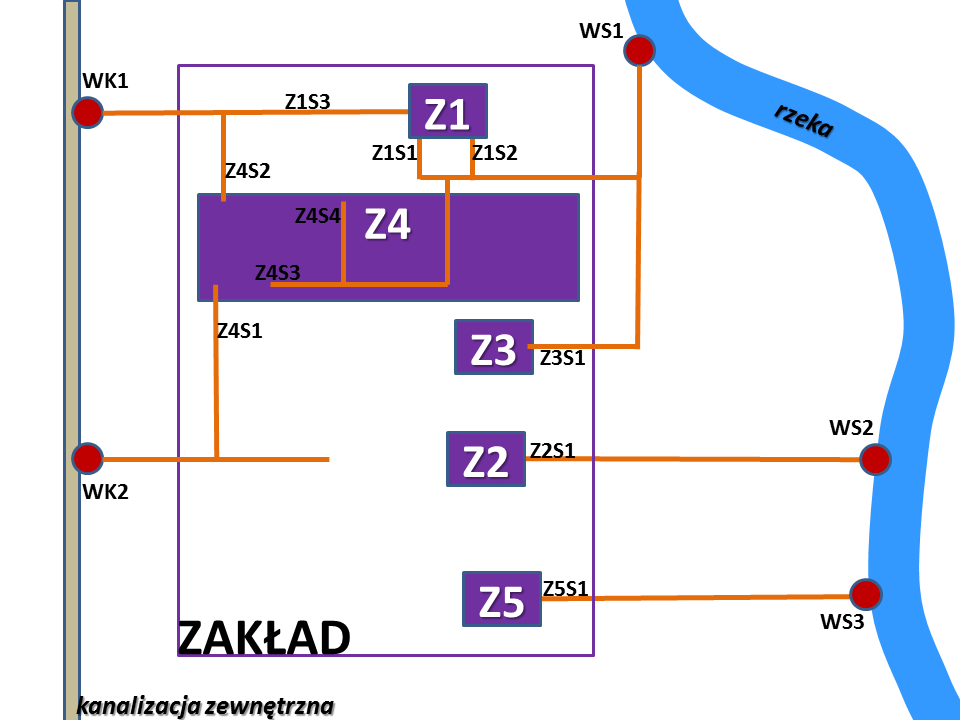 Tego typu schemat powinien być elementem wniosku, jeśli bez schematu trudno pokazać zlewnie poszczególnych wylotów ścieków. Plan kanalizacji zakładowej powinien być obligatoryjnym elementem wniosku o wydanie pozwolenia zintegrowanego. Uwaga ogólna do tabeli: Jeśli zakres informacji niezbędnej do analizy wymaga znacznie więcej miejsca, niż to oferuje tabela – wówczas w tabeli należy wskazać odniesienie do odpowiedniego podrozdziału, w którym dane zagadnienie jest omawianeObjaśnienia do kolumn tabeli:(1)Źródłem może być w szczególności proces produkcyjny. Należy odnieść się do schematu technologicznego lub do planu sytuacyjnego (zamieszczonego np. w załączniku), na którym zaznaczone jest każde źródło - w sposób pozwalający na jego jednoznaczną identyfikację. [Z1=źródło ścieków nr1, Z2= źródło ścieków nr2 itd.] (2)Charakteryzując źródło należy wskazać na podstawowe parametry określające źródło, wskazujące na możliwe rodzaje i wielkości zanieczyszczeń wprowadzanych do ścieków, np.: surowce stosowane w procesie; przemiany fizyczne i chemiczne zachodzące w trakcie procesu; po jakim procesie następuje proces mycia; ilość wody zużywanej do procesu itp. Należy również wskazać na: czas pracy źródła, różne obciążenia pracy źródła i związane z tym różne możliwe ilości ścieków i rodzaje zanieczyszczeń w ściekach, różne tryby pracy źródła i związane z tym możliwe ilości ścieków i rodzaje zanieczyszczeń w ściekach, ,to, czy źródło wyposażone jest w urządzenia ochrony środowiska – jakie, to, czy prowadzone są jakieś działania w zakresie zapobiegania lub ograniczania ilości lub zanieczyszczenia ścieków – jakie, inne cechy, które decydować powinny o analizowaniu ścieków powstających w źródle. Zagadnienie to zapewne wymagać będzie odniesień do analiz w części tekstowej wniosku – poza tabelą.W wielu przypadkach analiza ta będzie musiała być odniesiona do źródła (np. procesu produkcyjnego) w kontekście konkretnego strumienia ścieków. Z danego źródła (procesu produkcyjnego) mogą być odprowadzane różne strumienie ścieków w różnych fazach tego procesu w związku z tym dla każdego źródła należy zidentyfikować odrębnie traktowane strumienie ścieków i odpowiednio je oznaczyć np. ZnSm, gdzie Z to symbol źródła, n to indeks oznaczający źródło nr 1, nr 2 itd., a S to symbol strumienia ścieków, a m to indeks oznaczający strumień nr 1, nr 2 itd. I tak np. w tej konwencji Z1S1 to będzie strumień ścieków nr 1 ze źródła nr 1.(3) W tej kolumnie należy wskazać sposób i miejsce odprowadzania ścieków do środowiska. Należy odnieść się do schematu technologicznego lub do planu sytuacyjnego (zamieszczonego np. w załączniku), na którym zaznaczone są wyloty ścieków.Rodzaje zanieczyszczeń w ściekach oraz inne charakterystyczne parametry ściekówKomentarz: Po identyfikacji strumieni ścieków oraz wylotów  należy przedstawić  analizę składu ścieków.Uwaga: Tabela została częściowo wypełniona dla zilustrowania sposobu wprowadzania danych. Uwaga ogólna do tabeli: Jeśli zakres informacji niezbędnej do analizy wymaga znacznie więcej miejsca, niż to oferuje tabela – wówczas w tabeli należy wskazać odniesienie do odpowiedniego podrozdziału, w którym dane zagadnienie jest omawiane.Objaśnienia do kolumn tabeli:(1) Strumień ścieków – zgodnie z identyfikacją w tabeli: Tabela 3.6 1: Zestawienie źródeł, które powodują powstawanie ścieków oraz sposób i miejsce odprowadzania ścieków(2) Należy przedstawić ogólne założenia, źródła informacji itp. dane, które stanowiły podstawę do określenia, jakie substancje zanieczyszczające i jakie parametry jakości ścieków będą charakterystyczne i istotne dla danego strumienia. Zagadnienie to zapewne wymagać będzie odniesień do analiz i obliczeń w części tekstowej wniosku – poza tabelą. W tabeli należy wskazać na podstawowe informacje będące źródłem informacji o wielkości emisji w odniesieniu do każdej z substancji / każdego z parametrów z osobna, jak np.: wyniki pomiarów, bilans masowy/obliczenia stechiometryczne, dane literaturowe, efektywność urządzeń ochronnych (pod/oczyszczalnie ścieków), efektywność działań ochronnych (utrzymywanie odpowiednich parametrów procesowych, dobór odpowiednich materiałów i in.). W tej tabeli nie określa się jeszcze wielkości emisji, a jedynie identyfikuje rodzaj zanieczyszczeń. Substancje, które wytwarzane są w trakcie realizacji procesów przez źródło i przedostają się do strumieni ścieków wynikają z różnego rodzaju przemian i znajomość technologii i procesów zachodzących w zakładzie oraz wiedza z odpowiedniej dziedziny pozwalają na określenie rodzajów substancji, które są generowane i mogą przedostawać się do ścieków. Można się ponadto w tym zakresie wspierać wieloma materiałami źródłowymi np.: „Wskazówkami do przeprowadzania okresowej analizy wydanych pozwoleń zintegrowanych”. W opracowaniu tym wskazano na charakterystyczne rodzaje zanieczyszczeń, które mogą pojawić się w gazach, pyłach, czy ściekach odprowadzanych z instalacji PZ: Załącznik 1 część 3 i 4: „Orientacyjny wykaz zanieczyszczeń wody właściwych dla poszczególnych branż” (http://ippc.mos.gov.pl/ippc/custom/Z1_3.doc ; http://ippc.mos.gov.pl/ippc/custom/Z1_4.doc)Opracowanie to powstało w dużej mierze w oparciu o: „Wytyczne dotyczące wdrażania Europejskiego Rejestru Uwalniania i Transferu Zanieczyszczeń”: http://www.gios.gov.pl//zalaczniki/artykuly/wytyczne_PRTR.pdf (Dodatek 4: Orientacyjny wykaz zanieczyszczeń właściwych dla poszczególnych branż; Dodatek 5: Orientacyjny wykaz zanieczyszczeń wody właściwych dla poszczególnych branż). Warto zatem wraz z upływem czasu śledzić ewentualne aktualizacje tego opracowania. (3) W tej kolumnie wpisuje się dla każdego strumienia ścieków substancje zawarte w ściekach oraz inne parametry ścieków, które będą przedmiotem dalszej analizy. Przez inne parametry ścieków rozumie się np. stan określony przez wartość odczynu pH lub przez temperaturę, ale również parametry zbiorcze stosowane w analizie jakości ścieków, jak np. BZT, ChZT, zawiesiny ogólne, czy też substancje ekstrahujące się eterem naftowym i inne wskaźniki. Charakterystyka ścieków na wylocie do środowiskaKomentarz: Analizy przepływów i składu oraz stanu poszczególnych strumieni ścieków w połączeniu z wiedzą o łączeniu się poszczególnych strumieni w sieci kanalizacyjnej zakładu pozwala na określenie ilości i jakości ścieków na wylocie do środowiska lub do zewnętrznej kanalizacji. Wszystkie ścieki z zakładu mogą trafiać do zakładowej oczyszczalni ścieków, która buforuje wszystkie nierównomierności przepływów i składów, a może być i tak, że na wylocie odzwierciedla się czy to sezonowość, czy też inny rodzaj nierównomierności składu, stanu i ilości ścieków. Może to tworzyć konieczność odrębnych analiz dla np. obiegu chłodzącego, albo dla sytuacji awaryjnej typu pożar. Należy odpowiednio korzystać z zaproponowanych tabel, czy układu rozdziałów, aby właściwie dostosować te wytyczne do konkretnej sytuacji, w której są one wykorzystywane. Nieco więcej wyjaśnień w tym zakresie zaprezentowano w rozdziale 3.6.5Analiza wariantów pracy instalacji Poniżej zaprezentowano tabelę, która może opisywać całoroczną działalność zakładu, a może również być zaprezentowana dla podokresów, dla sytuacji odbiegających od normalnych itp. Uwaga: Tabela została częściowo wypełniona dla zilustrowania sposobu wprowadzania danych. Uwaga: Dane zawarte w tabeli powinny być zestawieniem wyników analiz, które powinny być udokumentowane we wniosku w odpowiednich podrozdziałach. Uwaga: Układ tabeli można wykorzystać do charakterystyki odprowadzania ścieków do zewnętrznych urządzeń kanalizacyjnych, jeśli analizy w tym zakresie są przedmiotem wniosku. Jak wspomniano we wstępie w przypadku wprowadzania ścieków do zewnętrznych urządzeń kanalizacyjnych, w skrajnym przypadku wniosek o wydanie pozwolenia zintegrowanego może sprowadzać się do określenia w nim prognozowanej ilości, stanu i składu ścieków przemysłowych. Objaśnienia do kolumn tabeli:(1) Wyloty ścieków – zgodnie z identyfikacją w tabeli3.6-1: Zestawienie źródeł, które powodują powstawanie ścieków oraz sposób i miejsce odprowadzania ścieków(2) – (6) Podanie wielkości przepływu ścieków na wylocie jako maksymalnej lub średniej wartości odniesionej do różnych przedziałów czasowych zobrazuje częściowo nierównomierność przepływu. Bezpośrednio z ustawy Prawo wodne wynika konieczność podania przepływów: maksymalnego godzinowego, średniego dobowego oraz maksymalnego rocznego. Propozycja dodatkowego podania wartości maksymalnej chwilowej oraz maksymalnej miesięcznej jest zaleceniem, w jaki sposób można pokazać inne uwarunkowania związane z nierównomiernością odpływu ścieków, co może być istotne przy analizie oddziaływania na środowisko. Jeśli w konkretnym przypadku zaproponowany sposób nie okaże się optymalny – można przyjąć inne sposoby prezentacji informacji wymaganej przez ustawę. W szczególności inaczej można pokazać te dane, gdy czy to pobór wody, czy zrzut ścieków mają charakter sezonowy. (2) Maksymalny możliwy przepływ chwilowy. (3) Maksymalny możliwy przepływ godzinowy.(4) Średni przepływ dobowy.(5) Średni przepływ miesięczny.(6) Maksymalny przepływ roczny.(7) Zestaw substancji i parametrów charakterystycznych dla danego wylotu ścieków – na podstawie analizy opartej m.in. na informacjach zawartych w tabelach:: Tabela 3.6-1: Zestawienie źródeł, które powodują powstawanie ścieków oraz sposób i miejsce odprowadzania ściekówTabela 3.6-2: Identyfikacja rodzajów zanieczyszczeń w ściekach (8) Wartość stężenia danego zanieczyszczenia na wylocie ścieków np. w mg/dm3 lub wartość parametru określanego innym mianem np. stopnie Celsjusza lub pH. Informacja o wartościach średniodobowych. (9) Jak wyżej, tyle że informacja o wartościach średniomiesięcznych.(10) Maksymalny ładunek danego zanieczyszczenia możliwy do odprowadzenia do odbiornika lub do kanalizacji danym wylotem. Wymagania emisyjne dla ścieków na wylocieKomentarz: Wymagania co do jakości i ilości ścieków, które mogą być odprowadzane do środowiska lub do kanalizacji determinowane są lub mogą być również przez oddziaływanie, jakie będzie powodowane przez te ścieki w odbiorniku/kanalizacji. To zagadnienie będzie przedmiotem analiz w rozdziale 3.3.3. W niniejszym podrozdziale następuje natomiast porównanie wymagań co do jakości i ilości ścieków na wylocie do odbiornika lub do kanalizacji z wartościami charakteryzującymi ścieki z zakładu. Wymagania emisyjne lub quasi-emisyjne (zanieczyszczenia czy energie wprowadzane do zewnętrznej kanalizacji nie są emisjami), do których należy się odnieść: A) zostały określone w przepisach prawa polskiego: w odniesieniu do ścieków odprowadzonych do środowiska w:rozporządzeniu Ministra Środowiska z dnia 24 lipca 2006 r. w sprawie warunków, jakie należy spełnić przy wprowadzaniu ścieków do wód lub do ziemi, oraz w sprawie substancji szczególnie szkodliwych dla środowiska wodnego (Dz.U. 2006 nr 137 poz. 984 z późn. zm.);w odniesieniu do ścieków odprowadzanych do kanalizacji w: rozporządzeniu Ministra Budownictwa z dnia 14 lipca 2006 r. w sprawie sposobu realizacji obowiązków dostawców ścieków przemysłowych oraz warunków wprowadzania ścieków do urządzeń kanalizacyjnych (Dz.U. 2006 nr 136 poz. 964 z późn. zm.); rozporządzeniu Ministra Środowiska z dnia 10 listopada 2005 r. w sprawie substancji szczególnie szkodliwych dla środowiska wodnego, których wprowadzenie w ściekach przemysłowych do urządzeń kanalizacyjnych wymaga uzyskania pozwolenia wodnoprawnego (Dz.U. 2005 nr 233 poz. 1988 z późn. zm.) Należy zwrócić uwagę, że oprócz jednoznacznych wymagań prawnych określonych w postaci standardów emisyjnych lub granicznych wielkości emisyjnych wiele zagadnień związanych z odprowadzaniem ścieków może być opisanych w dokumentach referencyjnych BAT, w tym w konkluzjach BAT i może odnosić się do sytuacji mających zastosowanie dla analizowanej instalacji. We wniosku należy sporządzić zestawienie, z którego powinna wynikać zgodność w zakresie emisji z poszczególnych wylotów w odniesieniu do wymagań konkretnych, takich jak standardy emisyjne i graniczne wielkości emisyjne. W niniejszych wytycznych zaproponowano, aby zestawienie to miało formę, jak w tabeli3.6-4: Wymagania emisyjne dla ścieków na wylocieW razie konieczności istnieje możliwość odstąpienia od spełniania warunków wynikających z granicznych wielkości emisyjnych. Jeśli taka sytuacja ma miejsce w odniesieniu do przedmiotu wniosku wówczas wniosek powinien zawierać uzasadnienie dla proponowanej wielkości emisji oraz powinien odnosić się do kryteriów, które będą uwzględniane przez organ przy rozpatrywaniu tego wniosku, a zatem:położenie geograficzne, lokalne warunki środowiskowe, charakterystyka techniczna instalacji, inne czynniki mające wpływ na funkcjonowanie instalacji, inne czynniki mające wpływ na środowisko jako całość. Podobna możliwość ma miejsce w odniesieniu do parametrów określonych w rozporządzeniu rozporządzenia Ministra Środowiska z dnia 24 lipca 2006 r. w sprawie warunków, jakie należy spełnić przy wprowadzaniu ścieków do wód lub do ziemi, oraz w sprawie substancji szczególnie szkodliwych dla środowiska wodnego. Mówi o tym art. 41 ust. 6 ustawy Prawo wodne: „Organ właściwy do wydania pozwolenia wodnoprawnego, ustalając warunki wprowadzania ścieków do wód lub do ziemi, może określić w pozwoleniu wodnoprawnym wartości zanieczyszczeń w ściekach wyższe niż najwyższe dopuszczalne wartości zanieczyszczeń określonych w przepisach wydanych na podstawie art. 45 ust. 1 pkt 3, jeżeli dotrzymanie najwyższych dopuszczalnych wartości nie jest możliwe mimo zastosowania dostępnych technik i technologii oczyszczania ścieków oraz zmian w procesie produkcji, a jednocześnie stan wód odbiornika i ich podatność na eutrofizację pozwala na dokonanie odstępstw.” Wniosek w razie potrzeby powinien odpowiadać na zagadnienia związane z tymi warunkami. Tabela 3.6-4: Wymagania emisyjne dla ścieków na wylocieUwaga: Tabela została częściowo wypełniona dla zilustrowania sposobu wprowadzania danych. Uwaga: Dane zawarte w tabeli powinny być zestawieniem wyników analiz, które powinny być udokumentowane we wniosku w odpowiednich podrozdziałach. Objaśnienia do kolumn tabeli:Kolumny od (1) do (10) są powtórzeniem tabeli 3.6-3: Charakterystyka ścieków na wylocie do środowiska(11)-(13) (i ewentualnie rozszerzenie tabeli na dalsze kolumny) – Jeśli standardy emisyjne lub graniczne wielkości emisyjne odnoszą się do umieszczonych już w tabeli danych pokazujących przepływy lub stężenia, to kolumny (11)-(13) pozostają puste. Jeśli jednak SE lub GWE odnoszą się do ładunków zanieczyszczeń, wielkości zanieczyszczenia do jednostki czasu lub do jednostki produktu lub surowca, wówczas w tych kolumnach należy wstawić te parametry, do których należy się porównać odnosząc się do wymagań sformułowanych jako SE lub GWE. (14)-(15) W kolumnach tych należy wstawić parametry odnoszące się do emisji omówione we wstępie do niniejszego podrozdziału: standardy emisyjne, ustalenia konkluzji BAT w postaci granicznych wielkości emisyjnych lub innych wskaźników, Analiza wariantów pracy instalacjiKomentarz: W niniejszym podrozdziale zaleca się przedstawienie szerszych analiz z uwzględnieniem rozbudowanych podokresów pracy instalacji w różnych trybach, zmiennego w czasie funkcjonowania poszczególnych procesów, jak również sytuacji eksploatacji instalacji w warunkach odbiegających od normalnych.Jeśli nierównomierność określona w tabelach poprzez przepływy i stężenia odniesione do różnych okresów czasu nie jest wystarczająca, by pokazać sezonowość lub inną nierównomierność jakości i ilości ścieków wówczas należy zastosować uwagę zawartą w ramce poniżej: Przeprowadzenie tych analiz powinno prowadzić do skonstruowania ostatecznej wersji tabeli w układzie analogicznym do tabeli 3.6-3: Charakterystyka ścieków na wylocie do środowiska, która będzie uwzględnia bardziej złożone uwarunkowania związane z:podokresami pracy instalacji w różnych trybach, zmiennym w czasie funkcjonowaniem poszczególnych procesów, sytuacjami eksploatacji instalacji w warunkach odbiegających od normalnych. Sprawdzenie zgodności z wymaganiami emisyjnymi i quasi-emisyjnymi powinno dokonać się w tabeli analogicznej do tabeli3.6-4: Wymagania emisyjne dla ścieków na wylocie.Wymagania emisyjne dla ścieków na wylocie odnoszące się do sytuacji odbiegających od normalnych są dla niektórych sytuacji doprecyzowane w przepisach. Można w tym miejscu zwrócić uwagę na przykład płynący z rozporządzenia Ministra Środowiska z dnia 24 lipca 2006 r. w sprawie warunków, jakie należy spełnić przy wprowadzaniu ścieków do wód lub do ziemi, oraz w sprawie substancji szczególnie szkodliwych dla środowiska wodnego, w którym w objaśnieniu do wybranych wskaźników zanieczyszczeń stwierdzono, iż:„W czasie rozruchu nowo wybudowanych, rozbudowanych lub przebudowanych oczyszczalni stosujących biologiczne metody oczyszczania ścieków najwyższe dopuszczalne wartości wskaźników zanieczyszczeń podwyższa się w stosunku do wartości podanych w załączniku maksymalnie o 30%. W przypadku awarii w tych oczyszczalniach urządzeń istotnych dla realizacji pozwolenia wodnoprawnego najwyższe dopuszczalne wartości wskaźników zanieczyszczeń podwyższa się w stosunku do wartości podanych w załączniku maksymalnie do 50%, przez czas nie dłuższy niż 48 godzin. Najwyższe dopuszczalne wartości wskaźników zanieczyszczeń podwyższa się w stosunku do wartości podanych w załączniku maksymalnie o 30% także w przypadku awarii urządzeń istotnych dla realizacji pozwolenia wodnoprawnego w oczyszczalniach stosujących inne niż biologiczne metody oczyszczania ścieków przemysłowych.”W ten sposób w przepisach prawa wyznaczono ramy dla dopuszczalnej zmienności jakości ścieków w specjalnych warunkach eksploatacji instalacji. Analizy związane z warunkami anormalnymi pracy instalacji mogą wiązać się z wykorzystaniem metody zaprezentowanej w rozdziale 3.2. Wskazano tam na metodę parametryzowania momentu, od którego kończy się rozruch, a zaczyna normalna eksploatacja oraz momentu, od którego kończy się normalna eksploatacja, a zaczyna się wyłączenie. Zaproponowano podejście w oparciu o decyzję wykonawczą Komisji z dnia 7 maja 2012 r. dotyczącej określenia okresów rozruchu i wyłączania do celów dyrektywy Parlamentu Europejskiego i Rady 2010/75/UE w sprawie emisji przemysłowych (Dz. Urz. UE L 123 z 09.05.2012, str. 44). Określenie tych momentów musi być dostosowane do specyfiki analizowanej instalacji, jednak nadrzędna wytyczna metodyczna wynikająca z ww decyzji Komisji jest taka, że:jeśli ze stanu normalnej eksploatacji zainicjowano proces zatrzymywania instalacji, to moment, od którego nie można już czerpać pożytku z pracy instalacji jest początkiem okresu wyłączenia; natomiast po zainicjowaniu procesu rozruchu - moment jego zakończenia i rozpoczęcie okresu normalnej eksploatacji następuje, kiedy można rozpocząć czerpać pożytek z pracy instalacji. Ponadto należy uwzględnić inne sytuacje odbiegające od normalnych, w których może być eksploatowana instalacja, dla których należałoby ustalić specjalne warunki w zakresie odprowadzania ścieków. W ustawie POŚ określono minimum zakresu odniesienia dla identyfikacji tych sytuacji stwierdzając, że „warunkami odbiegającymi od normalnych są w szczególności okres rozruchu, awarii i likwidacji instalacji lub urządzenia”. Sytuacja pożaru i akcji gaśniczej jest typowym przykładem awarii mogącej mieć wpływ na powstawanie ścieków, odprowadzanie ich do środowiska i oddziaływanie na środowisko. Można w całości lub w części odnieść się do odrębnego rozdziału zawartego we wniosku, który dotyczy zagadnień awaryjnych. Nade wszystko należy kierować się obowiązkiem wynikającym wprost z ustawy POŚ, że „wielkość emisji z instalacji lub urządzenia w warunkach odbiegających od normalnych powinna wynikać z uzasadnionych potrzeb technicznych i nie może występować dłużej niż jest to konieczne”. Ustawa POŚ wymaga, aby we wniosku przedstawić informację o planowanych okresach funkcjonowania instalacji w warunkach odbiegających od normalnych. Wymaganie to odnosi się do tych trybów anormalnego funkcjonowania instalacji, które można przewidzieć, które można zaplanować, a przynajmniej orientacyjnie oszacować.Oddziaływanie na środowiskoKomentarz: W rozdziale tym zebrano zagadnienia wspólne, które dotyczą źródeł wody, które w przypadku wód powierzchniowych są jednocześnie odbiornikiem ścieków oraz zebrano analizy związane z oddziaływaniem na środowisko. W szczególnych przypadkach może nie być potrzeby rozdzielania rozdziału dot. poboru wody od rozdziału dot. oddziaływania z tym związanego. Jednakże w wytycznych, dla uniknięcia powtarzania zagadnień wspólnych – rozdzielono te rozdziały.  Charakterystyka wód objętych pozwoleniemKomentarz: W niniejszym podrozdziale należy podać charakterystykę wód objętych pozwoleniem, charakterystykę odbiornika ścieków objętego pozwoleniem, opis jakości wody w miejscu zamierzonego wprowadzania ścieków.Zaleca się przedstawić informacje w tabelach wg poniższego wzorca.Objaśnienie ogólne do tabeli: Inne może być źródło wody powierzchniowej pobieranej na potrzeby zakładu i inny może być odbiornik ścieków, lub może być wiele źródeł i wiele odbiorników – w takiej sytuacji należy podać informację o każdym ze źródeł wody i każdym z odbiorników ścieków. Uwaga do tabeli: Należy przedstawić wskaźniki charakterystyczne dla danej części wód. Nade wszystko powinno przedstawić się wszystkie wskaźniki odzwierciedlające jakość części wód, które mogą ulec zmianie wskutek poboru wody i odprowadzania do nich ścieków z zakładu. Przedstawiając dane dot. jakości wód, czy jakości ścieków należy powołać się na laboratorium, które wykonywało badania, na metodę badawczą oraz na numer akredytacji lub innego potwierdzenia kompetencji wydanego dla laboratorium odnoszącego się do każdego ze wskaźników z osobna. Należy również wyraźnie wskazać, w jaki sposób i przez kogo pobierane były próbki kierowane do badań w danym laboratorium. Informacje te można przedstawić jako przypisy do tabeli lub można załączyć sprawozdania/protokoły z badań laboratoryjnych zawierające wszystkie te informacje. Jeśli są dostępne takie dane, to informację o jakości wody należy podać dla punktu powyżej i poniżej zrzutu ścieków. Stan prawny nieruchomości usytuowanych w zasięgu oddziaływania zamierzonego korzystania z wódKomentarz: Bezpośrednio z ustawy Prawo wodne (art. 132) wynika obowiązek podania we wniosku stanu prawnego nieruchomości usytuowanych w zasięgu oddziaływania zamierzonego korzystania z wód, z podaniem siedzib i adresów ich właścicieli. Obowiązek ten realizuje się najczęściej poprzez analizę wypisów i wyrysów z ewidencji gruntów i budynków. Zasięg oddziaływania zamierzonego korzystania z wód określony jest w niniejszym rozdziale wniosku. Należy wyprowadzić ew. wnioski wynikające ze stanu prawnego nieruchomości. Obowiązki ubiegającego się o wydanie pozwolenia w stosunku do osób trzecichKomentarz: Opis obowiązków ubiegającego się o wydanie pozwolenia w stosunku do osób trzecich jest bezpośrednim wymaganiem art. 132 ustawy Prawo wodne. Należy odnieść się do sposobów wypełnienia tych obowiązków. Ustalenia programów i planów, które mogą warunkować możliwość wydania pozwolenia zintegrowanego w zakresie wprowadzania ścieków do środowiskaKomentarz:W podrozdziałach poniżej należy wskazać na uwarunkowania wynikające z dokumentów planistycznych. i strategicznych. Ustalenia planu gospodarowania wodami na obszarze dorzecza oraz ustalenia warunków korzystania z wód regionu wodnegoKomentarz:W tym podrozdziale należy przedstawić ustalenia planu gospodarowania wodami na obszarze dorzecza oraz warunki korzystania z wód regionu wodnego.Plany gospodarowania wodami na obszarze dorzeczy zostały opublikowane w Monitorach Polskich. We wniosku należy dokonać odpowiednich wypisów relewantnych ustaleń. Źródło: http://www.kzgw.gov.pl/Ramowa-Dyrektywa-Wodna-Plany-gospodarowania-wodami.htmlWarunki korzystania z wód regionu wodnego opracowuje właściwy regionalny zarząd gospodarki wodnej.W przypadku planu gospodarowania wodami na obszarze dorzecza zaleca się przedstawienie informacji o jednolitych częściach wód, na które oddziałuje pobór wody, określić cele środowiskowe dla jednolitych części wód na które oddziałuje pobór wód oraz informację czy istnieje zagrożenie w ich osiągnięciu ze względu na oddziaływanie instalacji.W przypadku, gdy warunki korzystania z wód regionu wodnego nie zostały jeszcze opublikowane, w niniejszym rozdziale zaleca się zawrzeć taką informację. Ustalenia planu zarządzania ryzykiem powodziowymKomentarz:Plany zarządzania ryzykiem powodziowym dla obszaru dorzeczy opracowuje Krajowy Zarząd Gospodarki Wodnej, natomiast plany zarządzania ryzykiem powodziowym dla regionów wodnych opracowują regionalne zarządy gospodarki wodnej. W niniejszym rozdziale należy się odnieść do zapisów wyżej wymienionych dokumentów oraz wskazać czy nie istnieją uwarunkowania/obowiązki, które należy uwzględnić przy planowaniu korzystania z wód lub w związku z sytuacjami awaryjnymi.W przypadku, gdy dokumenty nie zostały jeszcze opublikowane, w niniejszym rozdziale zaleca się zawrzeć taką informację. W przypadku, jeżeli dokumenty nie zostały opracowane, zaleca się wskazanie czy instalacja jest położona  na obszarze narażonym na niebezpieczeństwo powodzi, czy też na obszarze szczególnego zagrożenia powodzią. Informacji te mogą pochodzić z następujących źródeł: http://mapy.isok.gov.pl/imap/http://www.kzgw.gov.pl/pl/Wstepna-ocena-ryzyka-powodziowego.htmlUstalenia planu przeciwdziałania skutkom suszyKomentarz:Plany przeciwdziałania skutkom suszy dla obszaru dorzeczy opracowuje Krajowy Zarząd Gospodarki Wodnej, natomiast przeciwdziałania skutkom suszy dla regionów wodnych opracowują regionalne zarządy gospodarki wodnej. W niniejszym podrozdziale należy odnieść się do ww. dokumentów i wskazać, czy plany mogą tworzyć uwarunkowania dla poboru wody.W przypadku, gdy dokumenty nie zostały jeszcze opublikowane, w niniejszym rozdziale zaleca się zawrzeć taką informację. Ustalenia krajowego programu oczyszczania ścieków komunalnychKomentarz:Krajowy program oczyszczania ścieków komunalnych został opublikowany w M.P. 2010 nr 58 poz. 775, jego aktualizacja została opublikowana w M.P. 2011 nr 62 poz. 589.Krajowy program oczyszczania ścieków komunalnych, poza przypadkiem, kiedy instalacja objęta wnioskiem będzie oczyszczalnią ścieków komunalnych, nie dotyczy instalacji PZ. Niemniej jednak odniesienie się do jego zapisów jest obligatoryjne.  Zaleca się aby w niniejszym podrozdziale  należy odnieść się do zapisów programu, poprzez wskazanie np. nazwy aglomeracji, na terenie której zlokalizowana jest instalacja oraz informacji czy jest to aglomeracja kluczowa dla realizacji programu.Ustalenia krajowego programu ochrony wód morskichKomentarz:Odnoszenie się do ustaleń krajowego programu ochrony wód morskich nie jest obligatoryjnym elementem wniosku o wydanie pozwolenia. Zgodnie z art. 125 ustawy Prawo wodne, pozwolenie wodnoprawne nie może naruszać zapisów tego programu. W celu usprawnienia procesu wydawania pozwolenia zintegrowanego zaleca się  we wniosku odniesienie się również do zapisów tego programu.Ustalenia warunków korzystania z wód zlewniKomentarz:Odnoszenie się do ustaleń warunków korzystania z wód zlewni nie jest obligatoryjnym elementem wniosku o wydanie pozwolenia. Zgodnie z art. 125 ustawy Prawo wodne, pozwolenie wodnoprawne nie może naruszać zapisów tego dokumentu. W celu usprawnienia procesu wydawania pozwolenia zintegrowanego zaleca się  we wniosku odniesienie  się również do zapisów tego dokumentu.Wymagania ochrony zdrowia ludzi, środowiska i dóbr kultury wpisanych do rejestru zabytków oraz wynikające z odrębnych przepisówKomentarz:Odnoszenie się do wymagań ochrony zdrowia ludzi, środowiska i dóbr kultury wpisanych do rejestru zabytków oraz wynikających z odrębnych przepisów nie jest obligatoryjnym elementem wniosku o wydanie pozwolenia. Zgodnie z art. 125 ustawy Prawo wodne, pozwolenie wodnoprawne nie może naruszać tych wymagań. W celu usprawnienia procesu wydawania pozwolenia zintegrowanego zaleca się  we wniosku odniesienie  się również do tych wymagań .Analiza oddziaływania na środowisko wynikającego z wprowadzania ściekówKomentarz: W tym punkcie należy uzasadnić proponowane parametry związane z odprowadzaniem ścieków, w tym przede wszystkim odnieść się do ilości, stanu i składu ścieków oraz oddziaływania na środowisko oraz wykazać, że spełnione są wymagania prawne, a poziom oddziaływania jest akceptowalny. Należy odnieść się do uwarunkowań zidentyfikowanych w rozdziale 3.6.6.1 Charakterystyka wód objętych pozwoleniem,a w szczególności w podrozdziale 3.6.6.4. Ustalenia programów i planów, które mogą warunkować możliwość wydania pozwolenia zintegrowanego w zakresie wprowadzania ścieków do środowiska. Poza ww. ustaleniami programów i planów wartości referencyjne do oceny zgodności oraz wyjaśnienia metodyczne można czerpać z następujących aktów prawnych: ustawa Prawo wodne, Dyrektywa 2000/60/WE Parlamentu Europejskiego i Rady z dnia 23 października 2000 r. ustanawiająca ramy wspólnotowego działania w dziedzinie polityki wodnejRozporządzenie Ministra Środowiska z dnia 9 listopada 2011 r. w sprawie klasyfikacji stanu ekologicznego, potencjału ekologicznego i stanu chemicznego jednolitych części wód powierzchniowych [Dz.U. 2011 nr 258 poz. 1549 ze zm.] Rozporządzenie Ministra Środowiska z dnia 10 listopada 2011 r. w sprawie wykazu substancji priorytetowych w dziedzinie polityki wodnej [Dz.U. 2011 nr 254 poz. 1528 ze zm.]Rozporządzenie Ministra Środowiska z dnia 15 listopada 2011 r. w sprawie form i sposobu prowadzenia monitoringu jednolitych części wód powierzchniowych i podziemnych [Dz.U. 2011 nr 258 poz. 1550 ze zm.]Rozporządzenie Ministra Środowiska z dnia 22 października 2014 r. w sprawie sposobu klasyfikacji stanu jednolitych części wód powierzchniowych oraz środowiskowych norm jakości dla substancji priorytetowych [Dz.U. 2014 poz. 1482]Zaleca się przedstawienie  oceny:czy instalacja będzie powodowała pogorszenie stanu/potencjału jednolitej części wód lub, czy będzie zagrażała osiągnięciu dobrego stanu lub potencjału ekologicznego,określonym w planach i programach przedstawionych w rozdziale 3.6.6.6.4 Ustalenia programów i planów, które mogą warunkować możliwość wydania pozwolenia zintegrowanego w zakresie wprowadzania ścieków do środowiskaW związku z tym należy ocenić wpływ czynników oddziaływania na: elementy biologiczne, elementy hydromorfologiczne, elementy fizykochemiczne oraz parametry obszarów chronionych.Propozycja sposobu, w jaki należy odnieść się do powyższego zagadnienia została szczegółowo opisana w dokumencie opracowanym przez Krajowy Zarząd Gospodarki Wodnej pt.:„Zasady weryfikacji przesłanek z art. 4 ust. 7 Ramowej Dyrektywy Wodnej w odniesieniu do przedsięwzięć przeciwpowodziowych realizowanych w stanie prawnym obowiązującym przed i po 18 marca 2011 r. wraz z wytycznymi do oceny wpływu/oddziaływania przedsięwzięcia na cele ochrony wód w rozumieniu art. 4.1. Dyrektywy”a konkretnie w punkcie 4 w Załączniku 1 do ww. dokumentu. Załącznik ten nosi tytuł:„Wytyczne do ekspertyzy w zakresie oceny wpływu/oddziaływania przedsięwzięcia na cele ochrony wód w rozumieniu art. 4.1. w związku z art. 4.7. Ramowej Dyrektywy Wodnej”i dostępny jest na stronie internetowej Krajowego Zarządu Gospodarki Wodnej:http://www.rdw.kzgw.gov.pl/pl/materialy-do-pobraniaProponowany sposób oceny składa się z sześciu etapów, w ramach których wykazywany jest wpływ przedsięwzięcia na stan/potencjał jednolitej części wód. Tę samą metodę można zastosować do analizy oddziaływania w ramach wniosku o wydanie pozwolenia zintegrowanego. (1) Zgodnie w ww. dokumentem, w pierwszej kolejności Wnioskodawca powinien ustalić w obrębie, jakiej jednolitej części wód będzie odbywało się korzystanie ze środowiska. Można to ustalić na podstawie analizy przepisów wymienionych na wstępie niniejszego rozdziału oraz na podstawie analizy planów, o których mowa w rozdziale3.6.6.4. Ustalenia programów i planów, które mogą warunkować możliwość wydania pozwolenia zintegrowanego w zakresie wprowadzania ścieków do środowiska.(2) Następnie również w ww. dokumentach należy zidentyfikować wyznaczone cele środowiskowe. (3) Znając cele środowiskowe, należy zidentyfikować te parametry ścieków, które mogą wpłynąć na wyznaczone cele środowiskowe oraz jednocześnie na tej samej podstawie (4) zidentyfikować, na jakie elementy jakości wód i ich składowe będzie oddziaływało odprowadzanie ścieków. W oparciu o treść rozporządzeń: Ministra Środowiska z dnia 22 października 2014 r. w sprawie sposobu klasyfikacji stanu jednolitych części wód powierzchniowych oraz środowiskowych norm jakości dla substancji priorytetowych, Ministra Środowiska z dnia 9 listopada 2011 r. w sprawie klasyfikacji stanu ekologicznego, potencjału ekologicznego i stanu chemicznego jednolitych części wód powierzchniowychmożna ustalić sposób interpretacji stanu wskaźników jakości wód, sposób klasyfikacji stanu chemicznego jednolitych części wód powierzchniowych, sposób oceny stanu jednolitych części wód powierzchniowych itd. Przy czym w rozporządzeniach tych oceny dokonuje się na podstawie wyników pomiarów, podczas gdy w analizie oddziaływania na środowisko we wniosku o wydanie pozwolenia zintegrowanego oceny tej będzie dokonywać się na podstawie prognozowania skutków wprowadzania ścieków do środowiska. Zatem w oparciu o prognozowane wskaźniki jakości wód należy we wniosku o wydanie pozwolenia zintegrowanego (5) wykonać ocenę prognozowanego stanu/potencjału ekologicznego w oparciu o prognozowane wartości parametrów określających jakość wód. W celu określenia wpływu korzystania z wód na elementy jakości wód należy we wniosku o wydanie pozwolenia zintegrowanego odnieść się do odpowiednich wartości granicznych wskaźników, które zostały określone w Załącznikach 1-6 w Rozporządzeniu Ministra Środowiska z dnia 22 października 2014 r. w sprawie sposobu klasyfikacji stanu jednolitych części wód powierzchniowych oraz środowiskowych norm jakości dla substancji priorytetowych. W tym miejscu należy zwrócić uwagę, że ocenienie wpływu korzystania z wód na elementy jakości wód, poprzez określenie wartości wskaźników jakości wód może powodować potrzebę przeprowadzenia odpowiednich badań, w tym badań o charakterze biologicznym, które mogą wpłynąć na termin złożenia wniosku. Taka sytuacja może mieć miejsce, jeśli nie są znane parametry jakości wód w miejscu korzystania z wód. Badania takie powinny zostać przeprowadzone zgodnie z metodykami badawczymi określonymi w Rozporządzeniu Ministra Środowiska z dnia 15 listopada 2011 r. w sprawie form i sposobu prowadzenia monitoringu jednolitych części wód powierzchniowych i podziemnych [Dz.U. 2011 nr 258 poz. 1550], z których mogą wynikać ograniczenia czasowe dotyczące okresu, w którym należy prowadzić badania, aby uzyskać miarodajne wyniki. Przykładem takiej sytuacji mogą być badania makrozoobentosu, dla których określono, iż optymalną porą roku do badań jest wiosna, gdyż jest to okres, w którym większość gatunków nie przystąpiła jeszcze do rozrodu (źródło: Inspekcja Ochrony Środowiska, „Przewodnik metodyczny do badań terenowych i analiz laboratoryjnych fitoplanktonu, innej flory wodnej i makrobezkręgowców bentosowych w wodach przejściowych i przybrzeżnych” w „Przewodniki metodyczne do badań terenowych i analiz laboratoryjnych elementów biologicznych wód przejściowych i przybrzeżnych” ). Jeśli dane nt. jakości wód są dostępne, to kolejnym problemem może okazać się metodyka prognozowania wpływu odprowadzania ścieków na elementy jakości wód. Obecnie w przepisach polskich nie ustanowiono referencyjnej metodyki do modelowania rozprzestrzeniania się zanieczyszczeń np. w rzece i prognozowania wartości wskaźników określających jakość wody – a będących pod wpływem wylotu ścieków. Modelowanie wymaga numerycznego opisania przepływu wody w korycie rzeki oraz numerycznego opisania rozprzestrzeniania się zanieczyszczeń z uwzględnieniem różnych uwarunkowań mieszania. Dostępne są obecnie zarówno narzędzia, jak i zespoły eksperckie, które przeprowadzają tego typu prognozowanie. W prostym przypadku prognozowanie takie można przeprowadzić bez angażowania rozbudowanego aparatu analitycznego. Po przyjęciu wielu niekorzystnych założeń co do przepływu wody i warunków mieszania się ścieków – można dokonać modelowania z zastosowaniem równań liniowych. Wyniki będą bezpieczne środowiskowo, tak więc jeśli wykazana zostanie zgodność z wymaganiami – będzie to wynik wystarczający dla potrzeb wniosku o wydanie pozwolenia zintegrowanego. Można jednak stosować złożone narzędzia informatyczne, jak np. oprogramowanie Surface-waterModeling System (SMS), które jest kompleksowym oprogramowaniem do jedno-, dwu- lub trójwymiarowego modelowania hydrodynamicznego. Program rozwijany jest przez Environmental Modeling Research Laboratory (EMRL) w Brigham Young University we współpracy z U.S. Army Corps of Engineers Waterways Experiment Station (US-ACE-WES) oraz U.S. Federal Highway Administration (FHWA). SMS obsługuje różne modele, pozwalające obliczać m.in.: zmiany zwierciadła wody, prędkość wody przy stałych i dynamicznych warunkach przepływu, migrację zanieczyszczeń, zasolenie, transport osadu, falowanie.(6) W ostatnim kroku należy dokonać ogólnego podsumowania zebranych informacji w ramach, którego zostanie poddany ocenie wpływ korzystania z wody na możliwość osiągnięcia celów środowiskowych wyznaczonych dla jednolitej części wód. Zatem przeprowadzona ocena wykaże, czy planowane korzystanie z wód będzie powodowało pogorszenie stanu lub potencjału ekologicznego lub też, czy będzie zagrażało nieosiągnięciu dobrego stanu lub potencjału ekologicznego. Takie korzystanie, którego realizacja nie będzie powodowała wyżej wymienionych konsekwencji dla jednolitych części wód powierzchniowych będzie mogło uzyskać pozwolenie zintegrowane. Natomiast, jeśli w wyniku powyższej analizy zostanie wykazane, że korzystanie z wód spowoduje pogorszenie stanu lub potencjału ekologicznego lub nieosiągnięcie dobrego stanu lub potencjału ekologicznego, to wtedy należy albo zmodyfikować gospodarkę wodno-ściekową i doprowadzić parametry ścieków do poziomu, który nie wywoła ww. skutków. Gdy to się nie uda, to korzystanie z wody będzie możliwe jedynie po spełnieniu warunków wynikających z art. 4.7 Ramowej Dyrektywy Wodnej. Zagadnienie dotyczące odstępstwa od osiągnięcia celów środowiskowych szeroko zostało omówione w dokumencie pt.: „Zasady weryfikacji przesłanek z art. 4 ust. 7 Ramowej Dyrektywy Wodnej w odniesieniu do przedsięwzięć przeciwpowodziowych realizowanych w stanie prawnym obowiązującym przed i po 18 marca 2011 r. wraz z wytycznymi do oceny wpływu/oddziaływania przedsięwzięcia na cele ochrony wód w rozumieniu art. 4.1. dyrektywy”, który został opublikowany na stronach Krajowego Zarządu Gospodarki Wodnej. Elementem analiz powinno być również badanie ewentualnego oddziaływania transgranicznego. Ewentualna identyfikacja takiej możliwości rodzi konsekwencje opisane w rozdziale 3.2 dla analogicznego przypadku w zakresie ochrony powietrza. Oddziaływanie transgraniczneKomentarz: W razie „możliwości wystąpienia znaczącego transgranicznego oddziaływania na środowisko na terytorium innego państwa członkowskiego Unii Europejskiej, w przypadku nowej lub istotnie zmienianej instalacji wymagającej uzyskania pozwolenia zintegrowanego, stosuje się odpowiednio przepisy działu VI ustawy z dnia 3 października 2008 r. o udostępnianiu informacji o środowisku i jego ochronie, udziale społeczeństwa w ochronie środowiska oraz o ocenach oddziaływania na środowisko, z tym że przez dokumentację, o której mowa w art. 108 ust. 1 pkt 1 tej ustawy, rozumie się część wniosku o wydanie pozwolenia zintegrowanego, która umożliwi państwu, na którego terytorium może oddziaływać instalacja wymagająca uzyskania takiego pozwolenia, ocenę możliwego znaczącego transgranicznego oddziaływania na środowisko.” [„Art. 108. 1. Organ administracji właściwy do wydania decyzji, o których mowa w art. 104 ust. 1 pkt 1, przeprowadzający ocenę oddziaływania przedsięwzięcia na środowisko, w przypadku stwierdzenia możliwości znaczącego transgranicznego oddziaływania na środowisko na skutek realizacji planowanego przedsięwzięcia: 1) wydaje postanowienie o przeprowadzeniu postępowania w sprawie transgranicznego oddziaływania na środowisko, w którym ustala zakres dokumentacji niezbędnej do przeprowadzenia tego postępowania oraz obowiązek sporządzenia tej dokumentacji przez wnioskodawcę, w języku państwa, na którego terytorium może oddziaływać przedsięwzięcie”.]W praktyce ta część wniosku poprzedzona jest właściwie w każdym przypadku uprzednio przeprowadzoną procedurą oceny oddziaływania na środowisko w kontekście transgranicznym. Jest tak, ponieważ nowa instalacja, której eksploatacja wymaga uzyskania pozwolenia zintegrowanego, która miałaby generować oddziaływanie transgraniczne w praktyce zawsze podlegać będzie obowiązkowi uzyskania decyzji o środowiskowych uwarunkowaniach, ewentualnie postanowienia, o którym mowa w art. 98 ust. 1 ustawy z dnia 3 października 2008 r. o udostępnianiu informacji o środowisku i jego ochronie, udziale społeczeństwa w ochronie środowiska oraz o ocenach oddziaływania na środowisko (Dz. U. z 2008 r. nr 199, poz. 1227 z późn. zm.), w sprawie uzgodnienia warunków realizacji przedsięwzięcia w zakresie oddziaływania na obszar Natura 2000 dla planowanego przedsięwzięcia. Natomiast ewentualne zwiększenie zdolności przetwarzania instalacji, które miałoby prowadzić do pojawienia się oddziaływania transgranicznego w praktyce będzie wiązać się z koniecznością realizacji przedsięwzięcia, które również będzie powodować ww. konsekwencje formalne. W związku z czym w niniejszych wytycznych ograniczono się do wskazania na ewentualność uwzględnienia we wniosku o pozwolenie zintegrowane ustaleń zawartych w raporcie o oddziaływaniu przedsięwzięcia na środowisko. Ponadto zwraca się uwagę również na to, aby przy identyfikacji ewentualnego oddziaływania transgranicznego uwzględniać również skutki wydarzenia awaryjnego, w tym poważnej awarii przemysłowej. Monitoring i wyniki pomiarówKomentarz: Sposób i zakres monitoringu procesów technologicznych, wielkości emisji, czy stanu środowiska powinien być związany z ustaleniami wynikającymi m.in. ze stosowania najlepszej dostępnej techniki. Celem opisu monitoringu jest wykazanie, że wnioskodawca zidentyfikował potrzeby w zakresie monitorowania odpowiednich parametrów, uwzględniając:prawne obowiązki w zakresie ciągłych pomiarów emisji w razie wprowadzania do środowiska znacznych ilości substancji lub energii; prawne obowiązki w zakresie okresowych pomiarów wielkości emisji; zasady ewidencjonowania wyników pomiarów oraz ich przechowywania przez odpowiedni okres; zakres i sposób monitorowania procesów technologicznych, w tym pomiaru i ewidencjonowania wielkości emisji w zakresie, w jakim wykraczają one poza wymagania, o których mowa w art. 147 i 148 ust. 1 ustawy POŚ; sposób postępowania w przypadku uszkodzenia aparatury pomiarowej służącej do monitorowania procesów technologicznych, jeżeli jej zastosowanie jest wymagane; sposób i częstotliwość przekazywania niezbędnych informacji i danych, organowi właściwemu do wydania pozwolenia, wojewódzkiemu inspektorowi ochrony środowiska i ewentualnie innym organom administracji publicznej. Wynikające wprost z przepisów prawa obowiązki monitoringowe zostały określone przede wszystkim w:rozporządzeniu Ministra Środowiska z dnia 24 lipca 2006 r. w sprawie warunków, jakie należy spełnić przy wprowadzaniu ścieków do wód lub do ziemi, oraz w sprawie substancji szczególnie szkodliwych dla środowiska wodnego. Ponadto zastosowanie mają: rozporządzenie Ministra Środowiska z dnia 30 października 2014 r. w sprawie wymagań w zakresie prowadzenia pomiarów wielkości emisji oraz pomiarów ilości pobieranej wody;rozporządzenie Ministra Środowiska z dnia 19 listopada 2008 r. w sprawie rodzajów wyników pomiarów prowadzonych w związku z eksploatacją instalacji lub urządzenia i innych danych oraz terminów i sposobów ich prezentacji. Mającymi taką samą praktycznie rangę jak ww. przepisy są określone w konkluzjach BAT zakresy i sposoby monitorowania wielkości emisji. W przypadku braku konkluzji BAT należy uwzględnić dokumenty referencyjne BAT, w zakresie, w jakim wykraczają one poza wymagania, o których mowa w art. 147, oraz wymagania określone w przepisach wydanych na podstawie art. 148 ust. 1 ustawy POŚ. W tym zakresie pomocny może okazać się „Poradnik w zakresie monitorowania emisji, sprawozdawczości i ochrony powierzchni ziemi, dotyczących pozwoleń zintegrowanych. ECO SOLUTION. Warszawa. 2010 rok”. Sposób i zakres prowadzenia monitoringu ilości, stanu i składu ścieków odprowadzanych do wód lub do ziemiKomentarz: Należy tutaj zaproponować procedury monitorowania ilości i jakości ścieków. Procedury te powinny:określać zakres i częstotliwość wykonywania wymaganych analiz odprowadzanych ścieków., opisywać urządzenia służące do pomiaru oraz rejestracji ilości, stanu i składu odprowadzanych ścieków. W załączniku należy załączyć schemat rozmieszczenia urządzeń pomiarowych. Schemat ten może mieć charakter planu sytuacyjnego, na którym określone zostanie miejsce w przestrzeni, gdzie znajdują się urządzenia pomiarowe lub schematu technologicznego, na którym określone zostaną punkty, w których umieszczone zostały urządzenia pomiarowe. Istotne jest, by wykazać, że:(A) urządzenia pomiarowe pozwalają na nadzorowanie poboru i zużycia wody w taki sposób, który może przyczynić się do zapobiegania niekontrolowanym stratom i do ograniczenia zużycia wody; (B) urządzenia pomiarowe pozwalają na nadzorowanie ilości i jakości odprowadzanych ścieków w taki sposób, który pozwala na utrzymywanie zgodności z warunkami odprowadzania ścieków oraz który pozwala na odpowiednio szybką do skali problemu identyfikację ewentualnych nieprawidłowości w tym zakresie.W przypadku, jeżeli w związku z eksploatacją wylotu było lub będzie rozmieszczenie znaków żeglugowych (np. kiedy wylot wyprowadzony jest w głąb zbiornika wodnego lub cieku i może wraz z rurociągiem stanowić podwodną, niewidoczną przeszkodę dla żeglugi), schemat rozmieszczenia urządzeń pomiarowych może również zawierać rozmieszczenie znaków żeglugowych. Schemat rozmieszczenia znaków żeglugowych może stanowić odrębny załącznik.Wyniki pomiarów ilości, stanu i składu ścieków odprowadzanych do wód lub do ziemiKomentarz: Należy przedstawić miarodajny zestaw wyników pomiarów ilości oraz jakości odprowadzanych ścieków, jeżeli przeprowadzenie pomiarów było wymagane. Należy przedstawić wyniki pomiarów z okresu od czasu złożenia poprzedniego wniosku dotyczącego odprowadzania ścieków lub z innego uzasadnionego okresu, w którym były przeprowadzone pomiary.Protokoły, sprawozdania z przeprowadzonych pomiarów należy przedstawić jako załączniki w formie elektronicznej. Wyniki powinny być omówione w ten sposób, aby wskazać na obszary, w których pomiary wykazywały: zgodność z wymaganiami, niezgodność z wymaganiami, zgodność z wymaganiami – lecz stosunkowo blisko granicy zgodności np.:90% wartości standardów emisyjnych lub wartości granicznej wielkości emisyjnej, parametr, dla którego wyniki analizy oddziaływania na środowisko (rozdział „3.3.3 Analiza oddziaływania gospodarki wodno-ściekowej na środowisko”) wskazują na duży wpływ na środowisko. Zaleca się skomentować wyniki pomiarów emisji w taki sposób, aby przedstawić zmiany wielkości emisji, jeżeli nastąpiły po uzyskaniu ostatniego pozwolenia dla instalacji. Należy omówić, czy następuje zwiększenie, czy zmniejszenie emisji – oraz wyjaśnić, dlaczego następuje zmiana. Monitoring procesów technologicznychKomentarz: Należy tutaj zaproponować procedury monitorowania procesów technologicznych i parametrów procesowych lub produktowych istotnych z punktu widzenia wymagań ochrony środowiska, w szczególności pomiaru lub ewidencjonowania ilości i jakości ścieków / ładunku zanieczyszczeń / wielkości emisji. Monitoring stanu środowiskaKomentarz: Nie ma ogólnie obowiązujących na terenie kraju wymagań prawnych, z których wynikałby dla prowadzących instalacje bezpośredni obowiązek prowadzenia monitoringu stanu środowiska. Jeśli jednak wnioskodawca uzna za zasadne prowadzenie monitoringu środowiska, wówczas należy we wniosku określić zakres i sposób prowadzenia monitoringu, w tym usytuowanie i charakterystykę stacji pomiarowych, zakres, częstotliwość, metodykę i sposób wykonywania pomiarów. W przypadku zamiaru lub faktu wprowadzania ścieków do środowiska istnieje wynikający z ustawy Prawo wodne obowiązek opisu jakości wody w miejscu zamierzonego wprowadzania ścieków. Wnioskodawca musi zatem posiadać odpowiednie dane oparte na badaniu stanu środowiska. Z art. 46 ust. 3 ustawy Prawo wodne wynika bezpośrednio, że zakłady wprowadzające ścieki do wód lub do ziemi mogą zostać obowiązane do prowadzenia pomiarów jakości: 1) wód powierzchniowych powyżej i poniżej miejsca zrzutu ścieków; 2) wód podziemnych. W razie gdyby taka konieczność wyniknęła już na etapie formułowania wniosku – wówczas należy we wniosku określić zakres i częstotliwości wykonywania wymaganych analiz wód powierzchniowych powyżej i poniżej miejsca zrzutu ścieków. Najlepsze dostępne techniki i zapobieganie oraz ograniczanie emisjiNajlepsze dostępne technikiZasadniczym elementem dowiedzenia spełniania wymagań BAT jest wykazanie dotrzymania granicznych wielkości emisyjnych określonych w konkluzjach BAT. Jeżeli konkluzje BAT (lub BREFy w przypadku braku konkluzji BAT) zawierają inne parametry lub opisy rozwiązań technicznych pozwalających na ograniczenie emisji gazów lub pyłów do powietrza, w tym miejscu wniosku należy się do nich odnieść. Należy przyjąć, że parametry i opisy rozwiązań zawarte w konkluzjach BAT i BREFach stanowią doprecyzowanie zasad opisanych w art. 143 ustawy POŚ, m.in.: zapewnienia racjonalnego zużycia wody i innych surowców ograniczania wielkości emisji oraz wykorzystywania procesów i metod, które zostały skutecznie zastosowane w skali przemysłowej i postępu naukowo-technicznego. Odniesienie do konkluzji BAT / dokumentów BREFKomentarz: W tabelach poniżej należy porównać aktualny sposób prowadzenia działalności w  zakresie odprowadzania ścieków do wód lub do ziemi z zaleceniami zawartymi w konkluzjach BAT lub BREFach w rozdziałach zatytułowanych „Najlepsze dostępne techniki”. Do instalacji opisanych w niniejszym wniosku zastosowanie mają konkluzje BAT / BREFy wymienione w Tabeli 2.4-4.Dla każdego z tych dokumentów dokonano zestawienia umożliwiającego porównanie stanu istniejącego z zapisami zawartymi w tych dokumentach. . Dokument 1. (podać tytuł)Objaśnienie do kolumn tabeli: (2) - kolejne techniki w zakresie odprowadzania ścieków do wód lub do ziemi opisane w konkluzjach BAT lub rozdziale „najlepsze dostępne techniki” w dokumencie BREF(3) - Należy odnieść się do kolejnych zapisów konkluzji BAT lub rozdziału „najlepsze dostępne techniki” w dokumencie BREF. W analogiczny sposób należy odnieść się do zaleceń wszystkich stosownych konkluzji BAT lub BREFów.Uzasadnienie dla wybranych rozwiązań Komentarz: W przypadku gdy występuje rozbieżność między faktycznym poziomem ochrony środowiska a określonym jako poziom BAT w   konkluzjach BAT lub dokumentach BREF, w niniejszym podrozdziale należy umieścić wyjaśnienie tej sytuacji. Jeżeli ma to zastosowanie, należy przedstawić uwarunkowania techniczne i organizacyjne uzasadniające brak możliwości zastosowania technik umożliwiających osiągnięcie poziomu uznanego za BAT. W uzasadnieniu można powołać się na zagadnienia wymienione w art. 207 ust.1 pkt 1, 2 i 5 tj. wiek instalacji, czas niezbędny do amortyzacji urządzeń oraz rachunek kosztów i korzyści.W przypadku istnienia kilku alternatywnych rozwiązań umożliwiających wyeliminowanie lub ograniczenie negatywnego oddziaływania na środowisko należy uzasadnić wybór zastosowanego rozwiązania oraz przedstawić wszelkie alternatywne rozwiązania do przedstawionych we wniosku, które były brane pod uwagę, ale z uzasadnionych przyczyn nie mogły zostać wprowadzone.Uzasadnieniem wyboru danej techniki mogą być również uwarunkowania lokalne np. konieczność ograniczenia negatywnego oddziaływania na określony komponent środowiska. Zapobieganie i ograniczanie emisjiKomentarz: W przypadku, gdy Wnioskodawca uzna za stosowne przedstawienie we wniosku dodatkowych informacji o stosowanych sposobach zapobiegania i ograniczania emisji gazów lub pyłów do powietrza (nieuwzględnionych w konkluzjach BAT lub BREFach) może zrobić to w tym miejscu wniosku. Inspiracją mogą być różnego rodzaju wytyczne branżowe mające zastosowanie do danej instalacji, gdzie pierwszym źródłem mogą być dokumenty umieszczone na stronie internetowej Ministerstwa Środowiska, jednak istnieje wiele innych źródeł w tym zakresie, aczkolwiek dostępne są one głównie w językach obcych. Proponowane warunki pozwoleniaKomentarz: Do podrozdziału tego wnioskujący przenosi odpowiednie dane wybrane z opisów zawartych w tym rozdziale ( 3.3.2 Odprowadzanie ścieków do wód, ziemi lub do zewnętrznych urządzeń kanalizacyjnych ), które mają ułatwić sformułowanie pozwolenia. W zależności od objętości wniosku i stopnia jego skomplikowania dane te można przenieść do tego podrozdziału wprost lub można zawrzeć w nim odniesienia do odpowiednich miejsc w podrozdziałach rozdziału 3.3.2. Należy pamiętać, aby wyraźnie wskazać, które instalacje podlegają obowiązkowi uzyskania pozwolenia zintegrowanego, a które ujęte są we wniosku na mocy art. 203 ust. 3. ustawy POŚ. Wskazując na elementy wniosku, które wnioskodawca proponuje przyjąć jako elementy pozwolenia, należy pamiętać o podstawowych wymaganiach co do treści pozwolenia, które wynikają z przepisów prawa (z ustawy POŚ ,  oraz z ustawy Prawo wodne) i odnieść się do nich. Gospodarka odpadamiKomentarz: Gospodarka odpadami jest elementem praktycznie każdej działalności związanej z prowadzeniem instalacji PZ. Należy zwrócić uwagę, że w pozwoleniu zintegrowanym określa się warunki wytwarzania i sposoby postępowania z odpadami niezależnie od tego czy dla instalacji wymagane byłoby uzyskanie pozwolenia na wytwarzanie odpadów. Pozwolenie na wytwarzanie odpadów jest wymagane do wytwarzania odpadów w związku z eksploatacją instalacji:o masie powyżej 1 Mg rocznie – w przypadku odpadów niebezpiecznych lubo masie powyżej 5000 Mg rocznie – w przypadku odpadów innych niż niebezpieczne.Niniejsze „Wytyczne..” przygotowano zmyślą o instalacjach, w których wytwarza się odpady.  Należy jednak podkreślić, że rozporządzenie o rodzajach instalacji obejmuje kilka rodzajów instalacji, które bezpośrednio związane są z gospodarką odpadami. Są to instalacje wymienione w punkcie 5. Instalacje w gospodarce odpadami, załącznika do tego rozporządzenia. Są to następujące grupy instalacji: do odzysku lub unieszkodliwiania odpadów niebezpiecznych o zdolności przetwarzania* ponad 10 ton na dobę,  do termicznego przekształcania odpadów,dla odpadów innych niż niebezpieczne z wyłączeniem działań realizowanych podczas oczyszczania ścieków komunalnych:do unieszkodliwiania o zdolności przetwarzania* ponad 50 ton na dobę z do odzysku lub kombinacji odzysku i unieszkodliwiania o zdolności przetwarzania* ponad 75 ton na dobę,do odzysku lub unieszkodliwiania z wykorzystaniem fermentacji beztlenowej o zdolności przetwarzania* nie mniejszej niż 100 ton na dobę;do składowania odpadów, o zdolności przyjmowania** ponad 10 ton odpadów na dobę lub o całkowitej pojemności ponad 25 000 ton, z wyjątkiem składowisk odpadów obojętnych lub obiektów unieszkodliwiania odpadów wydobywczych;do magazynowania odpadów niebezpiecznych, o całkowitej pojemności ponad 50 ton, z wyłączeniem wstępnego magazynowania odpadów przez ich wytwórcę w miejscu ich wytworzenia;do podziemnego składowania odpadów niebezpiecznych o całkowitej pojemności ponad 50 ton.*największa ilość określonego odpadu lub odpadów, która może być przetworzona w jednostce czasu w normalnych warunkach pracy instalacji.** największa ilość określonych surowców, która może być przyjmowana w jednostce czasu w normalnych warunkach pracy instalacji.W niniejszym rozdziale te rodzaje instalacji będą nazywane „instalacjami PZ w gospodarce odpadami”. W przypadku podmiotów prowadzących instalację do przetwarzania odpadów niewymagającą pozwolenia zintegrowanego lub prowadzących zbieranie odpadów istnieje możliwość objęcia tych obszarów pozwoleniem zintegrowanym wydanym ze względu na inną instalację. W takim przypadku wniosek o wydanie pozwolenia zintegrowanego powinien uwzględniać wymagania przewidziane dla wniosku o wydanie zezwolenia na zbieranie odpadów określone w art. 42 ust. 1 ustawy o odpadach lub dla wniosku o wydanie zezwolenia na przetwarzanie odpadów określone w art. 42 ust. 2 ustawy o odpadach.Wniosek o wydanie zezwolenia na zbieranie odpadów zawiera:numer identyfikacji podatkowej (NIP) i numer REGON posiadacza odpadów, o ile został nadany;wyszczególnienie rodzajów odpadów przewidzianych do zbierania;oznaczenie miejsca zbierania odpadów;wskazanie miejsca i sposobu magazynowania oraz rodzaju magazynowanych odpadów;szczegółowy opis stosowanej metody lub metod zbierania odpadów;przedstawienie możliwości technicznych i organizacyjnych pozwalających należycie wykonywać działalność w zakresie zbierania odpadów, ze szczególnym uwzględnieniem kwalifikacji zawodowych lub przeszkolenia pracowników oraz liczby i jakości posiadanych instalacji i urządzeń odpowiadających wymaganiom ochrony środowiska;oznaczenie przewidywanego okresu wykonywania działalności w zakresie zbierania odpadów;opis czynności podejmowanych w ramach monitorowania i kontroli działalności objętej zezwoleniem;opis czynności, które zostaną podjęte w przypadku zakończenia działalności objętej zezwoleniem i związanej z tym ochrony terenu, na którym działalność ta była prowadzona;informacje wymagane na podstawie odrębnych przepisów.Wniosek o wydanie zezwolenia na przetwarzanie odpadów zawiera:numer identyfikacji podatkowej (NIP) i numer REGON posiadacza odpadów, o ile został nadany;wyszczególnienie rodzajów odpadów przewidzianych do przetwarzania;określenie masy odpadów poszczególnych rodzajów poddawanych przetwarzaniu i powstających w wyniku przetwarzania w okresie roku;oznaczenie miejsca przetwarzania odpadów;wskazanie miejsca i sposobu magazynowania oraz rodzaju magazynowanych odpadów;szczegółowy opis stosowanej metody lub metod przetwarzania odpadów, w tym wskazanie procesu przetwarzania, zgodnie z załącznikami nr 1 i 2 do ustawy, oraz opis procesu technologicznego z podaniem rocznej mocy przerobowej instalacji lub urządzenia, a w uzasadnionych przypadkach – także godzinowej mocy przerobowej;przedstawienie możliwości technicznych i organizacyjnych pozwalających należycie wykonywać działalność w zakresie przetwarzania odpadów, ze szczególnym uwzględnieniem kwalifikacji zawodowych lub przeszkolenia pracowników oraz liczby i jakości posiadanych instalacji i urządzeń odpowiadających wymaganiom ochrony środowiska;oznaczenie przewidywanego okresu wykonywania działalności w zakresie przetwarzania odpadów;opis czynności podejmowanych w ramach monitorowania i kontroli działalności objętej zezwoleniem;opis czynności, które zostaną podjęte w przypadku zakończenia działalności objętej zezwoleniem i związanej z tym ochrony terenu, na którym działalność ta była prowadzona;określenie minimalnej i maksymalnej ilości odpadów niebezpiecznych, ich najniższej i najwyższej wartości kalorycznej oraz maksymalnej zawartości zanieczyszczeń, w szczególności PCB, pentachlorofenolu (PCP), chloru, fluoru, siarki i metali ciężkich – w przypadku zezwoleń dotyczących instalacji do termicznego przekształcania odpadów;informacje, o których mowa w art. 95 ust. 9 ustawy o odpadach – w przypadku zezwoleń na przetwarzanie zakaźnych odpadów medycznych lub zakaźnych odpadów weterynaryjnych dotyczących unieszkodliwiania tych odpadów;informacje, o których mowa w art. 98 ust. 1 ustawy o odpadach – w przypadku zezwoleń na przetwarzanie dotyczących unieszkodliwiania odpadów pochodzących z procesów wytwarzania dwutlenku tytanu oraz z przetwarzania tych odpadów, przez ich składowanie – do ustalenia zagrożeń, jakie te odpady mogą powodować dla życia lub zdrowia ludzi oraz dla środowiska;Dodatkowe informacje o instalacji i jej funkcjonowaniu w kontekście gospodarki odpadamiKomentarz: Informacje o instalacji zostały podane w Rozdziale 1. Jeśli potrzebne są uszczegółowienia związane z gospodarką odpadami, to należy w tym podrozdziale zamieścić informacje wymagane przez Art. 184 ustawy POŚ:  ogólne informacje o instalacji i jej funkcjonowaniu w kontekście gospodarki odpadami; informacje o stosowanych urządzeniach i technologiach – istotne dodatkowe informacje z uwagi na gospodarkę odpadami; charakterystyka techniczna źródeł wytwarzania odpadów; ocena stanu technicznego instalacji – dodatkowe informacje w kontekście gospodarki odpadami.; opis zakładanych wariantów funkcjonowania instalacji, w tym opis wariantów środków zapobiegających powstawaniu odpadów, o ile takie warianty istnieją; uzupełniający schemat technologiczny wraz z bilansem masowym w kontekście gospodarki odpadami. A zatem w tym miejscu wniosku należy zamieścić dodatkowe informacje istotne z punktu widzenia gospodarki odpadami, których umieszczenie w Rozdziale 1 utrudniałoby klarowne przedstawienie całości instalacji. Opis w kontekście gospodarki odpadami oznacza, że mimo iż w poprzednich rozdziałach zawarto schematy technologiczne, to jednak dla klarownego przedstawienia sytuacji w gospodarce odpadami konieczne może się okazać sporządzenie dodatkowego – specyficznego z punktu widzenia gospodarki odpadami - blokowego schematu technologicznego wraz z bilansem masowym i rodzajami i źródłami wykorzystywanych materiałów, surowców i paliw, istotnych z punktu widzenia gospodarki odpadami.Jeśli wniosek dotyczy instalacji PZ w gospodarce odpadami, to w Rozdziale 1 lub w niniejszym podrozdziale należy uwzględnić wytyczne zawarte w uzupełnieniach poniżej. Uzupełnienie1 -  dotyczące wniosków obejmujących składowisko odpadówFormułując wniosek o pozwolenie zintegrowane na prowadzenie składowiska odpadów należy w Rozdziale 1 oraz w niniejszym rozdziale uwzględnić specyficzne, odnoszące się do tego rodzaju instalacji wymagania zawarte w ustawie o odpadach. Wymagania ustawowe zawarte są w Rozdziale 1 Działu VIII  ustawy o odpadach w artykułach od 103 do 154, a niektóre obowiązki są doprecyzowane w niżej wymienionych rozporządzeniach:Rozporządzenie Ministra Gospodarki z dnia 30 października 2002 r. w sprawie rodzajów odpadów, które mogą być składowane w sposób nieselektywny (Dz.U. z 2002 r. Nr 191, poz. 1595), Rozporządzenie Ministra Środowiska z dnia 30 kwietnia 2013 r. w sprawie składowisk odpadów (Dz. U. z 2013 r. poz. 523),Rozporządzenie Ministra Gospodarki z dnia 8 stycznia 2013 r. w sprawie kryteriów oraz procedur dopuszczania odpadów do składowania na składowisku odpadów danego typu (Dz. U. z 2013 r. poz. 38).Uzupełnienie 2 – dotyczące wniosków obejmujących spalarnię lub współspalarnię odpadów Formułując wniosek o pozwolenie zintegrowane na prowadzenie spalarni lub współspalarni odpadów należy w Rozdziale 1 oraz w niniejszym rozdziale uwzględnić specyficzne, odnoszące się do tego rodzaju instalacji wymagania zawarte w ustawie o odpadach. Wymagania ustawowe zawarte są w Rozdziale 2 Działu VIII ustawy o odpadach w artykułach od 155 do 163, a niektóre obowiązki są doprecyzowane w rozporządzeniu Ministra Gospodarki z dnia 21 marca 2002 r. w sprawie wymagań dotyczących prowadzenia procesu termicznego przekształcania odpadów (Dz.U. z 2002 r. Nr 37, poz. 339,  z późn. zm.) Uzupełnienie 3 -  dotyczące instalacji do przetwarzania odpadówFormułując wniosek o pozwolenie zintegrowane na prowadzenie instalacji przetwarzania odpadów należy w Rozdziale 1 oraz w niniejszym rozdziale uwzględnić wymagania dotyczące wniosku o wydanie zezwolenia na przetwarzanie odpadów określone w art. 42 ust. 2 ustawy o odpadach:wyszczególnienie rodzajów odpadów przewidzianych do przetwarzania;określenie masy odpadów poszczególnych rodzajów poddawanych przetwarzaniu i powstających w wyniku przetwarzania w okresie roku;oznaczenie miejsca przetwarzania odpadów;wskazanie miejsca i sposobu magazynowania oraz rodzaju magazynowanych odpadów;szczegółowy opis stosowanej metody lub metod przetwarzania odpadów, w tym wskazanie procesu przetwarzania, zgodnie z załącznikami nr 1 i 2 do ustawy, oraz opis procesu technologicznego z podaniem rocznej mocy przerobowej instalacji lub urządzenia, a w uzasadnionych przypadkach – także godzinowej mocy przerobowej;przedstawienie możliwości technicznych i organizacyjnych pozwalających należycie wykonywać działalność w zakresie przetwarzania odpadów, ze szczególnym uwzględnieniem kwalifikacji zawodowych lub przeszkolenia pracowników oraz liczby i jakości posiadanych instalacji i urządzeń odpowiadających wymaganiom ochrony środowiska;oznaczenie przewidywanego okresu wykonywania działalności w zakresie przetwarzania odpadów;opis czynności podejmowanych w ramach monitorowania i kontroli działalności objętej zezwoleniem;opis czynności, które zostaną podjęte w przypadku zakończenia działalności objętej zezwoleniem i związanej z tym ochrony terenu, na którym działalność ta była prowadzona;określenie minimalnej i maksymalnej ilości odpadów niebezpiecznych, ich najniższej i najwyższej wartości kalorycznej oraz maksymalnej zawartości zanieczyszczeń, w szczególności PCB, pentachlorofenolu (PCP), chloru, fluoru, siarki i metali ciężkich – w przypadku zezwoleń dotyczących instalacji do termicznego przekształcania odpadów;informacje, o których mowa w art. 95 ust. 9 ustawy o odpadach – w przypadku zezwoleń na przetwarzanie zakaźnych odpadów medycznych lub zakaźnych odpadów weterynaryjnych dotyczących unieszkodliwiania tych odpadów;informacje, o których mowa w art. 98 ust. 1 ustawy o odpadach – w przypadku zezwoleń na przetwarzanie dotyczących unieszkodliwiania odpadów pochodzących z procesów wytwarzania dwutlenku tytanu oraz z przetwarzania tych odpadów, przez ich składowanie – do ustalenia zagrożeń, jakie te odpady mogą powodować dla życia lub zdrowia ludzi oraz dla środowiska;Wytwarzanie odpadówKomentarz: Jeśli wniosek nie dotyczy instalacji PZ w gospodarce odpadami, to niniejszy podrozdział jest podstawowym miejscem, w którym następuje opis gospodarki odpadami. W tym podrozdziale należy umieścić informacje spełniające wymagania art. 184 ust. 2b ustawy POŚ w odniesieniu do wniosku o wydanie pozwolenia na wytwarzanie odpadów:wyszczególnienie rodzajów odpadów przewidzianych do wytwarzania, z uwzględnieniem ich podstawowego składu chemicznego i właściwości;określenie ilości odpadów poszczególnych rodzajów przewidzianych do wytwarzania w ciągu roku;wskazanie sposobów zapobiegania powstawaniu odpadów lub ograniczania ilości odpadów i ich negatywnego oddziaływania na środowisko;opis dalszego sposobu gospodarowania odpadami, z uwzględnieniem zbierania, transportu, odzysku i unieszkodliwiania odpadów;wskazanie miejsca i sposobu oraz rodzajów magazynowanych odpadów. Jeśli odpady wytwarzane są w związku z eksploatacją instalacji IPPC, wówczas muszą być objęte niniejszym wnioskiem i ich wytwarzanie podlega wymaganiom BAT. Jeśli odpady nie są wytwarzane w związku z eksploatacją instalacji IPPC, ale są objęte niniejszym wnioskiem na podstawie Art. 203 ustawy POŚ – wówczas ich wytwarzanie nie podlega wymaganiom BAT. Warunki wytwarzania odpadów z instalacji innej niż IPPC są w pozwoleniu zintegrowanym ustalane na zasadach określonych dla wydania pozwolenia na wytwarzanie odpadów.Identyfikując strumienie odpadów, należy zwrócić uwagę na te rodzaje odpadów, które nie są związane z codzienną działalnością, ale które pojawiają się w zakładzie incydentalnie – jak np. odpady z czyszczenia, remontów, odpady zużytych maszyn i urządzeń itp. Jednocześnie należy pamiętać o tym, że zgodnie z definicją wytwórcy odpadów - wytwórcą odpadów powstających w wyniku świadczenia usług w zakresie budowy, rozbiórki, remontu obiektów, czyszczenia zbiorników lub urządzeń oraz sprzątania, konserwacji i napraw jest podmiot, który świadczy usługę, chyba że umowa o świadczenie usługi stanowi inaczej.Rodzaje i masa odpadów przewidzianych do wytwarzania w ciągu rokuKomentarz: Należy wskazać rodzaje odpadów przewidzianych do wytwarzania w ciągu roku oraz ich charakterystykę oraz źródło powstawania. Informacje zaleca się zamieścić w tabeli wg poniższego wzorca.Komentarze do poszczególnych kolumn tabeli:(2) – kod odpadu zgodnie z katalogiem odpadów(3) – nazwa odpadu zgodnie z katalogiem odpadów(4) - źródło powstawania odpadu:gdzie odpad powstaje, w jaki sposób powstaje odpad; w jakiej części instalacji, w jakim procesie, w jakim obiekcie, w jakim urządzeniu powstaje odpad, jak często powstaje ten odpad;  czy jest nierównomierność w ciągu dnia, tygodnia, miesiąca, kwartału, części roku, roku, wielolecia itp. W opisie należy wskazać czy odpad powstaje w związku z eksploatacją instalacji IPPC, a jeśli nie – czy objęty jest niniejszym wnioskiem na podstawie Art. 203 ust. 3 ustawy POŚ.- charakterystyka odpadu:podstawowy skład chemiczny tego odpadu, jakie surowce/materiały/substancje składają się na ten odpad, właściwości odpadu, w tym np. informacje charakteryzujące odpad, np. czy odpad:jest biodegradowalny, zawiera PCB, azbest lub inne substancje stwarzające szczególne zagrożenie dla środowiska, zawiera substancje kontrolowane; W opisie należy wskazać czy wnioskodawca  przeprowadził zmianę statusu odpadu niebezpiecznego na odpad inny niż niebezpieczny, a jeżeli tak  – do wniosku o wydanie pozwolenia zintegrowanego należy dołączyć decyzję zatwierdzającą zmianę klasyfikacji odpadów niebezpiecznych na odpady inne niż niebezpieczne wydaną przez marszałka województwa właściwego ze względu na miejsce wytwarzania odpadów. W przypadku przekazywania odpadów do składowania należy przedstawić podstawową charakterystykę tych odpadów. Zawartość podstawowej charakterystyki odpadów zostało określona w art. 110 -111 ustawy o odpadach.(5) – masa odpadu przewidziana do wytwarzania w ciągu roku w MgKomentarze do poszczególnych kolumn tabeli:(2) – kod odpadu zgodnie z katalogiem odpadów(3) – nazwa odpadu zgodnie z katalogiem odpadów(4)– należy przekształcić masę odpadów określoną w kolumnie 5 tabeli 3.7-1 na jednostkę, w jakiej wyrażone są GWE(5) – należy wpisać wartość GWE dla wskaźnika określoną w konkluzjach BAT, w przypadku, gdy nie opublikowano konkluzji BAT lub w konkluzjach BAT dla wskaźnika nie określono GWE należy wpisać BRAK.Dalszy sposób gospodarowania odpadamiKomentarz: Należy wskazać dalszy sposób postępowania z odpadami z uwzględnieniem zbierania, transportu, odzysku lub unieszkodliwiania odpadów. Należy także przedstawić miejsce i sposób magazynowania odpadów. Informacje zaleca się zamieścić w tabeli wg poniższego wzorcaKomentarze do poszczególnych kolumn tabeli:(2) – kod odpadu zgodnie z katalogiem odpadów(3) – nazwa odpadu zgodnie z katalogiem odpadów(4)-  wskazanie miejsca i sposobu magazynowanych odpadów: zaleca się sporządzenie planu zakładu i wskazanie na planie zakładu miejsc magazynowania odpadów; zaleca się, by plan ten sporządzić na arkuszu w formacie nie większym niż A3, zaleca się sporządzenie opisu organizacji miejsc magazynowania odpadów, zaleca się sporządzenie opisu pojemników przewidzianych do stosowania do magazynowania odpadów, jak i innych technik przewidzianych do magazynowania odpadów; zaleca się sporządzenie opisu zarządzania odpadami (w tym etykietowania), m.in. w celu zapewnienia dotrzymania terminów magazynowania odpadów na terenie zakładu- odniesienie do oznaczenia, jakim na planie sytuacyjnym (w załączniku) jest określone miejsce magazynowania opisywanych odpadów. (5) - opis dalszego sposobu gospodarowania odpadami, z uwzględnieniem:zbierania, transportu, odzysku,unieszkodliwiania odpadów, jak również przekazywania odpadów osobom fizycznym lub jednostkom organizacyjnym niebędącym przedsiębiorcami wraz ze wskazaniem dopuszczalnych metod ich odzysku i uwiarygodnieniem faktu, że postępowanie z odpadami będzie zgodne z wymaganiami; W opisie dalszego sposobu gospodarowania odpadami należy wykazać czy proponowany sposób jest zgodny ze szczególnymi wymaganiami określonymi dla: PCB oraz odpadów zawierających PCB (art. 85-89 ustawy o odpadach),olejów odpadowych (art. 90-93 ustawy o odpadach oraz rozporządzenie Ministra Gospodarki i Pracy z dnia 4 sierpnia 2004 r. w sprawie szczegółowego sposobu postępowania z olejami odpadowymi (Dz. U. Nr 192, poz. 1968)),odpadów medycznych i weterynaryjnych (art. 94-95 ustawy o odpadach oraz rozporządzenie Ministra Zdrowia z dnia 23 grudnia 2002 r. w sprawie rodzajów odpadów medycznych i weterynaryjnych, których poddawanie odzyskowi jest zakazane (Dz. U. 2003 nr 8 poz. 103), rozporządzenie Ministra Zdrowia z dnia 23 grudnia 2002 r. w sprawie dopuszczalnych sposobów i warunków unieszkodliwiania odpadów medycznych i weterynaryjnych (Dz. U. 2003 nr 8 poz. 104 z późn. zm.), rozporządzenie Ministra Zdrowia z dnia 30 lipca 2010 r. w sprawie szczegółowego sposobu postępowania z odpadami medycznymi (Dz. U. 2010 nr 139 poz. 940), rozporządzenie Ministra Rolnictwa i Rozwoju Wsi z dnia 1 października 2010 r. w sprawie szczegółowego sposobu postępowania z odpadami weterynaryjnymi (Dz. U. 2010 nr 198 poz. 1318)),komunalnych osadów ściekowych (art. 96 ustawy o odpadach oraz rozporządzenie Ministra Środowiska z dnia 13 lipca 2010 r. w sprawie komunalnych osadów ściekowych (Dz. U. 2010 nr 137 poz. 924)),odpadów pochodzących z procesów wytwarzania dwutlenku tytanu oraz z przetwarzania tych odpadów (art. 97-100 ustawy o odpadach oraz rozporządzenie Ministra Środowiska z dnia 21 października 2002 r. w sprawie odpadów pochodzących z procesów wytwarzania dwutlenku tytanu oraz z przetwarzania tych odpadów, które nie mogą być unieszkodliwiane przez składowanie (Dz. U. 2002 nr 180 poz. 1513)),opakowań po środkach niebezpiecznych będących środkami ochrony roślin (art. 43 w rozumieniu ustawy o gospodarce opakowaniami i odpadami opakowaniowymi, zużytego sprzętu elektrycznego i elektronicznego (art. 36  ustawy o zużytym sprzęcie elektrycznym i elektronicznym),zużytych baterii i akumulatorów (art. 12, 45  ustawy o bateriach i akumulatorach),transportu odpadów niebezpiecznych (art. 24 ustawy o odpadach).Proponowane procedury monitorowaniaKomentarz: Sposób i zakres monitoringu procesów technologicznych, wielkości emisji, czy stanu środowiska powinien być związany z ustaleniami wynikającymi m.in. ze stosowania najlepszej dostępnej techniki i ciągłej aktualizacji jej wymogów. Celem opisu monitoringu jest wykazanie, że wnioskodawca zidentyfikował potrzeby w zakresie monitorowania odpowiednich parametrów, uwzględniając:obowiązki wynikające z przepisów związane z prowadzeniem ewidencji odpadów (karty ewidencji odpadów, karty przekazania odpadów, zbiorcze zestawienia danych) – z uwzględnieniem przypadków, gdy odpady przekazywane są osobom fizycznym lub jednostkom organizacyjnym niebędącym przedsiębiorcami; możliwości określania masy odpadów; zasady ewidencjonowania wyników monitoringu oraz ich przechowywania przez odpowiedni okres (zgodnie z wymaganiami Art. 147 ust. 6 ustawy POŚ lub zgodnie z innymi wymaganiami (np. w przypadku składowisk odpadów, spalarni odpadów lub współspalarni odpadów)); sposób i częstotliwość przekazywania informacji i danych o gospodarowaniu odpadami organowi właściwemu do wydania pozwolenia, marszałkowi województwa właściwemu ze względu na wytarzanie odpadów oraz innym właściwym organom ochrony środowiska. Proponowane procedury monitorowania procesów technologicznychKomentarz: Należy tutaj zaproponować procedury monitorowania procesów technologicznych i parametrów procesowych lub produktowych istotnych z punktu widzenia wymagań ochrony środowiska, w szczególności pomiaru lub ewidencjonowania ilości i rodzaju odpadów. Do tych procedur można zaliczyć np. procedury monitorowania i zachowywania informacji o: jakości spalanego paliwa (np. zawartość części niepalnych, która ma wpływ na ilość odpadów powstających po spaleniu paliwa); właściwościach wykorzystywanych materiałów (z punktu widzenia wytwarzania odpadów), w tym w szczególności materiałów zawierających substancje niebezpieczne (karty charakterystyk). Proponowane procedury monitorowania odpadówKomentarz: Należy tutaj zaproponować przede wszystkim procedury monitorowania wielkości emisji, czyli ilości wytwarzanych odpadów.Proponowane procedury monitorowania stanu środowiskaKomentarz: Monitorowanie stanu środowiska w związku z gospodarką opadami jest konieczne tylko w wyjątkowych sytuacjach.  Przykładem takiej sytuacji jest śledzenie ewentualnych zmian w środowisku zachodzących w związku z prowadzeniem instalacji, np. składowiska odpadów czy spalarni bądź współspalarni odpadów. W większości pozostałych przypadków monitorowanie stanu środowiska nie będzie zasadne. Procedury monitoringu stanu środowiska powinny obejmować zakres i sposób prowadzenia monitoringu, w tym usytuowanie i charakterystykę punktów pomiarowych, zakres, częstotliwość, metodykę i sposób wykonywania tych pomiarów.Najlepsze dostępne techniki i zapobieganie oraz ograniczanie ilości wytwarzanych odpadówNajlepsze dostępne technikiZasadniczym elementem dowiedzenia spełniania wymagań BAT jest wykazanie dotrzymania granicznych wielkości emisyjnych określonych w konkluzjach BAT. Jeżeli konkluzje BAT (lub BREFy w przypadku braku konkluzji BAT) zawierają inne parametry lub opisy rozwiązań technicznych pozwalających na ograniczenie ilości wytwarzanych odpadów, w tym miejscu wniosku należy się do nich odnieść. Należy przyjąć, że parametry i opisy rozwiązań zawarte w konkluzjach BAT i BREFach stanowią doprecyzowanie zasad opisanych w art. 143 ustawy POŚ, m.in. stosowanie technologii bezodpadowych i małoodpadowych oraz możliwość odzysku powstających odpadów, wykorzystywanie procesów i metod, które zostały skutecznie zastosowane w skali przemysłowe oraz postęp naukowo-techniczny. Odniesienie do konkluzji BAT / dokumentów BREFKomentarz: W tabelach poniżej należy porównać aktualny sposób prowadzenia działalności w zakresie gospodarki odpadami z zaleceniami zawartymi w  konkluzjach BAT lub BREFach w rozdziałach zatytułowanych „Najlepsze dostępne techniki”. Do instalacji opisanych w niniejszym wniosku zastosowanie mają konkluzje BAT / BREFy wymienione w Tabeli 2.4-4.Dla każdego z tych dokumentów dokonano zestawienia umożliwiającego porównanie stanu istniejącego z zapisami zawartymi w tych dokumentach.  . Dokument 1. (podać tytuł)Objaśnienie do kolumn tabeli: (2) - kolejne techniki dotyczące gospodarki odpadami opisane w konkluzjach BAT lub rozdziale „najlepsze dostępne techniki” w dokumencie(3) - Należy odnieść się do kolejnych zapisów konkluzji BAT lub rozdziału „najlepsze dostępne techniki” w dokumencie BREF. W analogiczny sposób należy odnieść się do zaleceń wszystkich stosownych konkluzji BAT lub BREFów.Uzasadnienie dla wybranych rozwiązańKomentarz: W przypadku gdy występuje rozbieżność między stanem faktycznym a zaleceniami konkluzji BAT lub dokumentów BREF, w niniejszym podrozdziale należy umieścić wyjaśnienie tej sytuacji. Jeżeli ma to zastosowanie, należy przedstawić uwarunkowania techniczne i organizacyjne uzasadniające brak możliwości zastosowania techniki określonej jako najlepsza dostępna w odpowiednich konkluzjach BAT lub BREFach. W uzasadnieniu można powołać się na zagadnienia wymienione w art. 207 ust.1 pkt 1, 2 i 5 tj. wiek instalacji, czas niezbędny do amortyzacji urządzeń oraz rachunek kosztów i korzyści.W przypadku istnienia kilku alternatywnych rozwiązań umożliwiających wyeliminowanie lub ograniczenie negatywnego oddziaływania na środowisko należy uzasadnić wybór zastosowanego rozwiązania oraz przedstawić wszelkie alternatywne rozwiązania do przedstawionych we wniosku, które były brane pod uwagę, ale z uzasadnionych przyczyn nie mogły zostać wprowadzone.Uzasadnieniem wyboru danej techniki mogą być również uwarunkowania lokalne np. konieczność ograniczenia negatywnego oddziaływania na określony komponent środowiska. Zapobieganie i ograniczanie ilości wytwarzanych odpadówKomentarz: W przypadku, gdy Wnioskodawca uzna za stosowne przedstawienie we wniosku dodatkowych informacji o stosowanych sposobach zapobiegania i ograniczania ilości wytwarzanych odpadów (nieuwzględnionych w konkluzjach BAT lub BREFach) może zrobić to w tym miejscu wniosku. Inspiracją mogą być różnego rodzaju wytyczne branżowe mające zastosowanie do danej instalacji, gdzie pierwszym źródłem mogą być dokumenty umieszczone na stronie internetowej Ministerstwa Środowiska, jednak istnieje wiele innych źródeł w tym zakresie, aczkolwiek dostępne są one głównie w językach obcych. W szczególności warto opisać techniczne i organizacyjne (np. procedury postępowania z odpadami ustanowione w związku z wdrożonym systemem zarządzania środowiskowego)  sposoby zapobiegania powstawaniu odpadów oraz ograniczania ich ilości a także ich negatywnego oddziaływania na środowisko. Należy wykazać, że zamierzony sposób gospodarki odpadami: nie powoduje zagrożenia dla zdrowia, życia ludzi lub dla środowiska;nie jest niezgodny z planami gospodarki odpadami. Proponowane warunki pozwoleniaKomentarz: Do tego podrozdziału wnioskujący przenosi odpowiednie dane wybrane z opisów zawartych w tym rozdziale, które mają ułatwić sformułowanie pozwolenia. W zależności od objętości wniosku i stopnia jego skomplikowania dane te można przenieść do tego podrozdziału wprost lub można zawrzeć w nim odniesienia do odpowiednich miejsc w podrozdziałach 3.7.1, 3.7.2, 3.7.3. Należy pamiętać, aby wyraźnie wskazać, które instalacje podlegają obowiązkowi uzyskania pozwolenia zintegrowanego, a które ujęte są we wniosku na mocy Art. 203 ust. 3 ustawy POŚ, a w związku z tym nie podlegają wymaganiom BAT. Wskazując na elementy wniosku, które wnioskodawca proponuje przyjąć jako elementy pozwolenia, należy pamiętać o wszystkich wymaganiach, które powinny zostać  ustalone w pozwoleniu. Wymagania te określone są:w ustawie POŚ dla wszystkich pozwoleń środowiskowych,w ustawie POŚ dla pozwoleń zintegrowanych,jak również pośrednio: w ustawie o odpadach dla składowisk odpadów,w ustawie o odpadach dla spalarni lub współspalarni odpadów. W przypadku jeżeli pozwolenie zintegrowane ma również obejmować zbieranie lub przetwarzanie odpadów, należy pamiętać o wymaganiach określonych dla tych pozwoleń: w ustawie o odpadach dla zezwolenia na zbierania odpadów,w ustawie o odpadach dla zezwolenia na przetwarzanie odpadów, Emitowanie hałasuKomentarz:Pozwolenie zintegrowane reguluje wielkość emisji hałasu z instalacji wyznaczoną dopuszczalnymi poziomami hałasu poza zakładem, wyrażonymi wskaźnikami hałasu LAeq D i LAeq N, w odniesieniu do określonych rodzajów terenów oraz rozkład czasu pracy źródeł hałasu dla doby, wraz z przewidywanymi wariantami. W odniesieniu do wniosku o wydanie pozwolenia zintegrowanego ustawa POŚ nakłada obowiązek zawarcia w nim informacji o przewidywanej wielkości emisji hałasu wyznaczonej przez poziomy hałasu powodowanego poza zakładem na terenach sąsiednich oraz o akustycznym oddziaływaniu na niektóre rodzaje terenów. We wniosku znaleźć muszą się także informacje o rozkładzie czasu pracy źródeł hałasu w ciągu doby uwzględniające przewidywane warianty ich pracy. Podstawowym kryterium oceny zaproponowanych wartości jest obowiązek utrzymywania poziomu hałasu na poziomie nie wyższym od dopuszczalnego. Uwzględniając powyższe zapisy ustawowe w niniejszym wniosku prowadzący instalacje powinni: opisać źródła hałasu wraz z rozkładem czasu ich pracy dla doby dla przewidzianych wariantów pracy urządzeń lub grup urządzeń  (Tabela 3.8-1),jeżeli ma to zastosowanie – opisać sposoby zapobiegania lub ograniczania emisji hałasuokreślić rodzaje terenów, na które oddziałuje hałas emitowany z terenu zakładu, na którym zlokalizowana jest instalacja tj. wskazać czy są one przeznaczone bądź wykorzystywane:a) pod zabudowę mieszkaniową,b) pod szpitale i domy opieki społecznej,c) pod budynki związane ze stałym lub czasowym pobytem dzieci i młodzieży,d) na cele uzdrowiskowe,e) na cele rekreacyjno-wypoczynkowe,f) na cele mieszkaniowo-usługowe.przedstawić informację o istniejącym lub przewidywanym akustycznym oddziaływaniu na poszczególne rodzaje terenów tzn. faktyczny lub przewidywany poziom hałasu na tych terenach (Tabela 3.8-2). Należy podać źródło danych dotyczących podanych  poziomów hałasu (np. metodę pomiarową, dobór punktów pomiarowych). Uwaga: Zaleca się załączenie do wniosku informacji w formie graficznej przedstawiającej rodzaje terenu, na które oddziałuje hałas emitowany z terenu zakładu, punkty pomiarowe oraz rozprzestrzenianie się hałasu w otoczeniu zakładu.zaproponować wielkość emisji hałasu wyznaczoną przez poziomy hałasu powodowanego poza zakładem na terenach sąsiadujących z zakładem stosując wskaźniki hałasu LAeq D i LAeq N  (Tabela 3.8--2), które powinny odpowiadać wymaganiom BA T i nie mogą przekraczać wartości dopuszczalnych na danym rodzaju terenu.Jeżeli prowadzący instalację istniejącą (instalacje, dla których pozwolenie na budowę zostało wydane przed dniem 1 października 2001 r., a których użytkowanie rozpoczęło się nie później niż do 30 czerwca 2003 r) ubiega się o uzyskanie pozwolenia zintegrowanego pomimo niedotrzymywania dopuszczalnych poziomów hałasu poza terenem zakładu, wniosek o wydanie pozwolenia powinien zawierać dodatkowo:informacje o konieczności utworzenia obszaru ograniczonego użytkowania, określenie granic takiego obszaru, ograniczeń w zakresie przeznaczenia terenu, wymagań technicznych dotyczących obiektów budowlanych i sposobów korzystania z nich.W tym przypadku powinna być załączona także poświadczona przez właściwy organ kopia mapy ewidencyjnej z zaznaczonym przebiegiem granic obszaru, na którym konieczne jest utworzenie obszaru ograniczonego użytkowaniaDodatkowo we wniosku należy uwzględnić:warunki określone w decyzji o dopuszczalnym poziomie hałasu oraz sposób realizacji jej postanowień - jeżeli dla zakładu obejmującego instalację będącą przedmiotem wniosku została wydana taka decyzja,fakt utworzenia obszaru ograniczonego użytkowania ze względu na fakt, że pomimo zastosowania najlepszych dostępnych technik dopuszczalne poziomy hałasu nie mogły być dotrzymane poza terenem zakładu (zaleca się załączyć kopię uchwały o utworzeniu obszaru ograniczonego użytkowania do wniosku).Źródła hałasu wraz z rozkładem czasu ich pracy i sposoby zapobiegania lub ograniczania emisji hałasuObjaśnienie do kolumn tabeli: Każde źródło hałasu powinno być oznaczone w sposób jednoznaczny wewnętrznym kodem np. H1, H2, H3 etcNazwa urządzenia, zespołu urządzeń bądź obiektu stanowiącego źródło hałasu wraz ze wskazaniem ich lokalizacjiCzas pracy źródeł należy podać osobno dla pory dziennej i pory nocnej.Uwaga: w przypadku występowania większej liczby przewidywalnych wariantów emisji hałasu należy dostosować tabelę do potrzeb.W tym miejscu należy opisać stosowane sposoby zapobiegania emisji hałasu lub ograniczania jego oddziaływaniu na tereny sąsiednie (jeżeli są stosowane).Wielkość emisji hałasuObjaśnienie do kolumn tabeli: (1) Każdy rodzaj terenu powinien być oznaczone w sposób jednoznaczny wewnętrznym kodem np. T1, T2, T3 etc. Zaleca się zastosowanie tych kodów w sugerowanym załączniku graficznym. (2) Należy wpisać rodzaje terenów wg Rozporządzenia Ministra Środowiska z dnia 14 czerwca 2007 r. w sprawie dopuszczalnych poziomów hałasu w środowisku.(3) Należy podać symbol stosowany w załączniku graficznym oraz opis np. „północna granica zakładu”.(4) i (5) W przypadku instalacji planowanych nie podaje się aktualnego poziomu hałasu. W tym miejscu należy odnieść się do obowiązujących dopuszczalnych poziomów hałasu.Proponowane procedury pomiarówKomentarz: Należy opisać proponowany zakres i częstotliwość pomiarów hałasu: Najlepsze dostępne techniki i zapobieganie oraz ograniczanie emisjiNajlepsze dostępne technikiOdniesienie do konkluzji BAT / dokumentów BREFJeżeli konkluzje BAT (lub BREFy w przypadku braku konkluzji BAT) zawierają parametry lub opisy rozwiązań technicznych pozwalających na ograniczenie emisji hałasu, w tym miejscu wniosku należy się do nich odnieść. Należy przyjąć, że parametry i opisy rozwiązań zawarte w konkluzjach BAT i BREFach stanowią doprecyzowanie zagadnień wymienionych w art. 143 ustawy POŚ, m.in. rodzaju, zasięgu oraz wielkości emisji, wykorzystywania procesów i metod, które zostały skutecznie zastosowane w skali przemysłowe oraz postępu naukowo-technicznego.W tabelach poniżej należy porównać aktualny sposób prowadzenia działalności w  zakresie ochrony powietrza z zaleceniami zawartymi w konkluzjach BAT lub BREFach w rozdziałach zatytułowanych „Najlepsze dostępne techniki”. Do instalacji opisanych w niniejszym wniosku zastosowanie mają konkluzje BAT / BREFy wymienione w Tabeli 2.4-4.Dla każdego z tych dokumentów dokonano zestawienia umożliwiającego porównanie stanu istniejącego z zapisami zawartymi w tych dokumentach.  . Dokument 1. (podać tytuł)Objaśnienie do kolumn tabeli: (2) kolejne techniki dotyczące ograniczania emisji hałasu opisane w konkluzjach BAT lub rozdziale „najlepsze dostępne techniki” w dokumencie(3) należy odnieść się do kolejnych zapisów konkluzji BAT lub rozdziału „najlepsze dostępne techniki” w dokumencie BREF. Uzasadnienie dla wybranych rozwiązań Komentarz: W przypadku gdy występuje rozbieżność między faktycznym poziomem ochrony środowiska a określonym jako poziom BAT w   konkluzjach BAT lub dokumentach BREF, w niniejszym podrozdziale należy umieścić wyjaśnienie tej sytuacji. Jeżeli ma to zastosowanie, należy przedstawić uwarunkowania techniczne i organizacyjne uzasadniające brak możliwości zastosowania technik umożliwiających osiągnięcie poziomu uznanego za BAT. W uzasadnieniu można powołać się na zagadnienia wymienione w art. 207 ust.1 pkt 1, 2 i 5 tj. wiek instalacji, czas niezbędny do amortyzacji urządzeń oraz rachunek kosztów i korzyści.W przypadku istnienia kilku alternatywnych rozwiązań umożliwiających wyeliminowanie lub ograniczenie negatywnego oddziaływania na środowisko należy uzasadnić wybór zastosowanego rozwiązania oraz przedstawić wszelkie alternatywne rozwiązania do przedstawionych we wniosku, które były brane pod uwagę, ale z uzasadnionych przyczyn nie mogły zostać wprowadzone.Uzasadnieniem wyboru danej techniki mogą być również uwarunkowania lokalne np. konieczność ograniczenia negatywnego oddziaływania na określony komponent środowiska. Zapobieganie oraz ograniczanie emisji hałasuW przypadku, gdy Wnioskodawca uzna za stosowne przedstawienie we wniosku dodatkowych informacji o stosowanych sposobach zapobiegania i ograniczania emisji gazów lub pyłów do powietrza (nieuwzględnionych w konkluzjach BAT lub BREFach) może zrobić to w tym miejscu wniosku.Proponowane warunki pozwoleniaKomentarz: Do tego podrozdziału wnioskujący przenosi odpowiednie dane wybrane z opisów zawartych w tym rozdziale, które mają ułatwić sformułowanie pozwolenia. W zależności od objętości wniosku i stopnia jego skomplikowania dane te można przenieść do tego podrozdziału wprost lub można zawrzeć w nim odniesienia do odpowiednich miejsc w podrozdziałach 3.8.1, 3.8.2, 3.8.3. Należy pamiętać, że pozwolenie zintegrowane określa: wielkość emisji hałasu wyznaczoną dopuszczalnymi poziomami hałasu poza zakładem, wyrażonymi wskaźnikami hałasu LAeq D i LAeq N, w odniesieniu do rodzajów terenów, o których mowa w art. 113 ust. 2 pkt 1, oraz rozkład czasu pracy źródeł hałasu dla doby, wraz z przewidywanymi wariantami.Dlatego można zastosować w tym miejscu zmodyfikowane tabele. Inne warunki Zapobieganie występowaniu i ograniczanie skutków awariiKomentarz: Podrozdział 3.6.1. dotyczy poważnych awarii przemysłowych rozumianych jako zdarzenie, w szczególności emisja, pożar lub eksplozja, powstałe w trakcie procesu przemysłowego, magazynowania lub transportu, w których występuje jedna lub więcej niebezpiecznych substancji, prowadzące do natychmiastowego powstania zagrożenia życia lub zdrowia ludzi lub środowiska lub powstania takiego zagrożenia z opóźnieniem, które mogą wystąpić w zakładzie.Natomiast podrozdział 7.2. dotyczy innych sytuacji awaryjnych (rozumianych jako zdarzenie niezamierzone i niepożądane)mogących wystąpić w związku z eksploatacją instalacji PZ, które mogą skutkować zanieczyszczeniem środowiska. Zaleca się również, aby podrozdział 3.6.2został uwzględniony przez zakład o dużym lub zwiększonym ryzyku wystąpienia poważnej awarii przemysłowej. Szczególnie, jeżeli awarie inne niż poważne awarie przemysłowe (w rozumieniu ustawy POŚ) mogące oddziaływać na środowisko nie zostały ujęte w programach zapobiegania i reagowania przygotowanych w związku z przepisami o poważnych awariach. Poważne awarie przemysłoweSubstancje niebezpieczne występujące na terenie zakładuKomentarz:W tym podrozdziale należy przedstawić informacje o wszystkich substancjach niebezpiecznych występujących na terenie zakładu. Jako substancje niebezpieczne należy rozumieć jedną lub więcej substancji albo mieszaniny substancji, które ze względu na swoje właściwości chemiczne, biologiczne lub promieniotwórcze mogą, w razie nieprawidłowego obchodzenia się z nimi, spowodować zagrożenie życia lub zdrowia ludzi lub środowiska. Substancją niebezpieczną może być surowiec, produkt, półprodukt, odpad, a także substancja powstała w wyniku awarii.Przedstawiając substancje niebezpieczne występujące na terenie zakładu należy uwzględnić:substancje i mieszaniny chemiczne klasyfikowane jako niebezpieczne zgodnie z przepisami o klasyfikacji substancji chemicznych,substancje i mieszaniny stwarzające zagrożenie biologiczne,substancje i mieszaniny o właściwościach promieniotwórczych,magazynowane odpady niebezpieczne,substancje niebezpieczne, które mogą powstać w wyniku awarii.Poniżej należy wskazać wszystkie substancje niebezpieczne występujące na terenie zakładu, spośród nich  należy wyróżnić te rodzaje oraz kategorie substancji niebezpiecznych, których znajdowanie się w zakładzie decyduje o zaliczeniu go do zakładu o zwiększonym ryzyku lub zakładu o dużym ryzyku (zwane dalej „substancjami SEVESO”). W przypadku  „substancji SEVESO” należy podać maksymalne ilości substancji, w tym odpadów niebezpiecznych, jakie mogą znajdować się w zakładzie. Nie należy przedstawiać średnich lub aktualnych ilości tych substancji znajdujących się w zakładzie, lecz największe ilości, jakie mogą się znaleźć na terenie zakładu, np. ilości odpowiadające pojemności zbiornika, magazynu, urządzeń. Informacje o substancjach niebezpiecznych znajdujących się na terenie zakładu zaleca się przedstawić w formie tabeli zaprezentowanej poniżej. Objaśnienia do kolumn tabeli:(2) – należy podać nazwę substancji niebezpiecznej lub mieszaniny niebezpiecznej; w przypadku substancji i mieszanin niebezpiecznych w rozumieniu rozporządzenia REACH informacje te powinny być zgodne z kartą charakterystyki(3) – należy podać klasyfikację substancji niebezpiecznej lub mieszaniny niebezpiecznej; w przypadku substancji i mieszanin niebezpiecznych w rozumieniu rozporządzenia REACH informacje te powinny być zgodne z kartą charakterystyki. Zaleca się wyróżnienie np. czcionką pogrubioną „substancji SEVESO”.(4) – w przypadku „substancji SEVESO” należy podać maksymalną ilość substancji niebezpiecznej znajdującej się na terenie zakładu - należy podać największe ilości, jakie mogą się znaleźć na terenie zakładu, np. ilości odpowiadające pojemności zbiornika, magazynu, urządzeń. Należy również uwzględnić ilości substancji niebezpiecznych, które mogą powstać w przypadku awarii a także ilości magazynowanych odpadów niebezpiecznych zaliczanych do zaliczanych do „substancji SEVESO” itp. .W przypadku pozostałych substancji można podać ilości uśrednione, zaleca się jednak, również  tym przypadku, podanie ilości maksymalnych(5) – w przypadku substancji niebezpiecznych będących surowcami lub półproduktami należy wskazać zastosowanie substancji niebezpiecznej, w przypadku substancji niebezpiecznych będących odpadami lub powstającymi w wyniku awarii należy wskazać źródło(6) – należy przedstawić sposób magazynowania substancji niebezpiecznych. W przypadku substancji niebezpiecznych należących do rodzajów substancji oraz kategorii zagrożeń, które decydują o tym, że substancję lub mieszaninę zalicza się do substancji niebezpiecznych, których znajdowanie się w zakładzie decyduje o zaliczeniu go do zakładu o zwiększonym ryzyku lub zakładu o  dużym ryzyku, które występują w ilości nieprzekraczającej 2% wartości progowych należy dodatkowo opisać, że lokalizacja zapewnia, że nie staną się one przyczyną poważnej awariiKlasyfikacja zakładu jako zakładu stwarzającego zagrożenie wystąpienia poważnej awarii przemysłowejKomentarzW tym podrozdziale należy przedstawić klasyfikację zakładu jako stwarzającego zagrożenie wystąpienia poważniej awarii przemysłowej. Podrozdział ten powinien zostać wypełniony niezależnie od tego czy zakład, na terenie którego znajduje się instalacja PZ, kwalifikuje się jako zakład o zwiększonym ryzyku lub zakładu o dużym ryzyku czy też nie.Uznanie zakładu za zakład o zwiększonym ryzyku lub zakład o dużym ryzyku zależy od kryteriów określonych w rozporządzeniu Ministra Gospodarki. W rozporządzeniu przedstawiona została również metodyka oceny czy zakład kwalifikuje się do zakładów o zwiększonym lub dużym ryzyku wystąpienia poważnej awarii przemysłowej.Poniżej należy przedstawić wyniki oceny czy zakład kwalifikuje się jako zakład o zwiększonym ryzyku lub zakład o dużym ryzyku. W przypadku, jeżeli wyniki oceny wykażą, że zakład kwalifikuje się jako zakład o zwiększonym ryzyku lub zakład o dużym ryzyku należy wskazać, do której kategorii zakład się zalicza. Jeżeli zakład kwalifikuje się jako zakład o zwiększonym ryzyku do wniosku należy dołączyć kopię programu zapobiegania awariom. Jeżeli zakład kwalifikuje się jako zakład o dużym ryzyku, do wniosku należy dołączyć kopię raportu o bezpieczeństwie.Zidentyfikowane potencjalne poważne awarie przemysłoweKomentarz:Podrozdział ten powinien zostać wypełniony przez zakłady, które NIE kwalifikują się jako zakłady o zwiększonym ryzyku lub zakłady o dużym ryzyku wystąpienia poważnej awarii przemysłowej. W pozostałych przypadkach niniejszy podrozdział oraz podrozdział 3.6.1.4,  należy usunąć.W tym podrozdziale należy wskazać potencjalne poważne awarie przemysłowe mogące mieć miejsce w zakładzie w związku z prowadzeniem instalacji PZ. Zaleca się przedstawienie listy zidentyfikowanych potencjalnych poważnych awarii przemysłowych, które mogą się wydarzyć w związku z eksploatacją instalacji PZ w poniższej tabeli. Opis niektórych awarii związanych z poszczególnymi komponentami mógł zostać ujęty w innych rozdziałach poświęconych tym poszczególnym komponentom. Jeśli tak jest to w tym rozdziale należy zamieścić odniesienia do wszystkich awarii ujętych w tamtych rozdziałach. Objaśnienia do kolumn tabeli: (3) należy podać numer rozdziału, podrozdziału lub punktu, np. 3.2.2.3(4) należy podać numer punktu,  np. punkt 3.6.1.4.1Proponowane sposoby zapobiegania występowaniu i ograniczania skutków awariiKomentarz:W niniejszym podrozdziale – w zależności od zidentyfikowanych zagrożeń –  należy zamieścić następujące informacje  (które mogą odwoływać się do innych rozdziałów wniosku lub do załączników): Informacje na temat sposobów zatrzymywania ewentualnych wycieków w bezpiecznej dla środowiska przestrzeni. Jakie instalacje lub procedury sprawiają, że wskutek wycieku – nie dojdzie zanieczyszczenia środowiska. Informacje na temat mycia i czyszczenia posadzek, dróg i innych powierzchni w zakładzie – jak są prowadzone, co się dzieje z odpadami, co się dzieje ze ściekami z mycia. Rysunki (zaleca się w formacie nie większym niż A3) pokazujące przebieg oraz rzędne wszelkich kanałów, kanalizacji, wodociągów i innych rurociągów, które przebiegają przez teren zakładu lub wiążą się z jego działalnością. Na rysunkach tych należy również umieścić informacje o wszelkich włazach, studzienkach i innych obiektach towarzyszących ww. kanałom, kanalizacjom i rurociągom. Należy przedstawić informację o stanie tych instalacji i obiektów, o materiale, z jakiego są zrobione, o wytrzymałości, o ich wieku, o testach szczelności i innych sprawdzeniach, które uwiarygodniają niezawodność ich działania. Analogiczne informacje, jak powyżej, ale dotyczące wszelkich zbiorników podziemnych i naziemnych, w szczególności tych, które zawierają substancje niebezpieczne, znajdują się pod ciśnieniem itp. Informacja nt. zlewni dla poszczególnych ewentualnych wycieków oraz nt. zlewni spływu wód opadowych. Informacje te należy przedstawić w formie opisowej oraz graficznej – zaleca się plany w formacie nie większym niż A3. Informacje na temat możliwego zanieczyszczenia gruntu, wód podziemnych lub powierzchniowych przez wody pogaśnicze, które powstaną w zakładzie w przypadku gaszenia pożaru. Należy przedstawić informację o przygotowaniu zakładu do zapobieżenia powstaniu tego zanieczyszczenia. Szczegółowe informacje o transporcie materiałów (w szczególności materiałów niebezpiecznych) na terenie zakładu. W szczególności o transporcie materiałów ciekłych lub osadów, z uwzględnieniem transportu za  pomocą rurociągów, pojazdów, przenośników czy taśmociągów. Opisując scenariusze awarii, należy uwzględnić i przedstawić informacje, które pozwolą na ocenę adekwatności i wiarygodności proponowanych sposobów zapobiegania występowaniu i ograniczania skutków awarii. Scenariusze te powinny uwzględniać skalę produkcji i innych działań, które mogą być miejscem lub źródłem awarii:ilość substancji/mieszanin, właściwości fizykochemiczne stosowanych substancji i mieszanin, liczbę urządzeń i instalacji, wielkość urządzeń i instalacji, typy operacji, w tym operacji chemicznych, warunki procesowe, złożoność procesu,wiek instalacji, jej zużycie (dane niezawodnościowe), rozmieszczenie instalacji i urządzeń – bezpieczne odległości, lokalizację (względem obiektów wrażliwych: zabudowania mieszkalne, zbiorniki wód podziemnych, siedliska roślin i zwierząt, cieki wodne itd.) zastosowane systemy bezpieczeństwa (zapobiegawcze i ochronne), zgodność projektu z normami, warunki geologiczne i hydrogeologiczne, błędy ludzkie, skuteczne zarządzanie bezpieczeństwem. Elementami technicznymi, które szczególnie mogą być źródłem awarii są:rurociągi, kanały, kanalizacje, zbiorniki magazynowe nadziemne i podziemne, obszary magazynowania materiałów i odpadów, procesy transportu materiałów wewnątrz zakładu, instalacje produkcyjne, zbiorniki ciśnieniowe, spawy, zawory,  zawory bezpieczeństwa. W podrozdziale tym należy zawrzeć informację o wdrożonych procedurach zapobiegania awariom i reagowania na nie. Należy również załączyć istniejące plany postępowania w przypadku zidentyfikowanych awarii .Opisując sposoby reagowania na awarie, należy w szczególny sposób odnieść się do tych aspektów działań, które przyczyniają się do minimalizacji oddziaływania na środowisko w związku z awaryjną emisją, wyciekiem itp. Jednym z opisywanych sposobów zapobiegania i gotowości mogą być odpowiednie procedury dotyczące sytuacji awaryjnych. W sposób wyraźny należy opisać, jak sposoby reagowania na awarie dostosowane są do awarii, które mogą wydarzyć się poza normalnymi okresami działalności zakładu, tzn. np. w nocy czy dni wolne od pracy.Podobnie precyzyjnie należy opisać, jak uwzględniono zagadnienia środowiskowe w kontekście awarii w związku z nietypowymi warunkami funkcjonowania instalacji, jak np. w przypadku rozruchu instalacji, planowego zatrzymania ruchu instalacji, wycieku z instalacji, zakłócenia w pracy instalacji, gwałtownego i nieplanowanego zatrzymania ruchu instalacji. Należy w sposób wyraźny określić, które sytuacje awaryjne mają charakter bezpośredniego zagrożenia szkodą w środowisku i które działania mają status odpowiadających im działaniom zapobiegawczym. Należy również określić zasady informowania o awariach organów ochrony środowiska (organ wydający pozwolenie oraz wojewódzki inspektor ochrony środowiska oraz ewentualnie komendant powiatowy Państwowej Straży Pożarnej). We wniosku należy zaproponować, które awarie podlegają informowaniu, a które nie. Należy również zaproponować zakres i procedury powiadamiania. Zakres informacji podawanej organom ochrony środowiska powinien obejmować: okoliczności awarii, niebezpieczne substancje związane z awarią, dodatkowe emisje spowodowane awarią, inne informacje umożliwiające dokonanie oceny skutków awarii dla ludzi i środowiska, podjęte działania ratunkowe, a także działania mające na celu ograniczenie skutków awarii i zapobieżenie jej powtórzeniu się. Procedury powiadamiania powinny obejmować: poinformowanie za pośrednictwem publicznych sieci telekomunikacyjnych, poinformowanie w formie pisemnej. Pewne aspekty postępowania w sytuacjach awaryjnych – w tym powiadamiania m.in. organów ochrony środowiska – zawarte są w przepisach. Należy je uwzględnić w tym rozdziale lub odnieść się do innych rozdziałów, w których odniesienia do tych wymagań prawnych zostały we wniosku zamieszczone. Do sytuacji opisanych w przepisach należą m.in.: zakłócenia w pracy urządzeń ochronnych ograniczających wprowadzanie substancji do powietrza z instalacji spalania paliw; zakłócenia w pracy urządzeń ochronnych ograniczających wprowadzanie substancji do powietrza z turbin gazowych; niedotrzymania określonych warunków w instalacjach spalania i współspalania odpadów. Konkludując – w tym podrozdziale, w kolejnych podpunktach   należy umieścić informację o proponowanych sposobach zapobiegania występowaniu i ograniczania skutków awarii. Informacje te należy przedstawić w następującej sekwencji: zidentyfikowana sytuacja awaryjna, scenariusz przebiegu sytuacji awaryjnej (przyczyny, sekwencja zdarzeń poprzedzających awarię i następujących po jej wystąpieniu), proponowane sposoby zapobiegania awarii, proponowane sposoby ograniczania skutków awarii. Można tej prezentacji nadać formę tabeli. Awaria 1 Zidentyfikowana sytuacja awaryjna Scenariusz przebiegu sytuacji awaryjnej (przyczyny, sekwencja zdarzeń poprzedzających awarię i następujących po jej wystąpieniu) Proponowane sposoby zapobiegania awarii Proponowane sposoby ograniczania skutków awarii Uwaga: Dla kolejnych awarii podać opis kierując się sekwencją przedstawioną powyżej. Inne sytuacje awaryjne mogące skutkować zanieczyszczeniem środowiskaKomentarz:W tym podrozdziale należy opisać inne niż poważne awarie przemysłowe (w rozumieniu ustawy POŚ), potencjalne sytuacje awaryjne mogące mieć miejsce w zakładzie w związku z prowadzeniem instalacji PZ, które mogą skutkować zanieczyszczeniem środowiska. Rozdział niniejszy powinien zostać wypełniony również w przypadku zakładów o zwiększonym lub dużym ryzyku wystąpienia awarii. W przypadku tych zakładów, należy opisać awarie nie objęte programem zapobiegania poważnym awariom przemysłowym.Zidentyfikowane potencjalne sytuacje awaryjneKomentarz:Zaleca się przedstawienie listy zidentyfikowanych sytuacji awaryjnych, które mogą się wydarzyć w związku z eksploatacją instalacji PZ w poniższej tabeli. Opis niektórych awarii związanych z poszczególnymi komponentami mógł zostać ujęty w innych rozdziałach poświęconych tym poszczególnym komponentom. Jeśli tak jest to w tym rozdziale należy zamieścić odniesienia do wszystkich awarii ujętych w tamtych rozdziałach. Objaśnienia do kolumn tabeli: (3) należy podać numer rozdziału, podrozdziału lub punktu, np. 4.2.1. (4) należy podać numer punktu,  np. punkt 7.3.1. albo 7.3.4 Proponowane sposoby zapobiegania występowaniu i ograniczania skutków awariiKomentarz:W niniejszym podrozdziale – w zależności od zidentyfikowanych zagrożeń –  należy zamieścić następujące informacje  (które mogą odwoływać się do innych rozdziałów wniosku lub do załączników): Informacje na temat sposobów ograniczania skutków awarii Opis instalacji lub procedur sprawiających, że wskutek awarii  nie dojdzie do zanieczyszczenia środowiska. Opisując scenariusze awarii, należy uwzględnić i przedstawić informacje, które pozwolą na ocenę adekwatności i wiarygodności proponowanych sposobów zapobiegania występowaniu i ograniczania skutków awarii. Scenariusze te powinny uwzględniać: skalę produkcji i innych działań, które mogą być miejscem lub źródłem awarii: liczbę urządzeń i instalacji, wielkość urządzeń i instalacji, typy operacji,warunki procesowe, złożoność procesu,wiek instalacji, jej zużycie (dane niezawodnościowe), rozmieszczenie instalacji i urządzeń – bezpieczne odległości, lokalizację (względem obiektów wrażliwych: zabudowania mieszkalne, zbiorniki wód podziemnych, siedliska roślin i zwierząt, cieki wodne itd.) zastosowane systemy bezpieczeństwa (zapobiegawcze i ochronne), błędy ludzkie, skuteczne zarządzanie bezpieczeństwem. W rozdziale tym należy zawrzeć informację o wdrożonych procedurach zapobiegania awariom i reagowania na nie. Należy również załączyć istniejące plany postępowania w przypadku zidentyfikowanych awarii .W rozdziale tym należy zawrzeć informację o wdrożonych procedurach zapobiegania awariom i reagowania na nie. Należy również załączyć plany postępowania w przypadku zidentyfikowanych awarii. Opisując sposoby reagowania na awarie, należy w szczególny sposób odnieść się do tych aspektów działań, które przyczyniają się do minimalizacji oddziaływania na środowisko w związku z awaryjną emisją, wyciekiem itp. Jednym z opisywanych sposobów zapobiegania i gotowości mogą być odpowiednie procedury dotyczące sytuacji awaryjnych. W sposób wyraźny należy opisać, jak sposoby reagowania na awarie dostosowane są do awarii, które mogą wydarzyć się poza normalnymi okresami działalności zakładu, tzn. np. w nocy czy dni wolne od pracy.Podobnie precyzyjnie należy opisać, jak uwzględniono zagadnienia środowiskowe w kontekście awarii w związku z nietypowymi warunkami funkcjonowania instalacji, jak np. w przypadku rozruchu instalacji, planowego zatrzymania ruchu instalacji, wycieku z instalacji, zakłócenia w pracy instalacji, gwałtownego i nieplanowanego zatrzymania ruchu instalacji. Należy w sposób wyraźny określić, które sytuacje awaryjne mają charakter bezpośredniego zagrożenia szkodą i które działania mają status odpowiadających im działaniom zapobiegawczym. Opis niektórych awarii związanych z poszczególnymi komponentami mógł zostać ujęty w innych rozdziałach poświęconych tym poszczególnym komponentom. Jeśli tak jest to w tym rozdziale należy zamieścić odniesienia do wszystkich awarii ujętych w tamtych rozdziałach.Należy również określić zasady informowania o awariach organów ochrony środowiska (organ wydający pozwolenie oraz wojewódzki inspektor ochrony środowiska oraz ewentualnie komendant powiatowy Państwowej Straży Pożarnej). We wniosku należy zaproponować, które awarie podlegają informowaniu, a które nie. Należy również zaproponować zakres i procedury powiadamiania. Zakres informacji podawanej organom ochrony środowiska powinien obejmować: okoliczności awarii, niebezpieczne substancje związane z awarią, dodatkowe emisje spowodowane awarią, inne informacje umożliwiające dokonanie oceny skutków awarii dla ludzi i środowiska, podjęte działania ratunkowe, a także działania mające na celu ograniczenie skutków awarii i zapobieżenie jej powtórzeniu się. Procedury powiadamiania powinny obejmować: poinformowanie za pośrednictwem publicznych sieci telekomunikacyjnych, poinformowanie w formie pisemnej. Pewne aspekty postępowania w sytuacjach awaryjnych – w tym powiadamiania m.in. organów ochrony środowiska – zawarte są w przepisach. Należy je uwzględnić w tym rozdziale lub odnieść się do innych rozdziałów, w których odniesienia do tych wymagań prawnych zostały we wniosku zamieszczone. Do sytuacji opisanych w przepisach należą m.in.: zakłócenia w pracy urządzeń ochronnych ograniczających wprowadzanie substancji do powietrza z instalacji spalania paliw; zakłócenia w pracy urządzeń ochronnych ograniczających wprowadzanie substancji do powietrza z turbin gazowych; niedotrzymania określonych warunków w instalacjach spalania i współspalania odpadów. Konkludując – w tym podrozdziale, w punktach  od 3.6.2.2.1  do 3.6.2.2.N (gdzie N określa liczbę zidentyfikowanych sytuacji awaryjnych) należy umieścić informację o proponowanych sposobach zapobiegania występowaniu i ograniczania skutków awarii. Informacje te należy przedstawić w następującej sekwencji: zidentyfikowana sytuacja awaryjna, scenariusz przebiegu sytuacji awaryjnej (przyczyny, sekwencja zdarzeń poprzedzających awarię i następujących po jej wystąpieniu), proponowane sposoby zapobiegania awarii, proponowane sposoby ograniczania skutków awarii. Można tej prezentacji nadać formę tabeli. Awaria 1 Zidentyfikowana sytuacja awaryjna Scenariusz przebiegu sytuacji awaryjnej (przyczyny, sekwencja zdarzeń poprzedzających awarię i następujących po jej wystąpieniu) Proponowane sposoby zapobiegania awarii Proponowane sposoby ograniczania skutków awarii Uwaga: Dla kolejnych awarii podać opis kierując się sekwencją przedstawioną powyżej. Najlepsze dostępne technikiJeżeli konkluzje BAT (lub BREFy w przypadku braku konkluzji BAT) zawierają inne parametry lub opisy rozwiązań technicznych pozwalających na ograniczenie ryzyka wystąpienia awarii, w tym miejscu wniosku należy się do nich odnieść. Należy przyjąć, że parametry i opisy rozwiązań zawarte w konkluzjach BAT i BREFach stanowią doprecyzowanie zasad opisanych w art. 143 ustawy POŚ, m.in. stosowanie substancji o małym potencjale zagrożeń; wykorzystywanie procesów i metod, które zostały skutecznie zastosowane w skali przemysłowej; postęp naukowo-techniczny. Odniesienie do konkluzji BAT / dokumentów BREFKomentarz: W tabelach poniżej należy porównać proponowany sposób zapobiegania awariom z zaleceniami zawartymi w konkluzjach BAT lub BREFach w rozdziałach zatytułowanych „Najlepsze dostępne techniki”. Do instalacji opisanych w niniejszym wniosku zastosowanie mają konkluzje BAT / BREFy wymienione w Tabeli 2.4-4.Dla każdego z tych dokumentów dokonano zestawienia umożliwiającego porównanie stanu istniejącego z zapisami zawartymi w tych dokumentach. . Dokument 1. (podać tytuł)Objaśnienie do kolumn tabeli: (2) - kolejne techniki w zakresie zapobiegania awariom opisane w konkluzjach BAT lub rozdziale „najlepsze dostępne techniki” w dokumencie BREF(3) - Należy odnieść się do kolejnych zapisów konkluzji BAT lub rozdziału „najlepsze dostępne techniki” w dokumencie BREF. W analogiczny sposób należy odnieść się do zaleceń wszystkich stosownych konkluzji BAT lub BREFów.Uzasadnienie dla wybranych rozwiązańKomentarz: W przypadku gdy występuje rozbieżność między proponowanymi sposobami zapobiegania awariom a określonymi jako poziom BAT w   konkluzjach BAT lub dokumentach BREF, w niniejszym podrozdziale należy umieścić wyjaśnienie tej sytuacji. Jeżeli ma to zastosowanie, należy przedstawić uwarunkowania techniczne i organizacyjne uzasadniające brak możliwości zastosowania technik umożliwiających osiągnięcie poziomu uznanego za BAT. W uzasadnieniu można powołać się na zagadnienia wymienione w art. 207 ust.1 pkt 1, 2 i 5 tj. wiek instalacji, czas niezbędny do amortyzacji urządzeń oraz rachunek kosztów i korzyści.W przypadku istnienia kilku alternatywnych rozwiązań umożliwiających wyeliminowanie lub ograniczenie negatywnego oddziaływania na środowisko należy uzasadnić wybór zastosowanego rozwiązania oraz przedstawić wszelkie alternatywne rozwiązania do przedstawionych we wniosku, które były brane pod uwagę, ale z uzasadnionych przyczyn nie mogły zostać wprowadzone.Uzasadnieniem wyboru danej techniki mogą być również uwarunkowania lokalne np. konieczność ograniczenia negatywnego oddziaływania na określony komponent środowiska. Efektywność energetycznaKomentarz: Ze względu na fakt, że pozwolenie zintegrowane winno określać sposoby zapewnienia efektywnego wykorzystania energii, a wnioskodawca winien we wniosku wykazać stosowanie najlepszych dostępnych technik (w tym m.in. zapewnienie racjonalnego zużycia paliw) w tym rozdziale zaleca się przedstawić informacje dotyczące tych zagadnień. Źródła i zużycie energiiKomentarz: Podstawowe informacje dla oceny efektywności energetycznej obejmują:źródła energii oraz udział poszczególnych źródeł energii zużywanej na potrzeby instalacji (Tabela 3.10-1.) dane dotyczące zużycia energii na różne cele (obejmujące przynajmniej 95% odbiorników). Do tego celu należy skorzystać z tabel 3.10-2 i 3.10-3. Wnioskodawca może uzupełnić tę informację o schematy przepływu energii (np. schematy Sankey’a) pokazujące zużycie energii w poszczególnych procesach,zużycie energii na poszczególne cele w przeliczeniu na jednostkę produkcji lub inną wartość charakterystyczną dla rodzaju działalności prowadzonej w instalacji. Podanie wskaźników tego typu będzie szczególnie istotne w przypadku opublikowania granicznych wielkości emisyjnych w zakresie energochłonności,Objaśnienie do kolumn tabeli: (1)Każde źródło energii powinno być oznaczone w sposób jednoznaczny wewnętrznym kodem np. En1, En2, En3 etc.(2)W przypadku zakupu energii z kilku źródeł lub wytwarzania energii w kilku instalacjach zasadne może okazać się dodanie wierszy i rozbicie informacji dotyczących poszczególnych źródeł.(3) Wielkość zakupu energii lub ilość energii na wyjściu z instalacji do jej wytwarzania na terenie zakładu (1MWh=3,6 GJ). Należy podać wielkości za ostatnie 3 lata.Uwaga: Jeżeli energia elektryczna wykorzystywana przez instalacje pochodzi ze źródeł odnawialnych należy zwrócić na ten fakt uwagę w tym rozdziale. Objaśnienie do kolumn tabeli: (1) Zużycie energii elektrycznej na poszczególne cele powinno być jednoznacznie oznaczone wewnętrznym kodem np. El1, El2 etc.(2) Zużycie na potrzeby: procesów technologicznych, oświetlenia, systemów chłodzenia, systemów zimna technologicznego, mrożenia, odmrażania, wentylacji, ogrzewania, itd.(3) Należy podać wielkości za ostatnie 3 lata.Objaśnienie do kolumn tabeli: (1) Każdy rodzaj paliwa powinien być jasno oznaczony wewnętrznym kodem np. F1, F2, F3 etc.(3) W jednostkach podanych w kolumnie (2) (4) dotyczy procesów, w których paliwa są wykorzystywane jako bezpośrednie źródło energii(5) Ogrzewanie pomieszczeń i produkcja ciepłej wody na potrzeby sanitarnej.(9) nie dotyczy ciepła do ogrzewania pomieszczeńUwaga 1: Niniejsza tabela winna być wypełniona w powiązaniu ze schematami technologicznymi w odniesieniu do operacji technologicznychUwaga 2: Na kolorowo należy zaznaczyć zmiany w ilości, jakości i/lub rodzaju paliw w stosunku do ostatniego pozwoleniaProponowane procedury monitorowania zużycia energiiW tym podrozdziale należy przedstawić faktyczny bądź proponowany zakres monitorowania zużycia energii z poszczególnych źródeł  i na poszczególne cele. Należy przedstawić wskaźniki odnoszące zużycie energii do parametrów charakteryzujących rodzaj działalności prowadzonej w instalacji objętej wnioskiem np. zużycie energii elektrycznej na jednostkę produkcji lub zużycie energii cieplnej do ogrzewania pomieszczeń do kubatury. Najlepsze dostępne techniki w odniesieniu do efektywności energetycznejOdniesienie do konkluzji BAT / dokumentów BREFJeżeli konkluzje BAT (lub BREFy w przypadku braku konkluzji BAT) zawierają inne parametry lub opisy rozwiązań technicznych pozwalających na ograniczenie zapotrzebowania na energię, w tym miejscu wniosku należy się do nich odnieść. Należy przyjąć, że parametry i opisy rozwiązań zawarte w konkluzjach BAT i BREFach stanowią doprecyzowanie zasad opisanych w art. 143 ustawy POŚ, m.in. efektywne wytwarzanie oraz wykorzystanie energii. W tabeli poniżej należy porównać aktualny sposób prowadzenia działalności w  zakresie zapewnienia efektywności energetycznej z zaleceniami zawartymi w konkluzjach BAT lub BREFach w rozdziałach zatytułowanych „Najlepsze dostępne techniki”. Do instalacji opisanych w niniejszym wniosku zastosowanie mają konkluzje BAT / BREFy wymienione w Tabeli 2.4-4.Dla każdego z tych dokumentów dokonano zestawienia umożliwiającego porównanie stanu istniejącego z zapisami zawartymi w tych dokumentach. . Dokument 1. (podać tytuł)Objaśnienie do kolumn tabeli: (2) kolejne techniki dotyczące efektywności energetycznej opisane w konkluzjach BAT lub rozdziale „najlepsze dostępne techniki” w dokumencie BREF.(3) należy odnieść się do kolejnych zapisów konkluzji BAT lub rozdziału „najlepsze dostępne techniki” w dokumencie BREF. Uzasadnienie dla wybranych rozwiązańKomentarz: W przypadku gdy występuje rozbieżność między faktycznym poziomem ochrony środowiska a określonym jako poziom BAT w   konkluzjach BAT lub dokumentach BREF, w niniejszym podrozdziale należy umieścić wyjaśnienie tej sytuacji. Jeżeli ma to zastosowanie, należy przedstawić uwarunkowania techniczne i organizacyjne uzasadniające brak możliwości zastosowania technik umożliwiających osiągnięcie poziomu uznanego za BAT. W uzasadnieniu można powołać się na zagadnienia wymienione w art. 207 ust.1 pkt 1, 2 i 5 tj. wiek instalacji, czas niezbędny do amortyzacji urządzeń oraz rachunek kosztów i korzyści.W przypadku istnienia kilku alternatywnych rozwiązań umożliwiających wyeliminowanie lub ograniczenie negatywnego oddziaływania na środowisko należy uzasadnić wybór zastosowanego rozwiązania oraz przedstawić wszelkie alternatywne rozwiązania do przedstawionych we wniosku, które były brane pod uwagę, ale z uzasadnionych przyczyn nie mogły zostać wprowadzone.Uzasadnieniem wyboru danej techniki mogą być również uwarunkowania lokalne np. konieczność ograniczenia negatywnego oddziaływania na określony komponent środowiska. Inne działania na rzecz poprawy efektywności energetycznejW przypadku, gdy Wnioskodawca uzna za stosowne przedstawienie we wniosku dodatkowych informacji o stosowanych sposobach poprawy efektywności energetycznej (nieuwzględnionych w konkluzjach BAT lub BREFach) może zrobić to w tym miejscu wniosku. Inspiracją mogą być różnego rodzaju wytyczne branżowe mające zastosowanie do danej instalacji, gdzie pierwszym źródłem mogą być dokumenty umieszczone na stronie internetowej Ministerstwa Środowiska, jednak istnieje wiele innych źródeł w tym zakresie, aczkolwiek dostępne są one głównie w językach obcych. Do działań mających na celu poprawę efektywności energetycznej należą m.in.: procedury nadzoru i konserwacji urządzeń (np. dot. klimatyzacji, chłodzenia, silników i napędów, instalacji sprężonych gazów, rozprowadzania pary, ogrzewania pomieszczeń i wody, smarowania itp.)eliminacja strat ciepła poprzez stosowanie odpowiedniej izolacji i uszczelnień (np. uszczelki i drzwi samozamykające);·ograniczanie strat ciepła z budynków;techniki poprawiające efektywność energetyczną w procesach (np. odzysk ciepła z różnych operacji należących do procesu, wysokowydajne techniki odwadniania służące minimalizacji zużycia energii do suszenia; ograniczenie zapotrzebowania na moc bierną, optymalizacja sterowania elektronicznego silnikami wprowadzenie ciągłych procesów produkcyjnych).techniki stosowane w produkcji energii·(np. produkcja energii w skojarzeniu - energia elektryczna i cieplna, odzyskiwanie ciepła z odpadów, podnoszenie sprawności urządzeń energetycznych itp.).Opisane działania w wielu przypadkach są opisane w dokumencie dotyczącym efektywności energetycznej. Wnioskodawca może w tym podrozdziale odnieść się do bardziej szczegółowych informacji zawartych w rozdziale 3.11.3.Oddziaływanie na środowisko jako całośćDotrzymywanie standardów jakości środowiskaKomentarz: Informacje przedstawione w tym podrozdziale powinny zawierać dane umożliwiające stwierdzenie, że instalacja:nie powoduje przekroczenia standardów jakości środowiska,nie powoduje pogorszenia stanu środowiska w znacznych rozmiarach lub zagrożenia życia lub zdrowia ludzi.W celu przedstawienia poziomu oddziaływania na poszczególne komponenty środowiska zaleca się skorzystanie z poniższej tabeli. Jako kryterium oceny dopuszczalności poziomu oddziaływania na środowisko jako całość przyjęto obowiązujące standardy jakości środowiska. Objaśnienie do kolumn tabeli: (4) Standard należy uznać jako niemający zastosowania wtedy, kiedy w sposób niebudzący wątpliwości prowadzący instalacji stwierdza brak faktycznych bądź potencjalnych źródeł emisji mogących mieć wpływ na jakość środowiska. (5) Należy przedstawić informację potwierdzającą spełnianie standardów – w większości przypadków będzie to odniesienie do właściwego punktu wniosku o wydanie pozwolenia zintegrowanego. Poniżej należy skonkludować informacje wpisane do tabeli. Oddziaływanie na środowisko jako całość i metody ochrony środowiskaKomentarz: W odniesieniu do wpływów na środowisko nieopisanych we wcześniejszych rozdziałach należy przedstawić syntetyczne informacje dotyczące:faktycznych bądź potencjalnych wpływów na środowisko, w tym operacji lub wariantów funkcjonowania instalacji będących źródłem zagrożenia ich zanieczyszczeniem,wyników przeprowadzonych pomiarów jakości środowiska oraz przekroczeń obowiązujących standardów,stosowanych i proponowanych metod zapobiegania lub ograniczenia pogorszenia jakości środowiska (wariantowo, jeżeli ma to zastosowanie),proponowanych procedur monitorowania emisji,proponowanych procedur monitorowania operacji mogących być źródłem zanieczyszczenia środowiska, proponowanych procedur monitorowania środowiska.Zakres omawianych w tym podrozdziale oddziaływań na środowisko jest otwarty, ale powinien obejmować wpływ komponenty środowiska, w których wymienione w p. 9.1. standardy jakości środowiska uznano za mające zastosowanie, ale nie ujęte w innych częściach wniosku. Oddziaływania omówione w dalszej części tego rozdziału należy traktować jako przykładowe. W przypadku, gdy wymienione wyżej zagadnienia zostały opisane w rozdziałach poświęconych poszczególnym komponentom, w tym podrozdziale powinny znaleźć się dokładne odniesienia do tych miejsc.Zanieczyszczenie gleby, ziemi lub wód gruntowychKomentarz: Zanieczyszczenie gleby, ziemi lub wód gruntowych jest jednym z obszarów oddziaływania na środowisko nie związanych z obowiązkiem uzyskiwania pozwoleń. Ustawa POŚ nakłada obowiązekzapobiegania zanieczyszczeniu powierzchni substancjami powodującymi ryzyko. Ochronie podlegają również wody podziemne.W przypadku, gdy eksploatacja instalacji obejmuje wykorzystywanie, produkcję lub uwalnianie substancji powodującej ryzyko oraz występuje możliwość zanieczyszczenia gleby, ziemi lub wód gruntowych na terenie zakładu, wniosek o wydanie pozwolenia zintegrowanego powinien zawierać:a) raport początkowy, zawierający informacje dotyczące zanieczyszczenia gleby, ziemi i wód gruntowych tymi substancjami,b) opis stosowanych sposobów zapobiegania emisjom do gleby, ziemi i wód gruntowych,c) propozycje dotyczące sposobu prowadzenia systematycznej oceny ryzyka zanieczyszczenia gleby, ziemi i wód gruntowych substancjami powodującymi ryzyko, które mogą znajdować się na terenie zakładu, w związku z eksploatacją instalacji albo sposobu i częstotliwości wykonywania badań zanieczyszczenia gleby i ziemi tymi substancjami oraz pomiarów zawartości tych substancji w wodach gruntowych, w tym pobierania próbek.Należy zwrócić uwagę na to, że obowiązek sporządzenia raportu początkowego jest obowiązkiem odrębnym względem obowiązków określonych w p. b i c cytowanego przepisu. Zatem niezależnie od konieczności opracowania raportu początkowego wniosek powinien zawierać opis:stosowanych sposobów zapobiegania emisjom do gleby, ziemi i wód gruntowych,propozycji sposobu prowadzenia systematycznej oceny ryzyka zanieczyszczenia gleby, ziemi i wód gruntowych substancjami powodującymi ryzyko, które mogą znajdować się na terenie zakładu , w związku z eksploatacją instalacji albo sposobu i częstotliwości wykonywania badań zanieczyszczenia gleby i ziemi tymi substancjami oraz pomiarów zawartości tych substancji w wodach gruntowych, w tym pobierania próbek.Jeżeli informacje te znajdują się w innym miejscu wniosku (np. dotyczącym awarii), w tym podrozdziale powinny znaleźć się dokładne odniesienia do tych miejsc. Jeżeli nie występują zanieczyszczenia gleby lub ziemi i brak wszelkich zagrożeń w tym obszarze, wnioskodawca powinien w tym miejscu zawrzeć odpowiednie oświadczenie. UWAGA: W interesie wnioskodawcy jest zaproponowanie takiej procedury badań, która jest właściwa z jego punktu widzenia. W przeciwnym przypadku organ określi tryb prowadzenia oceny ryzyka nie uwzględniając specyfiki specyficznych uwarunkowań wnioskodawcy.Raport początkowyNiniejszy podrozdział może przybrać jedną z dwóch form:Raport początkowy - w przypadku, kiedy wnioskodawca stoi na stanowisku, że istnieje obowiązek jego sporządzenia.Uzasadnienie dlaczego raport początkowy nie jest wymagany. UWAGA do wariantu 1.: Mając na uwadze, że ustawa POŚ narzuca wymagania w zakresie formy raportu początkowego (obowiązek przedstawiania danych w formie opisu tekstowego, zestawień tabelarycznych oraz map), jak też że cel i funkcje raportu wykraczają poza uzyskanie pozwolenia, raport ten powinien być w strukturze wniosku co najmniej wyraźnie wyodrębniony i zachowywać redakcyjną samodzielność. Raport, zależnie od przyjętej konwencji, może też stanowić odrębny tom tego wniosku. Raport początkowy powinien zawierać: 1) informacje na temat działalności prowadzonej na terenie zakładu;2) informacje na temat działalności prowadzonych na terenie zakładu w przeszłości, o ile takie informacje są dostępne;3) nazwy substancji powodujących ryzyko, wykorzystywanych, produkowanych lub uwalnianych przez wymagające pozwolenia zintegrowanego instalacje, położone na terenie zakładu;4) informacje na temat stanu zanieczyszczenia gleby, ziemi i wód gruntowych na terenie zakładu substancjami powodującymi ryzyko, stosowanymi, produkowanymi lub uwalnianymi przez wymagające pozwolenia zintegrowanego instalacje, położone na terenie zakładu, w tym wyniki badań zanieczyszczenia gleby i ziemi tymi substancjami oraz pomiarów zawartości tych substancji w wodach gruntowych, w tym pobierania próbek, wykonanych przez laboratorium, o którym mowa w art. 147a ust. 1 pkt 1 lub ust. 1a ustawy POŚ (co do zasady – laboratorium akredytowane).Sporządzając raport początkowy oraz wykonując badania lub pomiar zanieczyszczenia, w celu przedstawienia informacji na temat zanieczyszczenia substancjami powodującymi ryzyko gleby, ziemi i wód gruntowych na terenie zakładu, ocenę zanieczyszczenia powierzchni ziemi prowadzi się w sposób określony w przepisach rozporządzenia w sprawie oceny zanieczyszczenia powierzchni ziemi, wydanych na podstawie art. 101a ust. 5 ustawy POŚ. Do czasu wydania tego rozporządzenia zastosowanie znajdują przepisy dotyczące standardów jakości gleby i ziemi.Opis stosowanych sposobów zapobiegania emisjom do gleby, ziemi i wód gruntowychTen podrozdział dotyczy wyłącznie wnioskodawców, których dotyczy obowiązek przedstawienia raportu początkowego. W przeciwnym wypadku należy usunąć ten punkt z wniosku. Zgodnie z przepisami prawa kryterium warunkującym konieczność przygotowania niniejszego podrozdziału jest wykorzystywanie, produkcja lub uwalnianie substancji powodujących ryzyko oraz możliwość zanieczyszczenia gleby, ziemi lub wód gruntowych na terenie zakładu. W większości przypadków będzie to związane z sytuacjami awaryjnymi, które należy opisać w rozdziale 3.9.W tym miejscu należy umieścić odniesienie do konkretnych sytuacji awaryjnych opisanych w rozdziale 3.9 oraz – w szczególnych przypadkach, kiedy możliwość zanieczyszczenia gleby, ziemi lub wód gruntowych na terenie zakładu NIE wiąże się z sytuacjami awaryjnymi - uzupełnić informacje o opis stosowanych sposobów zapobiegania emisjom do gleby, ziemi i wód gruntowych należy umieścić poniżej. Sposoby prowadzenia systematycznej oceny ryzyka zanieczyszczenia gleby, ziemi i wód gruntowych Ten podrozdział dotyczy wyłącznie wnioskodawców, których dotyczy obowiązek przedstawienia raportu początkowego. W przeciwnym wypadku należy usunąć ten punkt z wniosku. W tym miejscu należy (odniesieniu do substancji powodujących ryzyko zanieczyszczenia gleby, ziemi i wód gruntowych, które mogą znajdować się na terenie zakładu) opisać proponowane:Sposoby systematycznej oceny ryzyka zanieczyszczenia, w związku z eksploatacją instalacji, albo sposób i częstotliwość wykonywania badań zanieczyszczenia gleby i ziemi tymi substancjami oraz pomiarów zawartości tych substancji w wodach gruntowych, w tym pobierania próbek.Należy zwrócić uwagę, że proponując przekonywujący opis sposobu systematycznej oceny ryzyka może spowodować, że organ w pozwoleniu zintegrowanym zaakceptuje go jako alternatywę dla prowadzenia badań lub pomiarów z częstotliwością co najmniej raz na pięć lat w przypadku wód podziemnych i raz na dziesięć lat w przypadku gleby.Jeżeli wnioskodawca decyduje się na przedstawienie opisu sposobu systematycznej oceny ryzyka zanieczyszczenia, powinien wziąć pod uwagę, że z przepisu wynika pośrednio że systematyczna ocena ryzyka obejmuje przynajmniej jednorazowe przeprowadzenia badań i pomiarów.Oddziaływanie na środowisko przyrodniczeKomentarz: W niniejszym rozdziale należy przedstawić informacje o obszarach chronionych zlokalizowanych w zasięgu oddziaływania instalacji, w tym obszarów Natura 2000. Zaleca się opisanie metod eliminujących bądź ograniczających oddziaływania na te obszary (wariantowo, jeżeli ma to zastosowanie).W niniejszym rozdziale należy przedstawić także opis terenu w zasięgu pięćdziesięciokrotnej wysokości najwyższego miejsca wprowadzania gazów lub pyłów do powietrza, z uwzględnieniem obszarów poddanych ochronie na podstawie przepisów ustawy z dnia 16 kwietnia 20014 r o ochronie przyrody oraz ustawy z dnia 28 lipca 2005 r. o lecznictwie uzdrowiskowym, uzdrowiskach i obszarach ochrony uzdrowiskowej oraz o gminach uzdrowiskowych. Przy opisie obszaru, który znajduje się w zasięgu pięćdziesięciokrotnej wysokości najwyższego miejsca wprowadzania gazów lub pyłów należy odnieść się do typów terenów występujących w tym obszarze (np. przemysłowe, rolnicze, zabudowa mieszkaniowa itp.). Warto również przedstawić dokładniejszy opis zagospodarowania terenu w najbliższym sąsiedztwie instalacji. Przede wszystkim należy jednak określić odległość, w jakiej znajdują się obszary ochrony uzdrowiskowej, gdyż są one terenami, dla których wyznaczone są odrębne standardy jakości powietrza. Ważne jest również określenie terenów zabudowy mieszkaniowej, gdyż od ich obecności zależy zakres obliczeń prowadzonych w ramach modelowania poziomów substancji w powietrzu. Jeżeli w odległości od pojedynczego emitora lub któregoś z emitorów w zespole, mniejszej niż 10 jego wysokości, znajdują się wyższe niż parterowe budynki mieszkalne, biurowe, a także budynki żłobków, przedszkoli, szkół, szpitali lub sanatoriów (szczegółowo wskazane w metodyce), to wówczas dodatkowo należy sprawdzić, czy budynki te nie są narażone na przekroczenia wartości odniesienia substancji w powietrzu lub dopuszczalnych poziomów substancji w powietrzu (stężenia substancji na różnych poziomach).W przypadku, jeżeli wniosek spełnia wymagania dla operatu wodnoprawnego, w niniejszym podrozdziale należy przedstawić informację o formach ochrony  przyrody utworzonych lub ustanowionych na podstawie ustawy z dnia 16 kwietnia 20014 r. o ochronie przyrody, które występują w zasięgu zamierzonego korzystania z wód.Informacje o obszarach chronionych można pozyskać bezpośrednio z serwisu http://geoportal.gov.pl/ prowadzonego przez Główny Urząd Geodezji i Kartografii, jak również z serwisu http://geoserwis.gdos.gov.pl/mapy/, który prowadzi Generalna Dyrekcja Ochrony Środowiska. Oddziaływania na środowisko przyrodnicze mogły zostać opisane w rozdziałach dotyczących poszczególnych komponentów środowiska. Jeżeli informacje te zostały podane w innych rozdziałach, zaleca się podanie w tym miejscu odniesień do tych części wniosku. Najlepsze dostępne technikiKomentarz: Ze względu na to, że odniesienie się do wymagań BAT w wielu przypadkach wymaga fachowej wiedzy w zakresie oddziaływania na poszczególne komponenty środowiska w niniejszych „Wytycznych...” przyjęto rozwiązanie, że odniesienia do wymagań BAT znajdą się rozdziałach poświęconych każdemu z tych komponentów. Nie można jednak wykluczyć, że dla niektórych elementów BAT nie znajdzie się tam miejsca. W takiej sytuacji informacje na temat spełniania wymagań BAT należy umieścić w tym miejscu. Jeżeli konkluzje BAT (lub BREFy w przypadku braku konkluzji BAT) zawierają inne parametry lub opisy rozwiązań technicznych pozwalających na ograniczenie oddziaływania na środowisko jako całość, w tym miejscu wniosku należy się do nich odnieść. Należy przyjąć, że parametry i opisy rozwiązań zawarte w konkluzjach BAT i BREFach stanowią doprecyzowanie zasad opisanych w art. 143 ustawy POŚ: „1) stosowanie substancji o małym potencjale zagrożeń; 2 efektywne wytwarzanie oraz wykorzystanie energii; 3) zapewnienie racjonalnego zużycia wody i innych surowców oraz materiałów i paliw; 4) stosowanie technologii bezodpadowych i małoodpadowych oraz możliwość odzysku powstających odpadów; 5) rodzaj, zasięg oraz wielkość emisji; 6) wykorzystywanie porównywalnych procesów i metod, które zostały skutecznie zastosowane w skali przemysłowej; 7) postęp naukowo-techniczny”.Odniesienie do konkluzji BAT lub dokumentów BREFKomentarz: W tabelach poniżej należy porównać aktualny sposób prowadzenia działalności z wymaganiami BAT opisanymi w konkluzjach BAT, a w przypadku, kiedy konkluzje BAT nie zostały opublikowane w Dzienniku Urzędowym Unii Europejskiej -  w  BREFach, w rozdziałach zatytułowanych „Najlepsze dostępne techniki”. Należy zwrócić uwagę, że porównanie powinno obejmować nie tylko dokumenty związane z podstawową działalnością, ale również tzw. dokumenty horyzontalne, jeżeli mają zastosowanie (np. dotyczące efektywności energetycznej). BREFy dla poszczególnych sektorów różnią się nieco strukturą, jednak w większości przypadków w rozdziałach „najlepsze dostępne techniki” można zidentyfikować podział na:zagadnienia ogólne,zarządzanie środowiskowe,zagadnienia specyficzne dla rodzaju działalności,wymagania dodatkowe.Dla takiego porządku przygotowano tabele poniżej. W przypadku innego układu zaleceń w BREFie dotyczącym danego rodzaju działalności kolejność i układ tabel należy dostosować do potrzeb. Do instalacji opisanych w niniejszym wniosku zastosowanie mają konkluzje BAT oraz dokumenty referencyjne BREF wymienione w Tabeli 2.4-4.W rozdziałach (.....) przedstawiono zestawienia dotyczące niektórych komponentów środowiska. W poniższych tabelach dokonano zestawienia pozostałych zagadnień opisanych w konkluzjach BAT oraz dokumentach referencyjnych BREF umożliwiającego porównanie stanu istniejącego z wymaganiami BAT. Dokument 1. (podać tytuł)Objaśnienie do kolumn tabeli: (1) Kolejne techniki opisane w ramach zagadnień ogólnych dla sektora należy oznaczyć kolejno np. BA1; BA2 BB1, BB2 itd. (2) Należy odnieść się do kolejnych zapisów rozdziału „najlepsze dostępne techniki” w BREF. Uwaga: W przypadku wdrożenia systemu zarządzania środowiskowego i poddania go ocenie akredytowanej jednostki certyfikującej lub akredytowanego weryfikatora środowiskowego w tabeli należy podać informacje o instytucji oceniającej, dacie wydania certyfikatu zgodności/wpisu do rejestru EMAS. W przypadku braku certyfikacji/rejestracji należy w tabeli poniżej odnieść się do zagadnień opisanych w BREF.W analogiczny sposób należy odnieść się do wymagań wszystkich lub tylko nieopisanych w poprzednich podrozdziałach, mających zastosowanie konkluzji BAT lub BREFów.Uzasadnienie dla wybranych rozwiązańKomentarz: W przypadku gdy występuje rozbieżność między faktycznym poziomem ochrony środowiska a określonym jako poziom BAT w   konkluzjach BAT lub dokumentach BREF, w niniejszym podrozdziale należy umieścić wyjaśnienie tej sytuacji. Jeżeli ma to zastosowanie, należy przedstawić uwarunkowania techniczne i organizacyjne uzasadniające brak możliwości zastosowania technik umożliwiających osiągnięcie poziomu uznanego za BAT. W uzasadnieniu można powołać się na zagadnienia wymienione w art. 207 ust.1 pkt 1, 2 i 5 tj. wiek instalacji, czas niezbędny do amortyzacji urządzeń oraz rachunek kosztów i korzyści.W przypadku istnienia kilku alternatywnych rozwiązań umożliwiających wyeliminowanie lub ograniczenie negatywnego oddziaływania na środowisko należy uzasadnić wybór zastosowanego rozwiązania oraz przedstawić wszelkie alternatywne rozwiązania do przedstawionych we wniosku, które były brane pod uwagę, ale z uzasadnionych przyczyn nie mogły zostać wprowadzone.Uzasadnieniem wyboru danej techniki mogą być również uwarunkowania lokalne np. konieczność ograniczenia negatywnego oddziaływania na określony komponent środowiska. Zależności międzykomponentoweKomentarz: Ze względu na fakt, że stosowanie różnych technik może powodować przenoszenie oddziaływań z jednego komponentu środowiska na inny, wnioskodawca powinien przedstawić to zagadnienie w kontekście stosowanych technik. Opisane zależności mogą znajdować swoje odzwierciedlenie w  tabeli 3.11-1 oraz wykorzystane do uzasadnienia doboru technik zawartym w podrozdziale 3.11.3.2Metodyka doboru technik z uwzględnieniem zależności międzykomponentowych została opisana w poświęconym temu tematowi dokumencie referencyjnym. Metodyka obejmuje trzy zasadnicze elementy:identyfikacja wariantówocena ekonomiczna i środowiskowawybór najlepszego wariantu. Dokument referencyjny dotyczy tych sytuacji, kiedy dobór najlepszej opcji nie jest oczywisty na bazie pozostałych analiz lub kiedy brak jednoznacznych opinii wskazujących najlepsze dostępne techniki. Likwidacja instalacjiKomentarz:Informacja o przewidywanym sposobie likwidacji instalacji jest wymagana w dwóch przypadkach:dla instalacji nowych lub zmienianych w znaczący sposób jeżeli w przewidzianym terminie przewidziana jest likwidacja istniejącej instalacji lub jej części.W obu przypadkach należy opisać potencjalne oddziaływania na środowisko związane z likwidacją instalacji lub jej części. Ponadto w tym rozdziale należy zawrzeć informacje na temat przyjętych rozwiązań technicznych mających na celu eliminację lub ograniczenie negatywnego wpływu na środowisko (np. sposób rekultywacji składowiska odpadów lub sposób usunięcia substancji niebezpiecznych znajdujących się w wykorzystywanych urządzeniach). Jeżeli ma to zastosowanie należy również opisać działania, które będą prowadzone po zakończeniu eksploatacji instalacji.ZAŁĄCZNIKIOdnośniki do głównej części wniosku1. NAZWA ZAKŁADU, PROWADZĄCY INSTALACJĘ I LOKALIZACJA ZAKŁADU/INSTALACJI1. NAZWA ZAKŁADU, PROWADZĄCY INSTALACJĘ I LOKALIZACJA ZAKŁADU/INSTALACJI2. WYJAŚNIENIE, KTÓRE INSTALACJE POŁOŻONE NA TERENIE ZAKŁADU SĄ OBJĘTE/ NIE OBJĘTE WNIOSKIEM2. WYJAŚNIENIE, KTÓRE INSTALACJE POŁOŻONE NA TERENIE ZAKŁADU SĄ OBJĘTE/ NIE OBJĘTE WNIOSKIEM3. KRÓTKA CHARAKTERYSTYKA DZIAŁALNOŚCI (w tym główne surowce, źródła poboru wód, energii itp.)3. KRÓTKA CHARAKTERYSTYKA DZIAŁALNOŚCI (w tym główne surowce, źródła poboru wód, energii itp.)4. OPIS DZIAŁAŃ, KTÓRE POWODUJĄ LUB MOGĄ POWODOWAĆ EMISJE 4. OPIS DZIAŁAŃ, KTÓRE POWODUJĄ LUB MOGĄ POWODOWAĆ EMISJE 4.1. Zagadnienia dotyczące ochrony powietrza (główne źródła i rodzaje zanieczyszczeń wprowadzanych do powietrza, sposoby ograniczania ilości zanieczyszczeń wprowadzanych do powietrza, zgodność z obowiązującymi normami)4.1. Zagadnienia dotyczące ochrony powietrza (główne źródła i rodzaje zanieczyszczeń wprowadzanych do powietrza, sposoby ograniczania ilości zanieczyszczeń wprowadzanych do powietrza, zgodność z obowiązującymi normami)4.2. Zagadnienia gospodarki wodno-ściekowej (pobór wody, zużycie wody na różne cele, rodzaje ścieków, sposoby oczyszczania i odprowadzenia ścieków, zgodność z obowiązującymi normami)4.2. Zagadnienia gospodarki wodno-ściekowej (pobór wody, zużycie wody na różne cele, rodzaje ścieków, sposoby oczyszczania i odprowadzenia ścieków, zgodność z obowiązującymi normami)4.3. Gospodarka odpadami (główne rodzaje odpadów związanych z eksploatacją instalacji, podstawowe sposoby magazynowania i zagospodarowania, procesy technologiczne i organizacyjne związane z postępowaniem z odpadami, zgodność z obowiązującymi normami)4.3. Gospodarka odpadami (główne rodzaje odpadów związanych z eksploatacją instalacji, podstawowe sposoby magazynowania i zagospodarowania, procesy technologiczne i organizacyjne związane z postępowaniem z odpadami, zgodność z obowiązującymi normami)4.4. Hałas (główne źródła hałasu, sposoby obniżenia poziomu emitowanego hałasu, zgodność z obowiązującymi normami)4.4. Hałas (główne źródła hałasu, sposoby obniżenia poziomu emitowanego hałasu, zgodność z obowiązującymi normami)4.5. Inne istotne zagadnienia związane z eksploatacją instalacji objętych wnioskiem (np. awarie, zanieczyszczenie gruntu, stosowanie niebezpiecznych substancji chemicznych, zużycie energii)4.5. Inne istotne zagadnienia związane z eksploatacją instalacji objętych wnioskiem (np. awarie, zanieczyszczenie gruntu, stosowanie niebezpiecznych substancji chemicznych, zużycie energii)5. POZIOM REALIZACJI WYMAGAŃ NAJLEPSZYCH DOSTĘPNYCH TECHNIK (ogólna informacja odnosząca wyniki związane z eksploatacją instalacji w odniesieniu do poziomów opisanych w konkluzjach BAT i BREFach). 5. POZIOM REALIZACJI WYMAGAŃ NAJLEPSZYCH DOSTĘPNYCH TECHNIK (ogólna informacja odnosząca wyniki związane z eksploatacją instalacji w odniesieniu do poziomów opisanych w konkluzjach BAT i BREFach). Nazwa wnioskodawcy:Nazwa wnioskodawcy:Regon:NIP:Tytuł prawny do instalacji: (należy wskazać czy wnioskodawca jest prowadzącym instalację lub jej oznaczoną część. Należy również wskazać na charakter tytułu prawnego (właściciel, dzierżawca, inny (jaki?))Tytuł prawny do instalacji: (należy wskazać czy wnioskodawca jest prowadzącym instalację lub jej oznaczoną część. Należy również wskazać na charakter tytułu prawnego (właściciel, dzierżawca, inny (jaki?))Tytuł prawny do instalacji: (należy wskazać czy wnioskodawca jest prowadzącym instalację lub jej oznaczoną część. Należy również wskazać na charakter tytułu prawnego (właściciel, dzierżawca, inny (jaki?))Osoba upoważniona przez wnioskującego do udzielania informacji i roboczych kontaktów z organem wydającym pozwolenie:Osoba upoważniona przez wnioskującego do udzielania informacji i roboczych kontaktów z organem wydającym pozwolenie:Osoba upoważniona przez wnioskującego do udzielania informacji i roboczych kontaktów z organem wydającym pozwolenie:NazwiskoImięStanowiskoKontakt:telefon (nrkier.)fax (nrkier.)e-mailGodziny pracyInstalacje objęte niniejszym wnioskiem należą do następujących rodzajów instalacji wymienionych w  Rozporządzeniu Ministra Środowiska z dnia 27 sierpnia 2014 r. w sprawie rodzajów instalacji mogących powodować znaczne zanieczyszczenie poszczególnych elementów przyrodniczych albo środowiska jako całości:Instalacje objęte niniejszym wnioskiem należą do następujących rodzajów instalacji wymienionych w  Rozporządzeniu Ministra Środowiska z dnia 27 sierpnia 2014 r. w sprawie rodzajów instalacji mogących powodować znaczne zanieczyszczenie poszczególnych elementów przyrodniczych albo środowiska jako całości:Lp.Rodzaj/rodzaje instalacji12LokalizacjaLokalizacjaInstalacje objęte niniejszym wnioskiem są zlokalizowane na terenie jednego zakładu na terenie nieruchomości.....................................(oznaczenie z rejestru ewidencji gruntów) w ................................ (dokładny adres)........................................................................................................Nieruchomość (nieruchomości*), o których mowa wyżej jest objęta aktualnym (była objęta planem, który stracił ważność*) miejscowym planem zagospodarowania przestrzennego z dnia ................... uchwalonym przez .................... .Instalacje objęte niniejszym wnioskiem są zlokalizowane na terenie jednego zakładu na terenie nieruchomości.....................................(oznaczenie z rejestru ewidencji gruntów) w ................................ (dokładny adres)........................................................................................................Nieruchomość (nieruchomości*), o których mowa wyżej jest objęta aktualnym (była objęta planem, który stracił ważność*) miejscowym planem zagospodarowania przestrzennego z dnia ................... uchwalonym przez .................... .Tabela 2.44-1: Dokumenty dotyczące części formalnej wnioskuTabela 2.44-1: Dokumenty dotyczące części formalnej wnioskuTabela 2.44-1: Dokumenty dotyczące części formalnej wnioskuTabela 2.44-1: Dokumenty dotyczące części formalnej wnioskuTabela 2.44-1: Dokumenty dotyczące części formalnej wnioskuL.p.Tytuł dokumentuZałączonyZałączonyZałączonyL.p.Tytuł dokumentuW wersji drukowanejW wersji elektronicznejNie załączony123331Dokument potwierdzający, że wnioskodawca jest uprawniony do występowania w obrocie prawnym, jeżeli prowadzący instalację nie jest osobą fizyczną.2Pełnomocnictwo do podpisania wniosku (o ile osoba nie została wymieniona w p.1)3Plan zakładu w skali adekwatnej do jego wielkości (skala 1: 1000 lub 1: 5000 lub 1:10000),4Mapa lokalizacyjna w skali 1:25000 wskazująca chronione wartości przyrodnicze i obiekty budowlane położone w sąsiedztwie5Wniosek o wyłączenie z udostępniania wybranych danych i informacji (opcjonalnie)InneTabela 2.44-2: Dokumenty regulujące aktualny sposób korzystania ze środowiskaTabela 2.44-2: Dokumenty regulujące aktualny sposób korzystania ze środowiskaTabela 2.44-2: Dokumenty regulujące aktualny sposób korzystania ze środowiskaTabela 2.44-2: Dokumenty regulujące aktualny sposób korzystania ze środowiskaTabela 2.44-2: Dokumenty regulujące aktualny sposób korzystania ze środowiskaTabela 2.44-2: Dokumenty regulujące aktualny sposób korzystania ze środowiskaTabela 2.44-2: Dokumenty regulujące aktualny sposób korzystania ze środowiskaL.p.Dane dokumentutytuł, numer, ew. kto i kiedy wydał, do kiedy ważnyCzy dokument będzie nadal ważny po wydaniu nowego pozwolenia zintegrowanego?TAK / NIE / W CZĘSCIJeśli w części – opisać i uzasadnić, która część dokumentu zostanie zastąpiona przez pozwolenie zintegrowane, a która część ma pozostać w mocyZałączonyZałączonyZałączonyL.p.Dane dokumentutytuł, numer, ew. kto i kiedy wydał, do kiedy ważnyCzy dokument będzie nadal ważny po wydaniu nowego pozwolenia zintegrowanego?TAK / NIE / W CZĘSCIJeśli w części – opisać i uzasadnić, która część dokumentu zostanie zastąpiona przez pozwolenie zintegrowane, a która część ma pozostać w mocyW wersji drukowanejW wersji elektronicznejNie załączony1234555Tabela 2.44-1: Inne dokumenty zawierające dane, na które wnioskodawca powołuje się we wnioskuTabela 2.44-1: Inne dokumenty zawierające dane, na które wnioskodawca powołuje się we wnioskuTabela 2.44-1: Inne dokumenty zawierające dane, na które wnioskodawca powołuje się we wnioskuTabela 2.44-1: Inne dokumenty zawierające dane, na które wnioskodawca powołuje się we wnioskuTabela 2.44-1: Inne dokumenty zawierające dane, na które wnioskodawca powołuje się we wnioskuL.p.Tytuł dokumentuZałączonyZałączonyZałączonyL.p.Tytuł dokumentuW wersji drukowanejW wersji elektronicznejNie załączony12333Tabela 2.44-4: Konkluzje BAT i dokumenty BREF uwzględnione przy ustalaniu wymagań najlepszych dostępnych technikTabela 2.44-4: Konkluzje BAT i dokumenty BREF uwzględnione przy ustalaniu wymagań najlepszych dostępnych technikTabela 2.44-4: Konkluzje BAT i dokumenty BREF uwzględnione przy ustalaniu wymagań najlepszych dostępnych technikLp.Tytuł dokumentuDotyczy instalacji123Tabela 33.11-1: Inne dokumenty zawierające dane, na które wnioskodawca powołuje się we wnioskuTabela 3.1-1 Instalacje wymagające pozwolenia zintegrowanego objęte niniejszym wnioskiemTabela 33.11-1: Inne dokumenty zawierające dane, na które wnioskodawca powołuje się we wnioskuTabela 3.1-1 Instalacje wymagające pozwolenia zintegrowanego objęte niniejszym wnioskiemTabela 33.11-1: Inne dokumenty zawierające dane, na które wnioskodawca powołuje się we wnioskuTabela 3.1-1 Instalacje wymagające pozwolenia zintegrowanego objęte niniejszym wnioskiemTabela 33.11-1: Inne dokumenty zawierające dane, na które wnioskodawca powołuje się we wnioskuTabela 3.1-1 Instalacje wymagające pozwolenia zintegrowanego objęte niniejszym wnioskiemKod instalacjiOznaczenie i rodzaj instalacjiZdolność produkcyjnaStatus1234Tabela 3.1-2 Instalacje niewymagające pozwolenia zintegrowanego objęte niniejszym wnioskiemTabela 3.1-2 Instalacje niewymagające pozwolenia zintegrowanego objęte niniejszym wnioskiemTabela 3.1-2 Instalacje niewymagające pozwolenia zintegrowanego objęte niniejszym wnioskiemTabela 3.1-2 Instalacje niewymagające pozwolenia zintegrowanego objęte niniejszym wnioskiemTabela 3.1-2 Instalacje niewymagające pozwolenia zintegrowanego objęte niniejszym wnioskiemKod instalacjiNazwa instalacjiWydajnośćData uruchomienia oraz ewentualnie ostatniej znaczącej modernizacjiDotychczasowe pozwolenia12345Tabela 3.1-3:Zestawienie produktów  wytwarzanych w instalacji (instalacjach) (dla potrzeb bilansu masowego)Tabela 3.1-3:Zestawienie produktów  wytwarzanych w instalacji (instalacjach) (dla potrzeb bilansu masowego)Tabela 3.1-3:Zestawienie produktów  wytwarzanych w instalacji (instalacjach) (dla potrzeb bilansu masowego)Tabela 3.1-3:Zestawienie produktów  wytwarzanych w instalacji (instalacjach) (dla potrzeb bilansu masowego)Tabela 3.1-3:Zestawienie produktów  wytwarzanych w instalacji (instalacjach) (dla potrzeb bilansu masowego)Kod produktuNazwa produktuWytwarzana ilość (dane za 3 ostatnie lata)[Mg/rok]Stan fizyczny produktuSposób magazynowania12345Tabela 3.1-4: Zestawienie najważniejszych surowców i półproduktów wykorzystywanych w instalacji (instalacjach) (dla potrzeb bilansu masowego)Tabela 3.1-4: Zestawienie najważniejszych surowców i półproduktów wykorzystywanych w instalacji (instalacjach) (dla potrzeb bilansu masowego)Tabela 3.1-4: Zestawienie najważniejszych surowców i półproduktów wykorzystywanych w instalacji (instalacjach) (dla potrzeb bilansu masowego)Tabela 3.1-4: Zestawienie najważniejszych surowców i półproduktów wykorzystywanych w instalacji (instalacjach) (dla potrzeb bilansu masowego)Tabela 3.1-4: Zestawienie najważniejszych surowców i półproduktów wykorzystywanych w instalacji (instalacjach) (dla potrzeb bilansu masowego)Kod produktuNazwa surowca/półproduktuZużycie (dane za 3 ostatnie lata)[Mg/rok]Stan fizyczny surowca/półproduktuSposób magazynowania12345Tabela 3.2-1: Zestawienie źródeł, które powodują powstawanie i wprowadzanie gazów i pyłów do powietrzaTabela 3.2-1: Zestawienie źródeł, które powodują powstawanie i wprowadzanie gazów i pyłów do powietrzaTabela 3.2-1: Zestawienie źródeł, które powodują powstawanie i wprowadzanie gazów i pyłów do powietrzaTabela 3.2-1: Zestawienie źródeł, które powodują powstawanie i wprowadzanie gazów i pyłów do powietrzaTabela 3.2-1: Zestawienie źródeł, które powodują powstawanie i wprowadzanie gazów i pyłów do powietrzaTabela 3.2-1: Zestawienie źródeł, które powodują powstawanie i wprowadzanie gazów i pyłów do powietrzaTabela 3.2-1: Zestawienie źródeł, które powodują powstawanie i wprowadzanie gazów i pyłów do powietrzaŹródłoCharakterystykaSubstancje powstające w źródleSposób określenia wielkości emisjiSposób odprowadzania gazów i pyłówSposób odprowadzania gazów i pyłówUwagi emisja zorganizowana emisja niezorganizowana 1234567Źródło 1Opis + ew. odniesienie do podpunktu w opisie pod tabeląSubstancja 1Opis + ew. odniesienie do podrozdziałuE1Substancja 2Opis + ew. odniesienie do podrozdziałuE1Substancja 3Opis + ew. odniesienie do podrozdziałuE1Substancja 4Opis + ew. odniesienie do podrozdziałuE1Substancja 5Opis + ew. odniesienie do podrozdziałuE1Źródło 2 Opis + ew. odniesienie do podpunktu w opisie pod tabeląSubstancja 1Opis + ew. odniesienie do podrozdziałuM1Substancja 2Opis + ew. odniesienie do podrozdziałuM1Substancja 3Opis + ew. odniesienie do podrozdziałuM1Substancja 4Opis + ew. odniesienie do podrozdziałuM1Źródło 3… Tabela 3.2-2: Zestawienie emitorów – emisja zorganizowanaTabela 3.2-2: Zestawienie emitorów – emisja zorganizowanaTabela 3.2-2: Zestawienie emitorów – emisja zorganizowanaTabela 3.2-2: Zestawienie emitorów – emisja zorganizowanaTabela 3.2-2: Zestawienie emitorów – emisja zorganizowanaTabela 3.2-2: Zestawienie emitorów – emisja zorganizowanaTabela 3.2-2: Zestawienie emitorów – emisja zorganizowanaTabela 3.2-2: Zestawienie emitorów – emisja zorganizowanaTabela 3.2-2: Zestawienie emitorów – emisja zorganizowanaTabela 3.2-2: Zestawienie emitorów – emisja zorganizowanaNr emitoraWspółrzędne geograficzne emitoraWspółrzędne geograficzne emitoraWysokość emitora / kominaŚrednica wewnętrznaPrzepływ w kominie na podstawie wydajności wentylatoraPrędkość wylotowa gazówTemperatura wylotowa gazówCzas pracy emitoraTyp emitoraNr emitoraNE[m][m][m3/h][m/s][K ]h/rok12345678910Tabela 3.2-3: Zestawienie miejsc emisji – emisja niezorganizowanaTabela 3.2-3: Zestawienie miejsc emisji – emisja niezorganizowanaTabela 3.2-3: Zestawienie miejsc emisji – emisja niezorganizowanaTabela 3.2-3: Zestawienie miejsc emisji – emisja niezorganizowanaTabela 3.2-3: Zestawienie miejsc emisji – emisja niezorganizowanaNr / Nazwa miejsca emisjiOkreślenie lokalizacji miejsca Czas pracy miejscaSubstancja UwagiNr / Nazwa miejsca emisjih/rok12345M1Opis + ew. odniesienie do podpunktu w opisie pod tabelą7000Substancja 1Substancja 2Substancja 3Substancja 4Substancja 5M2Opis + ew. odniesienie do podpunktu w opisie pod tabelą8200Substancja 1Substancja 2Substancja 3Substancja 4Substancja 5Substancja 6Substancja 7Substancja 8M3… Tabela 3.2-4:Wielkość emisji w trakcie normalnej eksploatacji instalacjiTabela 3.2-4:Wielkość emisji w trakcie normalnej eksploatacji instalacjiTabela 3.2-4:Wielkość emisji w trakcie normalnej eksploatacji instalacjiTabela 3.2-4:Wielkość emisji w trakcie normalnej eksploatacji instalacjiTabela 3.2-4:Wielkość emisji w trakcie normalnej eksploatacji instalacjiTabela 3.2-4:Wielkość emisji w trakcie normalnej eksploatacji instalacjiTabela 3.2-4:Wielkość emisji w trakcie normalnej eksploatacji instalacjiTabela 3.2-4:Wielkość emisji w trakcie normalnej eksploatacji instalacjiTabela 3.2-4:Wielkość emisji w trakcie normalnej eksploatacji instalacjiTabela 3.2-4:Wielkość emisji w trakcie normalnej eksploatacji instalacjiTabela 3.2-4:Wielkość emisji w trakcie normalnej eksploatacji instalacjiTabela 3.2-4:Wielkość emisji w trakcie normalnej eksploatacji instalacjiEmitoralboMiejsce emisjiUrządzenia ochrony środowiska / działania ochronneCzas pracySubstancjeWielkośćemisjiWielkośćemisjiWielkośćemisjiWielkośćemisjiWielkośćemisjiWielkośćemisjiUwagiUwagi[h/rok][kg/h][Mg/rok][inna jednostka][inna jednostka][kg/jednostkę][kg/jednostkę]123456789101111E1Opis + ew. odniesienie do podrozdziału3500Substancja 1Substancja 2Substancja 3Substancja 4Substancja 5Substancja 6Substancja 7Substancja 8E2Opis + ew. odniesienie do podrozdziału3500Substancja 1Substancja 2Substancja 3Substancja 4Substancja 5Substancja 6M1Opis + ew. odniesienie do podrozdziału3500Substancja 1Substancja 2Substancja 3Substancja 4M2Opis + ew. odniesienie do podrozdziału3500Substancja 1Substancja 2M3…3500Tabela 3.2-5: Wielkość emisji w trakcie normalnej eksploatacji instalacji – podokres XTabela 3.2-5: Wielkość emisji w trakcie normalnej eksploatacji instalacji – podokres XTabela 3.2-5: Wielkość emisji w trakcie normalnej eksploatacji instalacji – podokres XTabela 3.2-5: Wielkość emisji w trakcie normalnej eksploatacji instalacji – podokres XTabela 3.2-5: Wielkość emisji w trakcie normalnej eksploatacji instalacji – podokres XTabela 3.2-5: Wielkość emisji w trakcie normalnej eksploatacji instalacji – podokres XTabela 3.2-5: Wielkość emisji w trakcie normalnej eksploatacji instalacji – podokres XTabela 3.2-5: Wielkość emisji w trakcie normalnej eksploatacji instalacji – podokres XTabela 3.2-5: Wielkość emisji w trakcie normalnej eksploatacji instalacji – podokres XTabela 3.2-5: Wielkość emisji w trakcie normalnej eksploatacji instalacji – podokres XTabela 3.2-5: Wielkość emisji w trakcie normalnej eksploatacji instalacji – podokres XEmitoralboMiejsce emisjiUrządzenia ochrony środowiska / działania ochronneCzas pracySubstancjeWielkośćemisjiWielkośćemisjiWielkośćemisjiWielkośćemisjiWielkośćemisjiWielkośćemisjiUwagiEmitoralboMiejsce emisjiUrządzenia ochrony środowiska / działania ochronne[h/rok][kg/h][Mg/rok][inna jednostka][inna jednostka][kg/jednostkę][kg/jednostkę]1234567891011Tabela 3.2-6: Wielkość emisji w trakcie anormalnych warunków eksploatacji instalacji – SYTUACJA ATabela 3.2-6: Wielkość emisji w trakcie anormalnych warunków eksploatacji instalacji – SYTUACJA ATabela 3.2-6: Wielkość emisji w trakcie anormalnych warunków eksploatacji instalacji – SYTUACJA ATabela 3.2-6: Wielkość emisji w trakcie anormalnych warunków eksploatacji instalacji – SYTUACJA ATabela 3.2-6: Wielkość emisji w trakcie anormalnych warunków eksploatacji instalacji – SYTUACJA ATabela 3.2-6: Wielkość emisji w trakcie anormalnych warunków eksploatacji instalacji – SYTUACJA ATabela 3.2-6: Wielkość emisji w trakcie anormalnych warunków eksploatacji instalacji – SYTUACJA ATabela 3.2-6: Wielkość emisji w trakcie anormalnych warunków eksploatacji instalacji – SYTUACJA ATabela 3.2-6: Wielkość emisji w trakcie anormalnych warunków eksploatacji instalacji – SYTUACJA ATabela 3.2-6: Wielkość emisji w trakcie anormalnych warunków eksploatacji instalacji – SYTUACJA ATabela 3.2-6: Wielkość emisji w trakcie anormalnych warunków eksploatacji instalacji – SYTUACJA ATabela 3.2-6: Wielkość emisji w trakcie anormalnych warunków eksploatacji instalacji – SYTUACJA AEmitoralboMiejsce emisjiUrządzenia ochrony środowiska / działania ochronneCzas pracySubstancjeWielkośćemisjiWielkośćemisjiWielkośćemisjiWielkośćemisjiWielkośćemisjiWielkośćemisjiWielkośćemisjiUwagiEmitoralboMiejsce emisjiUrządzenia ochrony środowiska / działania ochronne[h/rok][kg/h][kg/wydarzenie][Mg/rok][inna jednostka][inna jednostka][kg/jednostkę][kg/jednostkę]123456789101112E1Opis + ew. odniesienie do podrozdziału70Substancja 1Substancja 2Substancja 3Substancja 4Substancja 5Substancja 6Substancja 7Substancja 8E2Opis + ew. odniesienie do podrozdziału50 wydarzeń /rok oraz 2h/wydarzenieSubstancja 1Substancja 2Substancja 3Substancja 4Substancja 5Substancja 6M1Opis + ew. odniesienie do podrozdziału100Substancja 1Substancja 2Substancja 3Substancja 4M2Opis + ew. odniesienie do podrozdziału80Substancja 1Substancja 2M3…200Tabela 3.2-7: Wielkość emisji w trakcie anormalnych warunków eksploatacji instalacji – SYTUACJA BTabela 3.2-7: Wielkość emisji w trakcie anormalnych warunków eksploatacji instalacji – SYTUACJA BTabela 3.2-7: Wielkość emisji w trakcie anormalnych warunków eksploatacji instalacji – SYTUACJA BTabela 3.2-7: Wielkość emisji w trakcie anormalnych warunków eksploatacji instalacji – SYTUACJA BTabela 3.2-7: Wielkość emisji w trakcie anormalnych warunków eksploatacji instalacji – SYTUACJA BTabela 3.2-7: Wielkość emisji w trakcie anormalnych warunków eksploatacji instalacji – SYTUACJA BTabela 3.2-7: Wielkość emisji w trakcie anormalnych warunków eksploatacji instalacji – SYTUACJA BTabela 3.2-7: Wielkość emisji w trakcie anormalnych warunków eksploatacji instalacji – SYTUACJA BTabela 3.2-7: Wielkość emisji w trakcie anormalnych warunków eksploatacji instalacji – SYTUACJA BTabela 3.2-7: Wielkość emisji w trakcie anormalnych warunków eksploatacji instalacji – SYTUACJA BTabela 3.2-7: Wielkość emisji w trakcie anormalnych warunków eksploatacji instalacji – SYTUACJA BTabela 3.2-7: Wielkość emisji w trakcie anormalnych warunków eksploatacji instalacji – SYTUACJA BEmitoralboMiejsce emisjiUrządzenia ochrony środowiska / działania ochronneCzas pracySubstancjeWielkośćemisjiWielkośćemisjiWielkośćemisjiWielkośćemisjiWielkośćemisjiWielkośćemisjiWielkośćemisjiUwagiEmitoralboMiejsce emisjiUrządzenia ochrony środowiska / działania ochronne[h/rok][kg/h][kg/wydarzenie][Mg/rok][inna jednostka][inna jednostka][kg/jednostkę][kg/jednostkę]123456789101112Tabela 3.2-8: Emisja roczna dla całej instalacjiTabela 3.2-8: Emisja roczna dla całej instalacjiNazwa substancjiWielkość emisji rocznej [Mg/r]12Tabela 3.2-10: Zestawienie emitorów – miejsca wprowadzania gazów i pyłów do powietrzaTabela 3.2-10: Zestawienie emitorów – miejsca wprowadzania gazów i pyłów do powietrzaTabela 3.2-10: Zestawienie emitorów – miejsca wprowadzania gazów i pyłów do powietrzaTabela 3.2-10: Zestawienie emitorów – miejsca wprowadzania gazów i pyłów do powietrzaTabela 3.2-10: Zestawienie emitorów – miejsca wprowadzania gazów i pyłów do powietrzaTabela 3.2-10: Zestawienie emitorów – miejsca wprowadzania gazów i pyłów do powietrzaTabela 3.2-10: Zestawienie emitorów – miejsca wprowadzania gazów i pyłów do powietrzaNr / Nazwa emitora / Nazwa miejsca emisjiSubstancjaWielkość emisjiStandardy emisyjne (SE)Graniczne wielkości emisyjne (GWE)Dopuszczalna wielkość emisji określona w dokumentach referencyjnych BATUwagi1234567E1Substancja 1123 kg/h150 kg/h135 kg/hSubstancja 24 kg/hBRAKBRAK2-6 kg/hSubstancja 352 kg/hBRAK 80 kg/hSubstancja 440 mg/m3u50 mg/m3u50 mg/m3uSubstancja 5XXXXSubstancja 6XXXXSubstancja 7XXXXE2M1… Tabela 3.2-11: Maksymalne stężenia substancji zanieczyszczających w powietrzu oraz procent poziomu odniesienia dla łącznego oddziaływania zakładuTabela 3.2-11: Maksymalne stężenia substancji zanieczyszczających w powietrzu oraz procent poziomu odniesienia dla łącznego oddziaływania zakładuTabela 3.2-11: Maksymalne stężenia substancji zanieczyszczających w powietrzu oraz procent poziomu odniesienia dla łącznego oddziaływania zakładuTabela 3.2-11: Maksymalne stężenia substancji zanieczyszczających w powietrzu oraz procent poziomu odniesienia dla łącznego oddziaływania zakładuSubstancja zanieczyszczającaStężenie maksymalneWartość poziomu odniesienia% poziomu odniesieniaSubstancja zanieczyszczająca[µg/m3][µg/m3][µg/m3]1234Tabela 3.2-12Najlepsze dostępne techniki w zakresie ochrony powietrzaTabela 3.2-12Najlepsze dostępne techniki w zakresie ochrony powietrzaTabela 3.2-12Najlepsze dostępne techniki w zakresie ochrony powietrzaZapis konkluzji BAT/ dokumentu BREFStan istniejący123Tabela 3.3-1: Informacje o przeznaczeniu wodyTabela 3.3-1: Informacje o przeznaczeniu wodyTabela 3.3-1: Informacje o przeznaczeniu wodyTabela 3.3-1: Informacje o przeznaczeniu wodyTabela 3.3-1: Informacje o przeznaczeniu wodyTabela 3.3-1: Informacje o przeznaczeniu wodyTabela 3.3-1: Informacje o przeznaczeniu wodyTabela 3.3-1: Informacje o przeznaczeniu wodyTabela 3.3-1: Informacje o przeznaczeniu wodyTabela 3.3-1: Informacje o przeznaczeniu wodyŹródło wodyCałkowite zużycieNa potrzebyinstalacjiNa potrzeby procesu BNa potrzebychłodzeniaNa potrzeby bytowo-sanitarneNa potrzebyinne 1Na potrzebyinne 2Na potrzebyinne 3Na potrzebyinne 4Źródło wody[m3/rok][m3/rok][m3/rok][m3/rok][m3/rok][m3/rok][m3/rok]m3/rok]m3/rok]12345678910Tabela 3.3-2Najlepsze dostępne techniki w zakresie zużycia wodyTabela 3.3-2Najlepsze dostępne techniki w zakresie zużycia wodyTabela 3.3-2Najlepsze dostępne techniki w zakresie zużycia wodyZapis konkluzji BAT/ dokumentu BREFStan istniejący123Tabela 3.4-1: Informacja o ujęciach wody powierzchniowejTabela 3.4-1: Informacja o ujęciach wody powierzchniowejTabela 3.4-1: Informacja o ujęciach wody powierzchniowejTabela 3.4-1: Informacja o ujęciach wody powierzchniowejTabela 3.4-1: Informacja o ujęciach wody powierzchniowejKod ujęcia wodyNazwa i opisWspółrzędne ujęciaWspółrzędne ujęciaWspółrzędne ujęciaKod ujęcia wodyNazwa i opiskm12345UPOW1UPOW2UPOW3…Tabela 3.4-2: Informacja o ujęciach wody podziemnejTabela 3.4-2: Informacja o ujęciach wody podziemnejTabela 3.4-2: Informacja o ujęciach wody podziemnejTabela 3.4-2: Informacja o ujęciach wody podziemnejKod ujęcia wodyNazwa i opisWspółrzędne ujęciaWspółrzędne ujęciaKod ujęcia wodyNazwa i opis1234UPOD1UPOD2UPOD3…Tabela 3.4-3: Informacja o innych źródłach wody wykorzystywanej na potrzeby instalacji PZ i na inne potrzebyTabela 3.4-3: Informacja o innych źródłach wody wykorzystywanej na potrzeby instalacji PZ i na inne potrzebyKod źródła wodyNazwa i opisKod źródła wodyNazwa i opis12WODOC1WODOC2ODPAD1…Tabela 3.4-4: Informacja o ilości pobieranej wody w warunkach normalnychTabela 3.4-4: Informacja o ilości pobieranej wody w warunkach normalnychTabela 3.4-4: Informacja o ilości pobieranej wody w warunkach normalnychTabela 3.4-4: Informacja o ilości pobieranej wody w warunkach normalnychTabela 3.4-4: Informacja o ilości pobieranej wody w warunkach normalnychTabela 3.4-4: Informacja o ilości pobieranej wody w warunkach normalnychTabela 3.4-4: Informacja o ilości pobieranej wody w warunkach normalnychTabela 3.4-4: Informacja o ilości pobieranej wody w warunkach normalnychKod ujęcia wodyILOŚĆ WODYILOŚĆ WODYILOŚĆ WODYILOŚĆ WODYILOŚĆ WODYOKRESY POBORU WODYUWAGIKod ujęcia wodyMAXchwilowaMAXgodzinowaŚREDNIAdobowaMAXmiesięcznaMAXrocznaOKRESY POBORU WODYUWAGIKod ujęcia wodym3/sm3/hm3/dm3/miesm3/rokOKRESY POBORU WODYUWAGI12345678UPOW1UPOW2UPOW3UPOW4UPOD1UPOD2Tabela 3.4-5: Informacja o ilości pobieranej wody w warunkach odbiegających od normalnych – SYTUACJA A Tabela 3.4-5: Informacja o ilości pobieranej wody w warunkach odbiegających od normalnych – SYTUACJA A Tabela 3.4-5: Informacja o ilości pobieranej wody w warunkach odbiegających od normalnych – SYTUACJA A Tabela 3.4-5: Informacja o ilości pobieranej wody w warunkach odbiegających od normalnych – SYTUACJA A Tabela 3.4-5: Informacja o ilości pobieranej wody w warunkach odbiegających od normalnych – SYTUACJA A Tabela 3.4-5: Informacja o ilości pobieranej wody w warunkach odbiegających od normalnych – SYTUACJA A Tabela 3.4-5: Informacja o ilości pobieranej wody w warunkach odbiegających od normalnych – SYTUACJA A Tabela 3.4-5: Informacja o ilości pobieranej wody w warunkach odbiegających od normalnych – SYTUACJA A Kod ujęcia wodyILOŚĆ WODYILOŚĆ WODYILOŚĆ WODYILOŚĆ WODYILOŚĆ WODYOPIS SYTUACJI AUWAGIKod ujęcia wodyMAXchwilowaMAXgodzinowaŚREDNIAdobowaMAXmiesięcznaMAXrocznaOPIS SYTUACJI AUWAGIKod ujęcia wodym3/sm3/hm3/dm3/miesm3/rokOPIS SYTUACJI AUWAGI12345678UPOW1UPOW2UPOW3UPOW4UPOD1UPOD2… Tabela 3.4-6: Informacja o ilości pobieranej wody w warunkach odbiegających od normalnych – SYTUACJA BTabela 3.4-6: Informacja o ilości pobieranej wody w warunkach odbiegających od normalnych – SYTUACJA BTabela 3.4-6: Informacja o ilości pobieranej wody w warunkach odbiegających od normalnych – SYTUACJA BTabela 3.4-6: Informacja o ilości pobieranej wody w warunkach odbiegających od normalnych – SYTUACJA BTabela 3.4-6: Informacja o ilości pobieranej wody w warunkach odbiegających od normalnych – SYTUACJA BTabela 3.4-6: Informacja o ilości pobieranej wody w warunkach odbiegających od normalnych – SYTUACJA BTabela 3.4-6: Informacja o ilości pobieranej wody w warunkach odbiegających od normalnych – SYTUACJA BTabela 3.4-6: Informacja o ilości pobieranej wody w warunkach odbiegających od normalnych – SYTUACJA BKod ujęcia wodyILOŚĆ WODYILOŚĆ WODYILOŚĆ WODYILOŚĆ WODYILOŚĆ WODYOPIS SYTUACJI BUWAGIKod ujęcia wodyMAXchwilowaMAXgodzinowaŚREDNIAdobowaMAXmiesięcznaMAXrocznaOPIS SYTUACJI BUWAGIKod ujęcia wodym3/sm3/hm3/dm3/miesm3/rokOPIS SYTUACJI BUWAGI12345678Tabela 3.4-7: Informacje o przeznaczeniu wodyTabela 3.4-7: Informacje o przeznaczeniu wodyTabela 3.4-7: Informacje o przeznaczeniu wodyTabela 3.4-7: Informacje o przeznaczeniu wodyTabela 3.4-7: Informacje o przeznaczeniu wodyTabela 3.4-7: Informacje o przeznaczeniu wodyTabela 3.4-7: Informacje o przeznaczeniu wodyTabela 3.4-7: Informacje o przeznaczeniu wodyTabela 3.4-7: Informacje o przeznaczeniu wodyTabela 3.4-7: Informacje o przeznaczeniu wodyŹródło wodyCałkowite zużycieNa potrzebyinstalacji ANa potrzeby procesu BNa potrzebychłodzeniaNa potrzeby bytowo-sanitarneNa potrzebyinne 1Na potrzebyinne 2Na potrzebyinne 3Na potrzebyinne 4Źródło wody[m3/rok][m3/rok][m3/rok][m3/rok][m3/rok][m3/rok][m3/rok]m3/rok]m3/rok]12345678910UPOW1UPOW2UPOW3UPOW4UPOD1UPOD2ODPAD1…OGÓŁEM:Tabela 3.4-8: Zestawienie podstawowych informacji wynikających z dokumentacji hydrogeologicznejTabela 3.4-8: Zestawienie podstawowych informacji wynikających z dokumentacji hydrogeologicznejTabela 3.4-8: Zestawienie podstawowych informacji wynikających z dokumentacji hydrogeologicznejZagadnienieUstalenia dokumentacji hydrogeologicznejUwagi123Zasoby eksploatacyjne ujęcia Depresja w otworach wchodzących w skład ujęcia oraz depresja rejonowa i depresja regionalnaZasięg oddziaływania ujęciaBilans zasilania, kierunki dopływu wód do ujęcia, granice obszaru zasilania i obszaru zasobowego, z uwzględnieniem współoddziaływania z sąsiednimi ujęciami wód podziemnych;Charakterystyka i prognoza trwałości oraz wahań właściwości fizycznych, składu chemicznego i stanu bakteriologicznego wodyOpis stanu środowiska w obrębie obszaru zasobowego ujęcia oraz ocena zagrożeń dla jakości ujmowanych wód podziemnych ze strony rozpoznanych ognisk zanieczyszczeńAnaliza potrzeby ustanowienia strefy ochronnej ujęcia wód podziemnychZalecenia co do racjonalnej eksploatacji ujęcia dla jego właściciela, w tym do prowadzenia obserwacji i pomiarów podczas jego eksploatacji, oraz uzasadnienie do prowadzenia monitoringu osłonowego ujęcia Inne… Tabela 3.4-9: Informacje o wodach powierzchniowych: ogólne oraz odnoszące się do punktu poboru wodyTabela 3.4-9: Informacje o wodach powierzchniowych: ogólne oraz odnoszące się do punktu poboru wodyTabela 3.4-9: Informacje o wodach powierzchniowych: ogólne oraz odnoszące się do punktu poboru wody1Nazwa źródła wody 2Określenie miejsca poboru wodyWstawienie danych z tabeli:  3Dorzecze /Region wodny /ZlewniaNależy podać przynajmniej dorzecze.4Rodzaj źródła wodyRodzaj źródła wody to:a) jezioro lub inny naturalny zbiornik wodny, albo b) sztuczny zbiornik wodny, albo c) struga, strumień, potok, rzeka, kanał lub ich części, albo d) morskie wody wewnętrzne, wody przejściowe lub wody przybrzeżne.5Naturalny / silnie zmieniony /sztuczny Należy odnieść się do sytuacji, czy jest to silnie zmieniona, czy sztuczna jednolita część wód powierzchniowych.6Typ wód powierzchniowych Określenie zgodnie z Załącznikiem nr 6 „Typy wód powierzchniowych, z podziałem na kategorie tych wód” do rozporządzenia Ministra Środowiska z dnia 9 listopada 2011 r. w sprawie klasyfikacji stanu ekologicznego, potencjału ekologicznego i stanu chemicznego jednolitych części wód powierzchniowych (Dz.U. 2011 nr 258 poz. 1549).7Uwarunkowania hydrologiczne Jeśli jest to rzeka, to należy podać przepływy charakterystyczne, w tym przede wszystkim:SNQ - przepływ najniższy ze średnich z wielolecia, przepływ dyspozycyjny zwrotny lub bezzwrotny, przepływ nienaruszalny, ale również inne wartości– takie jak np. WWQ - przepływ najwyższy z wysokich z wielolecia, SWQ - przepływ najwyższy ze średnich z wielolecia, SSQ - przepływ średni z wielolecia, NNQ - przepływ najniższy z niskich z wielolecia.Dane te należy podać w odniesieniu do przekroju rzeki, w którym będzie ujęcie/wylot.8Uwarunkowania wynikające z ochrony przyrodyNależy wpisać, że istnieją (lub nie) i odnieść się do ustaleń z rozdziału 3.3.3.1.7 Informacja o formach ochrony przyrody9Uwarunkowania dodatkowe wynikające z warunków korzystania z wód regionu wodnego lub warunków korzystania z wód zlewniNależy wpisać, że istnieją lub nie istnieją – bez opisywania szczegółów, które zawarte są w rozdziale 3.3.3.1.6 Ustalenia programów i planów, które mogą warunkować możliwość wydania pozwolenia zintegrowanego w zakresie dotyczącym gospodarki wodno-ściekowej. 10Inne uwarunkowania Należy wpisać, że istnieją lub nie istnieją – bez opisywania szczegółów, które zawarte są w odpowiednich ustaleniach opisanych we wniosku, np. w rozdziale 3.3.3.1.3 Obowiązki ubiegającego się o wydanie pozwolenia w stosunku do osób trzecichTabela 3.4-10: Informacje o jakości wód powierzchniowych w punkcie poboru wodyTabela 3.4-10: Informacje o jakości wód powierzchniowych w punkcie poboru wodyTabela 3.4-10: Informacje o jakości wód powierzchniowych w punkcie poboru wodyTabela 3.4-10: Informacje o jakości wód powierzchniowych w punkcie poboru wodyLp.Wskaźniki jakości wody(fizykochemiczne, biologiczne, hydromorfologiczne)Jednostki miaryWyniki pomiarów1234Nazwa planu gospodarowania wodami na obszarze dorzeczaMonitor Polski Plan gospodarowania wodami na obszarze dorzecza WisłyM.P. 2011 r. Nr 49 poz. 549Plan gospodarowania wodami na obszarze dorzecza OdryM.P. 2011 r. nr 40 poz. 451Plan gospodarowania wodami na obszarze dorzecza DniestruM.P. 2011 r. Nr 38 poz. 425Plan gospodarowania wodami na obszarze dorzecza DunajuM.P. 2011 r. Nr 51 poz. 560Plan gospodarowania wodami na obszarze dorzecza NiemnaM.P. 2011 r. Nr 58 poz. 578Plan gospodarowania wodami na obszarze dorzecza PregołyM.P. 2011 r. Nr 55 poz. 566Plan gospodarowania wodami na obszarze dorzecza ŚwieżejM.P. 2011 r. Nr 59 poz. 923Plan gospodarowania wodami na obszarze dorzecza JarftuM.P. 2011 r. nr 37 poz. 424Plan gospodarowania wodami na obszarze dorzecza ŁabyM.P. 2011 r. nr 52 poz. 561Plan gospodarowania wodami na obszarze dorzecza UckerM.P. 2011 r. Nr 56 poz. 567Tabela 3.4-11:Najlepsze dostępne techniki w zakresie ograniczenia poboru i zużycia wodyTabela 3.4-11:Najlepsze dostępne techniki w zakresie ograniczenia poboru i zużycia wodyTabela 3.4-11:Najlepsze dostępne techniki w zakresie ograniczenia poboru i zużycia wodyZapis konkluzji BAT/ dokumentu BREFStan istniejący123Tabela 3.5-1: Dopuszczalne wartości wskaźników zanieczyszczeń oraz wartości wskaźników zanieczyszczeń w odprowadzanych ściekachTabela 3.5-1: Dopuszczalne wartości wskaźników zanieczyszczeń oraz wartości wskaźników zanieczyszczeń w odprowadzanych ściekachTabela 3.5-1: Dopuszczalne wartości wskaźników zanieczyszczeń oraz wartości wskaźników zanieczyszczeń w odprowadzanych ściekachTabela 3.5-1: Dopuszczalne wartości wskaźników zanieczyszczeń oraz wartości wskaźników zanieczyszczeń w odprowadzanych ściekachTabela 3.5-1: Dopuszczalne wartości wskaźników zanieczyszczeń oraz wartości wskaźników zanieczyszczeń w odprowadzanych ściekachTabela 3.5-1: Dopuszczalne wartości wskaźników zanieczyszczeń oraz wartości wskaźników zanieczyszczeń w odprowadzanych ściekachWskaźnikJednostkaWartość wskaźnika w odprowadzanych ściekachDopuszczalna wartość wskaźnika wg umowy na odprowadzanie ścieków / pozwolenia wodnoprawnegoDopuszczalna wartość wskaźnika wynikające z przepisówGraniczne wielkości emisyjne (GWE)123456Tabela 3.5-2:Najlepsze dostępne techniki w zakresie wprowadzania ścieków do urządzeń kanalizacyjnychTabela 3.5-2:Najlepsze dostępne techniki w zakresie wprowadzania ścieków do urządzeń kanalizacyjnychTabela 3.5-2:Najlepsze dostępne techniki w zakresie wprowadzania ścieków do urządzeń kanalizacyjnychZapis konkluzji BAT/ dokumentu BREFStan istniejący123Tabela 3.6-1: Zestawienie źródeł, które powodują powstawanie ścieków oraz sposób i miejsce odprowadzania ściekówTabela 3.6-1: Zestawienie źródeł, które powodują powstawanie ścieków oraz sposób i miejsce odprowadzania ściekówTabela 3.6-1: Zestawienie źródeł, które powodują powstawanie ścieków oraz sposób i miejsce odprowadzania ściekówTabela 3.6-1: Zestawienie źródeł, które powodują powstawanie ścieków oraz sposób i miejsce odprowadzania ściekówŹródłoCharakterystyka źródła i strumienia ściekówOdprowadzanie ścieków– nr wylotuUwagi1234Z1Strumień 1 (Z1S1):Opis + ew. odniesienie do podrozdziałuWS1Z1Strumień 2 (Z1S2):Opis + ew. odniesienie do podrozdziałuWS1Z1Strumień 3 (Z1S3):Opis + ew. odniesienie do podrozdziałuZ2Strumień 1 (Z2S1):Opis + ew. odniesienie do podrozdziałuWS2Z3Strumień 1 (Z3S1):Opis + ew. odniesienie do podrozdziałuWS1Z4Strumień 1 (Z4S1):Opis + ew. odniesienie do podrozdziałuZ4Strumień 2 (Z4S2):Opis + ew. odniesienie do podrozdziałuZ4Strumień 3 (Z4S3):Opis + ew. odniesienie do podrozdziałuWS1Z4Strumień 4 (Z4S4):Opis + ew. odniesienie do podrozdziałuWS1Z5Strumień 1 (Z5S1):Opis + ew. odniesienie do podrozdziałuWS3…Tabela 3.6-2: Identyfikacja rodzajów zanieczyszczeń w ściekachTabela 3.6-2: Identyfikacja rodzajów zanieczyszczeń w ściekachTabela 3.6-2: Identyfikacja rodzajów zanieczyszczeń w ściekachTabela 3.6-2: Identyfikacja rodzajów zanieczyszczeń w ściekachStrumień ściekówSposób określenia rodzajów zanieczyszczeńSubstancje zawarte w ściekach // Parametry ścieków Uwagi1234Z1S1Opis + ew. odniesienie do podrozdziałuSubstancja 1 / Parametr 1 Substancja 2 / Parametr 2itd… Z1S2Opis + ew. odniesienie do podrozdziałuSubstancja 1 / Parametr 1 Substancja 2 / Parametr 2itd… Z1S3Opis + ew. odniesienie do podrozdziałuSubstancja 1 / Parametr 1 Substancja 2 / Parametr 2itd… Z2S1Opis + ew. odniesienie do podrozdziałuSubstancja 1 / Parametr 1 Substancja 2 / Parametr 2itd… Z3S1Opis + ew. odniesienie do podrozdziałuSubstancja 1 / Parametr 1 Substancja 2 / Parametr 2itd… Z4S1Opis + ew. odniesienie do podrozdziałuSubstancja 1 / Parametr 1 Substancja 2 / Parametr 2itd… Z4S2Opis + ew. odniesienie do podrozdziałuSubstancja 1 / Parametr 1 Substancja 2 / Parametr 2itd… Z4S3Opis + ew. odniesienie do podrozdziałuSubstancja 1 / Parametr 1 Substancja 2 / Parametr 2itd… Z4S4Opis + ew. odniesienie do podrozdziałuSubstancja 1 / Parametr 1 Substancja 2 / Parametr 2itd… Tabela 3.6-3: Charakterystyka ścieków na wylocie do środowiskaTabela 3.6-3: Charakterystyka ścieków na wylocie do środowiskaTabela 3.6-3: Charakterystyka ścieków na wylocie do środowiskaTabela 3.6-3: Charakterystyka ścieków na wylocie do środowiskaTabela 3.6-3: Charakterystyka ścieków na wylocie do środowiskaTabela 3.6-3: Charakterystyka ścieków na wylocie do środowiskaTabela 3.6-3: Charakterystyka ścieków na wylocie do środowiskaTabela 3.6-3: Charakterystyka ścieków na wylocie do środowiskaTabela 3.6-3: Charakterystyka ścieków na wylocie do środowiskaTabela 3.6-3: Charakterystyka ścieków na wylocie do środowiskaTabela 3.6-3: Charakterystyka ścieków na wylocie do środowiskaWylotPrze-pływPrze-pływPrze-pływPrze-pływPrze-pływSubstancja/ParametrStężenie/WartośćStężenie/WartośćŁadunek rocznyUwagimax m3/smaxm3/hśrednim3/dśrednim3/miesmaxm3/rokśrednio-doboweśrednio-miesięcznemax kg/rok1234567891011WS1Substancja 1 / Parametr 1 Substancja 2 / Parametr 2itd… WS2Substancja 1 / Parametr 1 Substancja 2 / Parametr 2itd… WS3Substancja 1 / Parametr 1 Substancja 2 / Parametr 2itd… WK1Substancja 1 / Parametr 1 Substancja 2 / Parametr 2itd… WK2Substancja 1 / Parametr 1 Substancja 2 / Parametr 2itd… ……………………………WylotPrze-pływPrze-pływPrze-pływPrze-pływPrze-pływSubstancja/ParametrStężenie/WartośćStężenie/WartośćŁadunekrocznyParametr charakterystyczny nr 1Parametr charakterystyczny nr 2… inne parametry…Standard emisyjny (SE)Graniczne wielkości emisyjne (GWE)Uwagimaxm3/smaxm3/hśrednim3/dśrednim3/miesmaxm3/rokśrednio-doboweśrednio-miesięcznemaxkg/rok12345678910111213141516WS1Substancja 1 / Parametr 1 Substancja 2 / Parametr 2itd… WS2Substancja 1 / Parametr 1 Substancja 2 / Parametr 2itd… WS3Substancja 1 / Parametr 1 Substancja 2 / Parametr 2itd… WK1Substancja 1 / Parametr 1 Substancja 2 / Parametr 2itd… WK2Substancja 1 / Parametr 1 Substancja 2 / Parametr 2itd… ………………………………………………………………………………………Sekwencję analiz związanych z tabelami i sekwencję samych tabel: Tabela 3.6-1: Zestawienie źródeł, które powodują powstawanie ścieków oraz sposób i miejsce odprowadzania ściekówTabela 3.6-2: Identyfikacja rodzajów zanieczyszczeń w ściekachTabela 3.6-3: Charakterystyka ścieków na wylocie do środowiska Tabela 3.6-4: Wymagania emisyjne dla ścieków na wylocienależy powtórzyć dla:różnych ewentualnych podokresów pracy instalacji, czy funkcjonowania poszczególnych procesów; sytuacji eksploatacji instalacji w warunkach odbiegających od normalnych, tak, aby uzyskać końcową, miarodajną i wiarygodną informację o ściekach odprowadzanych do środowiska lub do kanalizacji zewnętrznej, aby z kolei dzięki temu uwzględnić powstające w tych warunkach ścieki, ich rodzaje, zanieczyszczenia i ilości w analizie: oddziaływania na środowisko i zgodności z wymaganiami w tym zakresie, odniesienia do ogólnych oraz indywidualnych wymagań związanych z wprowadzaniem ścieków do kanalizacji. Tabela 3.6-5: Informacje o wodach powierzchniowych: ogólne oraz odnoszące się do punktu odprowadzania ściekówTabela 3.6-5: Informacje o wodach powierzchniowych: ogólne oraz odnoszące się do punktu odprowadzania ściekówTabela 3.6-5: Informacje o wodach powierzchniowych: ogólne oraz odnoszące się do punktu odprowadzania ścieków1Nazwa odbiornika ścieków: 2Określenie punktu odprowadzania ściekówWstawienie danych z tabeli: 3Dorzecze /Region wodny /ZlewniaNależy podać przynajmniej dorzecze.4Rodzaj odbiornika ścieków:Rodzaj źródła wody to:a) jezioro lub inny naturalny zbiornik wodny, albo b) sztuczny zbiornik wodny, albo c) struga, strumień, potok, rzeka, kanał lub ich części, albo d) morskie wody wewnętrzne, wody przejściowe lub wody przybrzeżne.5Naturalny / silnie zmieniony /sztuczny Należy odnieść się do sytuacji, czy jest to silnie zmieniona, czy sztuczna jednolita część wód powierzchniowych.6Typ wód powierzchniowych Określenie zgodnie z Załącznikiem nr 6 „Typy wód powierzchniowych, z podziałem na kategorie tych wód” do rozporządzenia Ministra Środowiska z dnia 9 listopada 2011 r. w sprawie klasyfikacji stanu ekologicznego, potencjału ekologicznego i stanu chemicznego jednolitych części wód powierzchniowych (Dz.U. 2011 nr 258 poz. 1549).7Uwarunkowania hydrologiczne Jeśli jest to rzeka, to należy podać przepływy charakterystyczne, w tym przede wszystkim:SNQ - przepływ najniższy ze średnich z wielolecia, przepływ dyspozycyjny zwrotny lub bezzwrotny,  przepływ nienaruszalny, ale również inne wartości– takie jak np. WWQ - przepływ najwyższy z wysokich z wielolecia, SWQ - przepływ najwyższy ze średnich z wielolecia, SSQ - przepływ średni z wielolecia, NNQ - przepływ najniższy z niskich z wielolecia. Dane te należy podać w odniesieniu do przekroju rzeki, w którym będzie ujęcie/wylot.8KąpieliskoOdległość, w jakiej od punktu zrzutu ścieków znajduje się kąpielisko 9Plaża publicznaOdległość, w jakiej od punktu zrzutu ścieków znajduje się plaża publiczna nad wodami 0Ujęcie wody pitnej Odległość, w jakiej od punktu zrzutu ścieków znajduje się ujęcie wody pitnej11Jezioro Odległość, w jakiej od punktu zrzutu ścieków znajduje się jezioro oraz czas dopływu ścieków do jeziora12Uwarunkowania wynikające z ochrony przyrodyNależy wpisać, że istnieją (lub nie) i odnieść się do ustaleń z rozdziału 3.11.2.3Oddziaływanie na środowisko przyrodnicze13Uwarunkowania dodatkowe wynikające z warunków korzystania z wód regionu wodnego lub warunków korzystania z wód zlewniNależy wpisać, że istnieją lub nie istnieją – bez opisywania szczegółów, które zawarte są w rozdziale 3.6.6.4 Ustalenia programów i planów, które mogą warunkować możliwość wydania pozwolenia zintegrowanego w zakresie dotyczącym gospodarki wodno-ściekowej. 14Inne uwarunkowania Należy wpisać, że istnieją lub nie istnieją – bez opisywania szczegółów, które zawarte są w odpowiednich ustaleniach opisanych we wniosku, np. w rozdziale 3.6.6.3 Obowiązki ubiegającego się o wydanie pozwolenia w stosunku do osób trzecichTabela 3.6-6: Informacje o jakości wód powierzchniowych w punkcie odprowadzania ściekówTabela 3.6-6: Informacje o jakości wód powierzchniowych w punkcie odprowadzania ściekówTabela 3.6-6: Informacje o jakości wód powierzchniowych w punkcie odprowadzania ściekówTabela 3.6-6: Informacje o jakości wód powierzchniowych w punkcie odprowadzania ściekówLp.Wskaźniki jakości wody(fizykochemiczne, biologiczne, hydromorfologiczne)Jednostki miaryWyniki pomiarów1234Nazwa planu gospodarowania wodami na obszarze dorzeczaMonitor Polski Plan gospodarowania wodami na obszarze dorzecza WisłyM.P. 2011 r. Nr 49 poz. 549Plan gospodarowania wodami na obszarze dorzecza OdryM.P. 2011 r. nr 40 poz. 451Plan gospodarowania wodami na obszarze dorzecza DniestruM.P. 2011 r. Nr 38 poz. 425Plan gospodarowania wodami na obszarze dorzecza DunajuM.P. 2011 r. Nr 51 poz. 560Plan gospodarowania wodami na obszarze dorzecza NiemnaM.P. 2011 r. Nr 58 poz. 578Plan gospodarowania wodami na obszarze dorzecza PregołyM.P. 2011 r. Nr 55 poz. 566Plan gospodarowania wodami na obszarze dorzecza ŚwieżejM.P. 2011 r. Nr 59 poz. 923Plan gospodarowania wodami na obszarze dorzecza JarftuM.P. 2011 r. nr 37 poz. 424Plan gospodarowania wodami na obszarze dorzecza ŁabyM.P. 2011 r. nr 52 poz. 561Plan gospodarowania wodami na obszarze dorzecza UckerM.P. 2011 r. Nr 56 poz. 567Tabela 3.6-7Najlepsze dostępne techniki w zakresie odprowadzania ścieków do wód lub do ziemiTabela 3.6-7Najlepsze dostępne techniki w zakresie odprowadzania ścieków do wód lub do ziemiTabela 3.6-7Najlepsze dostępne techniki w zakresie odprowadzania ścieków do wód lub do ziemiZapis konkluzji BAT/ dokumentu BREFStan istniejący123Tabela 3.7-1: Rodzaje i masa odpadów przewidzianych do wytworzenia w ciągu rokuTabela 3.7-1: Rodzaje i masa odpadów przewidzianych do wytworzenia w ciągu rokuTabela 3.7-1: Rodzaje i masa odpadów przewidzianych do wytworzenia w ciągu rokuTabela 3.7-1: Rodzaje i masa odpadów przewidzianych do wytworzenia w ciągu rokuTabela 3.7-1: Rodzaje i masa odpadów przewidzianych do wytworzenia w ciągu rokuLp.Kod odpaduRodzaj odpaduŹródło powstawania i charakterystyka odpaduMasa [Mg/rok]12345Tabela 3.7-2: Porównanie masy wytwarzanych odpadów z granicznymi wielkościami emisyjnymiTabela 3.7-2: Porównanie masy wytwarzanych odpadów z granicznymi wielkościami emisyjnymiTabela 3.7-2: Porównanie masy wytwarzanych odpadów z granicznymi wielkościami emisyjnymiTabela 3.7-2: Porównanie masy wytwarzanych odpadów z granicznymi wielkościami emisyjnymiTabela 3.7-2: Porównanie masy wytwarzanych odpadów z granicznymi wielkościami emisyjnymiLp.Kod odpaduRodzaj odpaduWskaźnik ilości wytwarzanych odpadów Graniczne wielkości emisyjne (GWE)12345Tabela 3.7-3: Sposób postępowania z odpadami oraz miejsca i sposób ich magazynowaniaTabela 3.7-3: Sposób postępowania z odpadami oraz miejsca i sposób ich magazynowaniaTabela 3.7-3: Sposób postępowania z odpadami oraz miejsca i sposób ich magazynowaniaTabela 3.7-3: Sposób postępowania z odpadami oraz miejsca i sposób ich magazynowaniaTabela 3.7-3: Sposób postępowania z odpadami oraz miejsca i sposób ich magazynowaniaLp.Kod odpaduRodzaj odpaduMiejsce i sposób magazynowania odpadu Dalszy sposób postępowania z odpadem12345Tabela 3.7-4: Najlepsze dostępne techniki w gospodarce odpadamiTabela 3.7-4: Najlepsze dostępne techniki w gospodarce odpadamiTabela 3.7-4: Najlepsze dostępne techniki w gospodarce odpadamiZapis konkluzji BAT/ dokumentu BREFStan istniejący123Tabela 3.8-1: Źródła powstawania hałasuTabela 3.8-1: Źródła powstawania hałasuTabela 3.8-1: Źródła powstawania hałasuTabela 3.8-1: Źródła powstawania hałasuKod źródłaOpis źródłaCzas pracy w ciągu doby –wariant 1Czas pracy w ciągu doby– wariant 21234Tabela 3.8-2: Wielkość emisji hałasuTabela 3.8-2: Wielkość emisji hałasuTabela 3.8-2: Wielkość emisji hałasuTabela 3.8-2: Wielkość emisji hałasuTabela 3.8-2: Wielkość emisji hałasuKod rodzaju terenuPrzeznaczenie (rodzaje) terenów w sąsiedztwie zakładuPunkt pomiarowyAktualny poziom hałasuAktualny poziom hałasuKod rodzaju terenuPrzeznaczenie (rodzaje) terenów w sąsiedztwie zakładuPunkt pomiarowyLAeq DLAeq N12345inne3.8-3: Najlepsze dostępne techniki w zakresie ograniczania emisji hałasu3.8-3: Najlepsze dostępne techniki w zakresie ograniczania emisji hałasu3.8-3: Najlepsze dostępne techniki w zakresie ograniczania emisji hałasuZapis konkluzji BAT/ dokumentu BREFStan istniejący123Tabela 3.8-4:Źródła powstawania hałasuTabela 3.8-4:Źródła powstawania hałasuTabela 3.8-4:Źródła powstawania hałasuKod źródłaOpis źródłaCzas pracy w ciągu doby 123Tabela 3.8-5: Dopuszczalny poziom hałasuTabela 3.8-5: Dopuszczalny poziom hałasuTabela 3.8-5: Dopuszczalny poziom hałasuTabela 3.8-5: Dopuszczalny poziom hałasuKod rodzaju terenuPunkt pomiarowyDopuszczalny poziom hałasuDopuszczalny poziom hałasuKod rodzaju terenuPunkt pomiarowyLAeq DLAeq N1234inneTabela 3.9-1: Substancje niebezpieczne występujące na terenie zakładuTabela 3.9-1: Substancje niebezpieczne występujące na terenie zakładuTabela 3.9-1: Substancje niebezpieczne występujące na terenie zakładuTabela 3.9-1: Substancje niebezpieczne występujące na terenie zakładuTabela 3.9-1: Substancje niebezpieczne występujące na terenie zakładuTabela 3.9-1: Substancje niebezpieczne występujące na terenie zakładuL.p.Nazwa substancji niebezpiecznejKlasyfikacja substancji/mieszaninyIlość, która może znajdować się na terenie zakładu [Mg]Zastosowanie substancji niebezpiecznej/ źródło powstawania substancji niebezpiecznejSposób magazynowania123456Tabela 3.9-2: Zestawienie zidentyfikowanych potencjalnych poważnych awarii przemysłowychTabela 3.9-2: Zestawienie zidentyfikowanych potencjalnych poważnych awarii przemysłowychTabela 3.9-2: Zestawienie zidentyfikowanych potencjalnych poważnych awarii przemysłowychTabela 3.9-2: Zestawienie zidentyfikowanych potencjalnych poważnych awarii przemysłowychTabela 3.9-2: Zestawienie zidentyfikowanych potencjalnych poważnych awarii przemysłowychL.p.Nazwa awariiUjęta w innych rozdziałach niniejszego wnioskuUjęta w niniejszym podrozdziale niniejszego wnioskuUwagi12345Tabela 3.9-3 Zestawienie zidentyfikowanych potencjalnych sytuacji awaryjnychTabela 3.9-3 Zestawienie zidentyfikowanych potencjalnych sytuacji awaryjnychTabela 3.9-3 Zestawienie zidentyfikowanych potencjalnych sytuacji awaryjnychTabela 3.9-3 Zestawienie zidentyfikowanych potencjalnych sytuacji awaryjnychTabela 3.9-3 Zestawienie zidentyfikowanych potencjalnych sytuacji awaryjnychL.p.Nazwa awariiUjęta w innych rozdziałach niniejszego wnioskuUjęta w podrozdziale 7.2.2 niniejszego wnioskuUwagi12345Tabela 3.99-4: Najlepsze dostępne techniki w zakresie zapobiegania awariomTabela 3.99-4: Najlepsze dostępne techniki w zakresie zapobiegania awariomTabela 3.99-4: Najlepsze dostępne techniki w zakresie zapobiegania awariomZapis konkluzji BAT/ dokumentu BREFStan istniejący123Tabela 3.10-1: Źródła energiiTabela 3.10-1: Źródła energiiTabela 3.10-1: Źródła energiiKod źródłaŹródła energiiZużycie energiiKod źródłaŹródła energii[MWh lub GJ]123En1Energia elektryczna zakupiona z zewnątrz En2Energia cieplna zakupiona z zewnątrzEn3Energia elektryczna wytworzona na terenie zakładu En4Energia cieplna wytworzona na terenie zakładuInneTabela 3.10-2: Zużycie energii elektrycznejTabela 3.10-2: Zużycie energii elektrycznejTabela 3.10-2: Zużycie energii elektrycznejKod sposobu wykorzystaniaPotrzeby, na które energia jest zużywanaZużycie energii[MWh/rok]123Całkowite zużycie energii elektrycznej: Tabela 3.10-3: Zużycie paliw na potrzeby produkcji ciepła, pary technologicznej i energii elektrycznej oraz na potrzeby transportu wewnętrznego zakładuTabela 3.10-3: Zużycie paliw na potrzeby produkcji ciepła, pary technologicznej i energii elektrycznej oraz na potrzeby transportu wewnętrznego zakładuTabela 3.10-3: Zużycie paliw na potrzeby produkcji ciepła, pary technologicznej i energii elektrycznej oraz na potrzeby transportu wewnętrznego zakładuTabela 3.10-3: Zużycie paliw na potrzeby produkcji ciepła, pary technologicznej i energii elektrycznej oraz na potrzeby transportu wewnętrznego zakładuTabela 3.10-3: Zużycie paliw na potrzeby produkcji ciepła, pary technologicznej i energii elektrycznej oraz na potrzeby transportu wewnętrznego zakładuTabela 3.10-3: Zużycie paliw na potrzeby produkcji ciepła, pary technologicznej i energii elektrycznej oraz na potrzeby transportu wewnętrznego zakładuTabela 3.10-3: Zużycie paliw na potrzeby produkcji ciepła, pary technologicznej i energii elektrycznej oraz na potrzeby transportu wewnętrznego zakładuTabela 3.10-3: Zużycie paliw na potrzeby produkcji ciepła, pary technologicznej i energii elektrycznej oraz na potrzeby transportu wewnętrznego zakładuTabela 3.10-3: Zużycie paliw na potrzeby produkcji ciepła, pary technologicznej i energii elektrycznej oraz na potrzeby transportu wewnętrznego zakładuTabela 3.10-3: Zużycie paliw na potrzeby produkcji ciepła, pary technologicznej i energii elektrycznej oraz na potrzeby transportu wewnętrznego zakładuKod paliwaRodzaj paliwaFejl! Bogm¿rke er ikke defineretZużycie paliwaWykorzystanie na potrzeby np.Wykorzystanie na potrzeby np.Wykorzystanie na potrzeby np.Wykorzystanie na potrzeby np.Wykorzystanie na potrzeby np.Wykorzystanie na potrzeby np.Wykorzystanie na potrzeby np.Kod paliwaRodzaj paliwaFejl! Bogm¿rke er ikke defineretZużycie paliwaprocesowegrzewczetransport (wewnętrzny)Produkcję energii elektrycznej [MWh/rok]Produkcję energii elektrycznej [MWh/rok]Produkcja pary i ciepła technologicznego [MWh/rok]Produkcja pary i ciepła technologicznego [MWh/rok]Kod paliwaRodzaj paliwaFejl! Bogm¿rke er ikke defineretZużycie paliwaprocesowegrzewczetransport (wewnętrzny)Zużycie własnesprzedażZużycie własnesprzedaż12345678910Olej opałowy [Mg] (podać rodzaj)Olej napędowy [dm3]Gaz ziemny [m3]Gaz płynny [m3]Węgiel kamienny [Mg]Etylina [dm3]Inne (jakie):Tabela 3.10-4: Najlepsze dostępne techniki w odniesieniu do efektywności energetycznejTabela 3.10-4: Najlepsze dostępne techniki w odniesieniu do efektywności energetycznejTabela 3.10-4: Najlepsze dostępne techniki w odniesieniu do efektywności energetycznejZapis konkluzji BAT/ dokumentu BREFStan istniejący123Tabela 3.11-1: Stopień dotrzymywania obowiązujących norm w zakresie stanu środowiskaTabela 3.11-1: Stopień dotrzymywania obowiązujących norm w zakresie stanu środowiskaTabela 3.11-1: Stopień dotrzymywania obowiązujących norm w zakresie stanu środowiskaTabela 3.11-1: Stopień dotrzymywania obowiązujących norm w zakresie stanu środowiskaTabela 3.11-1: Stopień dotrzymywania obowiązujących norm w zakresie stanu środowiskaLp.StandardPodstawa prawnaNie dotyczyPotwierdzenie123451Dopuszczalne poziomy niektórych substancji w powietrzu  - zróżnicowane dla terenu kraju, na obszarach ochrony uzdrowiskowej oraz na obszarach parków narodowych (benzen, NO2, NOx, SO2, ołów, ozon, pył zawieszony PM10, CO)Rozporządzenie Ministra Środowiska z dnia 24 sierpnia 2012 r. w sprawie poziomów niektórych substancji w powietrzu (Dz. U. 2012 poz. 1031)2Dopuszczalne wartości odniesienia dla niektórych substancji w powietrzuRozporządzenie Ministra Środowiska z dnia 26 stycznia 2010 r. w sprawie wartości odniesienia dla niektórych substancji w powietrzu (Dz. U. 2010 nr 16 poz. 87)3Wartości odniesienia substancji zapachowych w powietrzu Art. 222 ust. 5 Prawa ochrony środowiska. Minister środowiska, w porozumieniu z ministrem właściwym do spraw zdrowia, określi, w drodze rozporządzenia, wartości odniesienia substancji zapachowych w powietrzu.4Zawartość metali ciężkich w wierzchniej (0-25 cm) warstwie gruntu, na którym komunalne osady ściekowe mają być stosowaneRozporządzenie Ministra Środowiska z dnia 13 lipca 2010 r. w sprawie komunalnych osadów ściekowych (Dz. U. 2010 Nr 137 poz. 924)5Standardy jakości gleby oraz ziemi (dopuszczalne wartości dla zanieczyszczeń: metale, związki nieorganiczne, węglowodorowe, węglowodory chlorowane, środki ochrony roślin i inne w glebie i w ziemi)Rozporządzenie Ministra Środowiska z dnia 09 września 2002 r. w sprawie standardów jakości gleby oraz standardów jakości ziemi (Dz.U. z 2002 r. Nr 165, poz. 1359) obowiązuje od 19 października 2002 r.6Dopuszczalne zawartości metali ciężkich w glebach przeznaczonych do rolniczego wykorzystania ściekówRozporządzenie Ministra Środowiska z dnia 24 lipca 2006 r. w sprawie warunków, jakie należy spełnić przy wprowadzaniu ścieków do wód lub do ziemi, oraz w sprawie substancji szczególnie szkodliwych dla środowiska wodnego (Dz.U. z 2006 r. Nr 137, poz. 984 z późn. zm.) obowiązuje od 31 lipca 2006 r.7Wymagania jakim powinny odpowiadać morskie wody wewnętrzne i wody przybrzeżne będące środowiskiem życia skorupiaków i mięczakówRozporządzenie Ministra Środowiska z dnia 4 października 2002 r. w sprawie wymagań, jakim powinny odpowiadać morskie wody wewnętrzne i wody przybrzeżne będące środowiskiem życia skorupiaków i mięczaków (Dz.U. z 2002 r.  Nr 176, poz. 1455) obowiązuje od 7 listopada 2002 r.8Wymagania, jakim powinny odpowiadać wody śródlądowe będące środowiskiem życia ryb łososiowatych i karpiowatych w warunkach naturalnychRozporządzenie Ministra Środowiska z dnia 4 października 2002 r. w sprawie wymagań, jakim powinny odpowiadać wody śródlądowe będące środowiskiem życia ryb w warunkach naturalnych (Dz.U. z 2002 r. Nr 176, poz. 1455) obowiązuje od 7 listopada 2002 r.9Wymagania, jakim powinna odpowiadać woda w kąpieliskach.Rozporządzenie Ministra Zdrowia z dnia 8 kwietnia 2011 r. w sprawie prowadzenia nadzoru nad jakością wody w kąpielisku i miejscu wykorzystywanym do kąpieli (Dz. U. 2011 nr 86 poz.478)10Wymagania jakim powinny odpowiadać wody powierzchniowe wykorzystywane do zaopatrzenia ludności w wodę przeznaczoną do spożycia (podział na trzy kategorie jakości wody, w zależności od wartości granicznych wskaźników jakości wody, które z uwagi na ich zanieczyszczenie muszą być poddane standardowym procesom uzdatniania)Rozporządzenie Ministra Środowiska z dnia 27 listopada 2002 r. w sprawie wymagań, jakim powinny odpowiadać wody powierzchniowe wykorzystywane do zaopatrzenia ludności w wodę przeznaczoną do spożycia (Dz. U. z 2002 r. Nr 204, poz. 1728) obowiązuje od 24 grudnia 2002 r.11Dopuszczalne poziomy pól elektromagnetycznych w środowisku(zróżnicowane dla: a) terenów przeznaczonych pod zabudowę mieszkaniową, b) miejsc dostępnych dla ludności) Rozporządzenie Ministra Środowiska z dnia 30 października 2003 r. w sprawie dopuszczalnych poziomów pól elektromagnetycznych w środowisku oraz sposobów sprawdzania dotrzymania tych poziomów (Dz. U. z 2003 r. Nr 192, poz. 1883) obowiązuje od 29 listopada 2003 r.12Dopuszczalne poziomy hałasu w środowisku.(zróżnicowane poziomy hałasu dla poszczególnych rodzajów terenów przeznaczonych: pod zabudowę mieszkaniową, pod szpitale i domy opieki społecznej,pod budynki związane ze stałym lub wielogodzinnym pobytem dzieci i młodzieży, na cele uzdrowiskowe, na cele rekreacyjno-wypoczynkowe poza miastem)Rozporządzenie Ministra Środowiska z dnia 14 czerwca 2007 r. w sprawie dopuszczalnych poziomów hałasu w środowisku (: Dz. U. 2014 poz. 112) Tabela 3.111-3: Najlepsze dostępne techniki w zakresie ochrony środowiska jako całościTabela 3.111-3: Najlepsze dostępne techniki w zakresie ochrony środowiska jako całościTabela 3.111-3: Najlepsze dostępne techniki w zakresie ochrony środowiska jako całościZapis konkluzji BAT / BREFStan istniejący123Numer załącznikaNazwa załącznikaZAŁĄCZNIKI DO CZĘŚCI 2 WNIOSKU ZAŁĄCZNIKI DO CZĘŚCI 3 WNIOSKU Załączniki do rozdziału 3.1 Załączniki do rozdziału 3.2 Załączniki do rozdziału 3.3Załączniki do rozdziału 3.4 Załączniki do rozdziału 3.5 Załączniki do rozdziału 3.6 Załączniki do rozdziału 3.7 Załączniki do rozdziału 3.8 Załączniki do rozdziału 3.9 Załączniki do rozdziału 3.10 Załączniki do rozdziału 3.11 Załączniki do rozdziału 3.12 